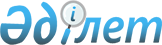 2020-2021 оқу жылына техникалық және кәсiптiк, орта білімнен кейінгі білімі бар кадрларды даярлауға арналған мемлекеттiк бiлiм беру тапсырысын орналастыру туралыТүркістан облысы әкiмдiгiнiң 2020 жылғы 22 шілдедегі № 150 қаулысы. Түркістан облысының Әдiлет департаментiнде 2020 жылғы 22 шілдеде № 5728 болып тiркелдi
      "Қазақстан Республикасындағы жергілікті мемлекеттік басқару және өзін-өзі басқару туралы" Қазақстан Республикасының 2001 жылғы 23 қаңтардағы Заңының 27-бабының 2-тармағына және "Бiлiм туралы" Қазақстан Республикасының 2007 жылғы 27 шiлдедегi Заңының 6-бабының 2-тармағының 8-1) тармақшасына сәйкес, Түркістан облысының әкімдігі ҚАУЛЫ ЕТЕДІ:
      1. Осы қаулыға қосымшаға сәйкес 2020-2021 оқу жылына техникалық және кәсіптік, орта білімнен кейінгі білімі бар кадрларды даярлауға арналған мемлекеттік білім беру тапсырысы облыстық бюджет есебінен орналастырылсын.
      2. "Түркістан облысының адами әлеуетті дамыту басқармасы", "Түркістан облысының қоғамдық денсаулық басқармасы", "Түркістан облысының жұмыспен қамтуды үйлестiру және әлеуметтiк бағдарламалар басқармасы" мемлекеттiк мекемелері заңнамада белгiленген тәртiппен 2020-2021 оқу жылына техникалық және кәсiптiк, орта білімнен кейінгі білімі бар кадрларды даярлауға арналған мемлекеттiк бiлiм беру тапсырысын орналастыруды қамтамасыз етсiн.
      3. "Түркістан облысы әкімінің аппараты" мемлекеттік мекемесі Қазақстан Республикасының заңнамасында белгіленген тәртіпте:
      1) осы қаулының "Қазақстан Республикасы Әділет министрлігі Түркістан облысының Әділет департаменті" Республикалық мемлекеттік мекемесінде мемлекеттік тіркелуін;
      2) осы қаулыны оны ресми жарияланғаннан кейін Түркістан облысы әкімдігінің интернет-ресурсында орналастыруды қамтамасыз етсін.
      4. Осы қаулының орындалуын бақылау облыс әкімінің орынбасары С.А.Қалқамановқа жүктелсін.
      5. Осы қаулы алғашқы ресми жарияланған күнінен кейін күнтізбелік он күн өткен соң қолданысқа енгізіледі.
      Түркістан облысы әкімдігінің 2020 жылғы "__" _________ № ______ "2020-2021 оқу жылына техникалық және кәсiптiк, орта білімнен кейінгі бiлiмi бар кадрларды даярлауға арналған мемлекеттiк бiлiм беру тапсырысын орналастыру туралы" қаулысына Облыстық бюджет есебінен 2020-2021 оқу жылына техникалық және кәсiптiк, орта білімнен кейінгі бiлiмi бар кадрларды даярлауға арналған мемлекеттiк бiлiм беру тапсырысын орналастыру
					© 2012. Қазақстан Республикасы Әділет министрлігінің «Қазақстан Республикасының Заңнама және құқықтық ақпарат институты» ШЖҚ РМК
				
      Облыс әкімі

Ө. Шөкеев

      Қ.Қ. Айтмұхаметов

      Ә.Е. Тұрғымбеков 

      Ж.Е. Аманбаев

      С.А. Қалқаманов

      М.И. Мырзалиев

      Ұ.Қ. Тәжібаев

      А.А. Абдуллаев

      А.Б. Тасыбаев
Түркістан облысы әкімдігінің
2020 жылғы 22 шілдедегі № 150
қаулысына қосымша
Білім ұйымының атауы
код
код
Мамандықтар/Біліктілігі
Мамандықтар/Біліктілігі
Мамандықтар/Біліктілігі
9 сынып негізінде
9 сынып негізінде
9 сынып негізінде
9 сынып негізінде
9 сынып негізінде
11 сынып негізінде
11 сынып негізінде
11 сынып негізінде
11 сынып негізінде
Барлығы
Барлығы
Барлығы
Бюджеттік бағдарламаның әкімшісі
Түркістан облысының адами әлеуетті дамыту басқармасының "№1 колледж" мемлекеттік коммуналдық қазыналық кәсіпорны
1114000
1114000
Дәнекерлеу ісі (түрлері бойынша)
Дәнекерлеу ісі (түрлері бойынша)
Дәнекерлеу ісі (түрлері бойынша)
Дәнекерлеу ісі (түрлері бойынша)
Дәнекерлеу ісі (түрлері бойынша)
Дәнекерлеу ісі (түрлері бойынша)
Дәнекерлеу ісі (түрлері бойынша)
Дәнекерлеу ісі (түрлері бойынша)
Дәнекерлеу ісі (түрлері бойынша)
Дәнекерлеу ісі (түрлері бойынша)
Дәнекерлеу ісі (түрлері бойынша)
Дәнекерлеу ісі (түрлері бойынша)
Дәнекерлеу ісі (түрлері бойынша)
Дәнекерлеу ісі (түрлері бойынша)
Дәнекерлеу ісі (түрлері бойынша)
"Түркістан облысы адами әлеуетті дамыту басқармасы" мемлекеттік мекемесі
Түркістан облысының адами әлеуетті дамыту басқармасының "№1 колледж" мемлекеттік коммуналдық қазыналық кәсіпорны
1114022
1114022
Газбен кесуші
Газбен кесуші
Газбен кесуші
25
25
25
25
25
25
25
25
"Түркістан облысы адами әлеуетті дамыту басқармасы" мемлекеттік мекемесі
Түркістан облысының адами әлеуетті дамыту басқармасының "№1 колледж" мемлекеттік коммуналдық қазыналық кәсіпорны
1211000
1211000
Тігін өндірісі және киімдерді үлгілеу
Тігін өндірісі және киімдерді үлгілеу
Тігін өндірісі және киімдерді үлгілеу
Тігін өндірісі және киімдерді үлгілеу
Тігін өндірісі және киімдерді үлгілеу
Тігін өндірісі және киімдерді үлгілеу
Тігін өндірісі және киімдерді үлгілеу
Тігін өндірісі және киімдерді үлгілеу
Тігін өндірісі және киімдерді үлгілеу
Тігін өндірісі және киімдерді үлгілеу
Тігін өндірісі және киімдерді үлгілеу
Тігін өндірісі және киімдерді үлгілеу
Тігін өндірісі және киімдерді үлгілеу
Тігін өндірісі және киімдерді үлгілеу
Тігін өндірісі және киімдерді үлгілеу
"Түркістан облысы адами әлеуетті дамыту басқармасы" мемлекеттік мекемесі
Түркістан облысының адами әлеуетті дамыту басқармасының "№1 колледж" мемлекеттік коммуналдық қазыналық кәсіпорны
1211062
1211062
Арнайы тігінші
Арнайы тігінші
Арнайы тігінші
25
25
25
25
25
25
25
25
"Түркістан облысы адами әлеуетті дамыту басқармасы" мемлекеттік мекемесі
Түркістан облысының адами әлеуетті дамыту басқармасының "№1 колледж" мемлекеттік коммуналдық қазыналық кәсіпорны
1504000
1504000
Фермер шаруашылығы (бейін бойынша)
Фермер шаруашылығы (бейін бойынша)
Фермер шаруашылығы (бейін бойынша)
Фермер шаруашылығы (бейін бойынша)
Фермер шаруашылығы (бейін бойынша)
Фермер шаруашылығы (бейін бойынша)
Фермер шаруашылығы (бейін бойынша)
Фермер шаруашылығы (бейін бойынша)
Фермер шаруашылығы (бейін бойынша)
Фермер шаруашылығы (бейін бойынша)
Фермер шаруашылығы (бейін бойынша)
Фермер шаруашылығы (бейін бойынша)
Фермер шаруашылығы (бейін бойынша)
Фермер шаруашылығы (бейін бойынша)
Фермер шаруашылығы (бейін бойынша)
"Түркістан облысы адами әлеуетті дамыту басқармасы" мемлекеттік мекемесі
Түркістан облысының адами әлеуетті дамыту басқармасының "№1 колледж" мемлекеттік коммуналдық қазыналық кәсіпорны
1504082
1504082
Автомобиль жүргізуші
Автомобиль жүргізуші
Автомобиль жүргізуші
25
25
25
25
25
25
25
25
"Түркістан облысы адами әлеуетті дамыту басқармасы" мемлекеттік мекемесі
Түркістан облысының адами әлеуетті дамыту басқармасының "№1 колледж" мемлекеттік коммуналдық қазыналық кәсіпорны
1109000
1109000
Токарлық іс және металл өңдеу (түрлері бойынша)
Токарлық іс және металл өңдеу (түрлері бойынша)
Токарлық іс және металл өңдеу (түрлері бойынша)
Токарлық іс және металл өңдеу (түрлері бойынша)
Токарлық іс және металл өңдеу (түрлері бойынша)
Токарлық іс және металл өңдеу (түрлері бойынша)
Токарлық іс және металл өңдеу (түрлері бойынша)
Токарлық іс және металл өңдеу (түрлері бойынша)
Токарлық іс және металл өңдеу (түрлері бойынша)
Токарлық іс және металл өңдеу (түрлері бойынша)
Токарлық іс және металл өңдеу (түрлері бойынша)
Токарлық іс және металл өңдеу (түрлері бойынша)
Токарлық іс және металл өңдеу (түрлері бойынша)
Токарлық іс және металл өңдеу (түрлері бойынша)
Токарлық іс және металл өңдеу (түрлері бойынша)
"Түркістан облысы адами әлеуетті дамыту басқармасы" мемлекеттік мекемесі
Түркістан облысының адами әлеуетті дамыту басқармасының "№1 колледж" мемлекеттік коммуналдық қазыналық кәсіпорны
1109012
1109012
Токарь
Токарь
Токарь
25
25
25
25
25
25
25
25
"Түркістан облысы адами әлеуетті дамыту басқармасы" мемлекеттік мекемесі
Түркістан облысының адами әлеуетті дамыту басқармасының "№1 колледж" мемлекеттік коммуналдық қазыналық кәсіпорны
Барлығы
Барлығы
Барлығы
Барлығы
Барлығы
100
100
100
100
100
100
100
100
"Түркістан облысы адами әлеуетті дамыту басқармасы" мемлекеттік мекемесі
Түркістан облысы адами әлеуетті дамыту басқармасының "Түркістан индустриалды-құрылыс колледжі" мемлекеттік коммуналдық қазыналық кәсіпорны
1114000
1114000
Дәнекерлеу ісі (түрлері бойынша)
Дәнекерлеу ісі (түрлері бойынша)
Дәнекерлеу ісі (түрлері бойынша)
Дәнекерлеу ісі (түрлері бойынша)
Дәнекерлеу ісі (түрлері бойынша)
Дәнекерлеу ісі (түрлері бойынша)
Дәнекерлеу ісі (түрлері бойынша)
Дәнекерлеу ісі (түрлері бойынша)
Дәнекерлеу ісі (түрлері бойынша)
Дәнекерлеу ісі (түрлері бойынша)
Дәнекерлеу ісі (түрлері бойынша)
Дәнекерлеу ісі (түрлері бойынша)
Дәнекерлеу ісі (түрлері бойынша)
Дәнекерлеу ісі (түрлері бойынша)
Дәнекерлеу ісі (түрлері бойынша)
"Түркістан облысы адами әлеуетті дамыту басқармасы" мемлекеттік мекемесі
Түркістан облысы адами әлеуетті дамыту басқармасының "Түркістан индустриалды-құрылыс колледжі" мемлекеттік коммуналдық қазыналық кәсіпорны
1114042
1114042
Электр газымен дәнекерлеуші
Электр газымен дәнекерлеуші
Электр газымен дәнекерлеуші
25
25
25
25
25
50
50
50
50
50
75
75
"Түркістан облысы адами әлеуетті дамыту басқармасы" мемлекеттік мекемесі
Түркістан облысы адами әлеуетті дамыту басқармасының "Түркістан индустриалды-құрылыс колледжі" мемлекеттік коммуналдық қазыналық кәсіпорны
1112000
1112000
Өнеркәсіп машиналары мен жабдықтарын пайдалану
Өнеркәсіп машиналары мен жабдықтарын пайдалану
Өнеркәсіп машиналары мен жабдықтарын пайдалану
Өнеркәсіп машиналары мен жабдықтарын пайдалану
Өнеркәсіп машиналары мен жабдықтарын пайдалану
Өнеркәсіп машиналары мен жабдықтарын пайдалану
Өнеркәсіп машиналары мен жабдықтарын пайдалану
Өнеркәсіп машиналары мен жабдықтарын пайдалану
Өнеркәсіп машиналары мен жабдықтарын пайдалану
Өнеркәсіп машиналары мен жабдықтарын пайдалану
Өнеркәсіп машиналары мен жабдықтарын пайдалану
Өнеркәсіп машиналары мен жабдықтарын пайдалану
Өнеркәсіп машиналары мен жабдықтарын пайдалану
Өнеркәсіп машиналары мен жабдықтарын пайдалану
Өнеркәсіп машиналары мен жабдықтарын пайдалану
"Түркістан облысы адами әлеуетті дамыту басқармасы" мемлекеттік мекемесі
Түркістан облысы адами әлеуетті дамыту басқармасының "Түркістан индустриалды-құрылыс колледжі" мемлекеттік коммуналдық қазыналық кәсіпорны
1112032
1112032
Слесарь-жөндеуші
Слесарь-жөндеуші
Слесарь-жөндеуші
50
50
50
50
50
50
50
"Түркістан облысы адами әлеуетті дамыту басқармасы" мемлекеттік мекемесі
Түркістан облысы адами әлеуетті дамыту басқармасының "Түркістан индустриалды-құрылыс колледжі" мемлекеттік коммуналдық қазыналық кәсіпорны
1402000
1402000
Жол-құрылыс машиналарын техникалық пайдалану (түрлері бойынша)
Жол-құрылыс машиналарын техникалық пайдалану (түрлері бойынша)
Жол-құрылыс машиналарын техникалық пайдалану (түрлері бойынша)
Жол-құрылыс машиналарын техникалық пайдалану (түрлері бойынша)
Жол-құрылыс машиналарын техникалық пайдалану (түрлері бойынша)
Жол-құрылыс машиналарын техникалық пайдалану (түрлері бойынша)
Жол-құрылыс машиналарын техникалық пайдалану (түрлері бойынша)
Жол-құрылыс машиналарын техникалық пайдалану (түрлері бойынша)
Жол-құрылыс машиналарын техникалық пайдалану (түрлері бойынша)
Жол-құрылыс машиналарын техникалық пайдалану (түрлері бойынша)
Жол-құрылыс машиналарын техникалық пайдалану (түрлері бойынша)
Жол-құрылыс машиналарын техникалық пайдалану (түрлері бойынша)
Жол-құрылыс машиналарын техникалық пайдалану (түрлері бойынша)
Жол-құрылыс машиналарын техникалық пайдалану (түрлері бойынша)
Жол-құрылыс машиналарын техникалық пайдалану (түрлері бойынша)
"Түркістан облысы адами әлеуетті дамыту басқармасы" мемлекеттік мекемесі
Түркістан облысы адами әлеуетті дамыту басқармасының "Түркістан индустриалды-құрылыс колледжі" мемлекеттік коммуналдық қазыналық кәсіпорны
1402162
1402162
Автомобиль кранының машинисі
Автомобиль кранының машинисі
Автомобиль кранының машинисі
50
50
50
50
50
50
50
"Түркістан облысы адами әлеуетті дамыту басқармасы" мемлекеттік мекемесі
Түркістан облысы адами әлеуетті дамыту басқармасының "Түркістан индустриалды-құрылыс колледжі" мемлекеттік коммуналдық қазыналық кәсіпорны
0402000
0402000
Дизайн (бейін бойынша)
Дизайн (бейін бойынша)
Дизайн (бейін бойынша)
Дизайн (бейін бойынша)
Дизайн (бейін бойынша)
Дизайн (бейін бойынша)
Дизайн (бейін бойынша)
Дизайн (бейін бойынша)
Дизайн (бейін бойынша)
Дизайн (бейін бойынша)
Дизайн (бейін бойынша)
Дизайн (бейін бойынша)
Дизайн (бейін бойынша)
Дизайн (бейін бойынша)
Дизайн (бейін бойынша)
"Түркістан облысы адами әлеуетті дамыту басқармасы" мемлекеттік мекемесі
Түркістан облысы адами әлеуетті дамыту басқармасының "Түркістан индустриалды-құрылыс колледжі" мемлекеттік коммуналдық қазыналық кәсіпорны
0402022
0402022
Көркемдік-әсемдеу жұмыстарын орындаушы
Көркемдік-әсемдеу жұмыстарын орындаушы
Көркемдік-әсемдеу жұмыстарын орындаушы
50
50
50
50
50
50
50
"Түркістан облысы адами әлеуетті дамыту басқармасы" мемлекеттік мекемесі
Түркістан облысы адами әлеуетті дамыту басқармасының "Түркістан индустриалды-құрылыс колледжі" мемлекеттік коммуналдық қазыналық кәсіпорны
1414000
1414000
Жиһаз өндірісі (түрлері бойынша)
Жиһаз өндірісі (түрлері бойынша)
Жиһаз өндірісі (түрлері бойынша)
Жиһаз өндірісі (түрлері бойынша)
Жиһаз өндірісі (түрлері бойынша)
Жиһаз өндірісі (түрлері бойынша)
Жиһаз өндірісі (түрлері бойынша)
Жиһаз өндірісі (түрлері бойынша)
Жиһаз өндірісі (түрлері бойынша)
Жиһаз өндірісі (түрлері бойынша)
Жиһаз өндірісі (түрлері бойынша)
Жиһаз өндірісі (түрлері бойынша)
Жиһаз өндірісі (түрлері бойынша)
Жиһаз өндірісі (түрлері бойынша)
Жиһаз өндірісі (түрлері бойынша)
"Түркістан облысы адами әлеуетті дамыту басқармасы" мемлекеттік мекемесі
Түркістан облысы адами әлеуетті дамыту басқармасының "Түркістан индустриалды-құрылыс колледжі" мемлекеттік коммуналдық қазыналық кәсіпорны
1414012 
1414012 
Жиһаз жинақтаушы
Жиһаз жинақтаушы
Жиһаз жинақтаушы
25
25
25
25
25
50
50
50
50
50
75
75
"Түркістан облысы адами әлеуетті дамыту басқармасы" мемлекеттік мекемесі
Түркістан облысы адами әлеуетті дамыту басқармасының "Түркістан индустриалды-құрылыс колледжі" мемлекеттік коммуналдық қазыналық кәсіпорны
1401000
1401000
Ғимараттар мен құрылымдарды салу және пайдалану
Ғимараттар мен құрылымдарды салу және пайдалану
Ғимараттар мен құрылымдарды салу және пайдалану
Ғимараттар мен құрылымдарды салу және пайдалану
Ғимараттар мен құрылымдарды салу және пайдалану
Ғимараттар мен құрылымдарды салу және пайдалану
Ғимараттар мен құрылымдарды салу және пайдалану
Ғимараттар мен құрылымдарды салу және пайдалану
Ғимараттар мен құрылымдарды салу және пайдалану
Ғимараттар мен құрылымдарды салу және пайдалану
Ғимараттар мен құрылымдарды салу және пайдалану
Ғимараттар мен құрылымдарды салу және пайдалану
Ғимараттар мен құрылымдарды салу және пайдалану
Ғимараттар мен құрылымдарды салу және пайдалану
Ғимараттар мен құрылымдарды салу және пайдалану
"Түркістан облысы адами әлеуетті дамыту басқармасы" мемлекеттік мекемесі
Түркістан облысы адами әлеуетті дамыту басқармасының "Түркістан индустриалды-құрылыс колледжі" мемлекеттік коммуналдық қазыналық кәсіпорны
1401042
1401042
Сылақшы
Сылақшы
Сылақшы
25
25
25
25
25
25
25
"Түркістан облысы адами әлеуетті дамыту басқармасы" мемлекеттік мекемесі
Түркістан облысы адами әлеуетті дамыту басқармасының "Түркістан индустриалды-құрылыс колледжі" мемлекеттік коммуналдық қазыналық кәсіпорны
1401032
1401032
Құрылыс шебері
Құрылыс шебері
Құрылыс шебері
25
25
25
25
25
50
50
50
50
50
75
75
"Түркістан облысы адами әлеуетті дамыту басқармасы" мемлекеттік мекемесі
Түркістан облысы адами әлеуетті дамыту басқармасының "Түркістан индустриалды-құрылыс колледжі" мемлекеттік коммуналдық қазыналық кәсіпорны
0901000
0901000
Электр станциялары мен желілерінің электр жабдықтары (түрлері бойынша)
Электр станциялары мен желілерінің электр жабдықтары (түрлері бойынша)
Электр станциялары мен желілерінің электр жабдықтары (түрлері бойынша)
Электр станциялары мен желілерінің электр жабдықтары (түрлері бойынша)
Электр станциялары мен желілерінің электр жабдықтары (түрлері бойынша)
Электр станциялары мен желілерінің электр жабдықтары (түрлері бойынша)
Электр станциялары мен желілерінің электр жабдықтары (түрлері бойынша)
Электр станциялары мен желілерінің электр жабдықтары (түрлері бойынша)
Электр станциялары мен желілерінің электр жабдықтары (түрлері бойынша)
Электр станциялары мен желілерінің электр жабдықтары (түрлері бойынша)
Электр станциялары мен желілерінің электр жабдықтары (түрлері бойынша)
Электр станциялары мен желілерінің электр жабдықтары (түрлері бойынша)
Электр станциялары мен желілерінің электр жабдықтары (түрлері бойынша)
Электр станциялары мен желілерінің электр жабдықтары (түрлері бойынша)
Электр станциялары мен желілерінің электр жабдықтары (түрлері бойынша)
"Түркістан облысы адами әлеуетті дамыту басқармасы" мемлекеттік мекемесі
Түркістан облысы адами әлеуетті дамыту басқармасының "Түркістан индустриалды-құрылыс колледжі" мемлекеттік коммуналдық қазыналық кәсіпорны
0901012
0901012
Электромонтер (барлық атаулар)
Электромонтер (барлық атаулар)
Электромонтер (барлық атаулар)
25
25
25
25
25
50
50
50
50
50
75
75
"Түркістан облысы адами әлеуетті дамыту басқармасы" мемлекеттік мекемесі
Түркістан облысы адами әлеуетті дамыту басқармасының "Түркістан индустриалды-құрылыс колледжі" мемлекеттік коммуналдық қазыналық кәсіпорны
0502000
0502000
Телекоммуникация лық құралдар мен тұрмыстық техникаларды жөндеу және қызмет көрсету (салалар бойынша)
Телекоммуникация лық құралдар мен тұрмыстық техникаларды жөндеу және қызмет көрсету (салалар бойынша)
Телекоммуникация лық құралдар мен тұрмыстық техникаларды жөндеу және қызмет көрсету (салалар бойынша)
Телекоммуникация лық құралдар мен тұрмыстық техникаларды жөндеу және қызмет көрсету (салалар бойынша)
Телекоммуникация лық құралдар мен тұрмыстық техникаларды жөндеу және қызмет көрсету (салалар бойынша)
Телекоммуникация лық құралдар мен тұрмыстық техникаларды жөндеу және қызмет көрсету (салалар бойынша)
Телекоммуникация лық құралдар мен тұрмыстық техникаларды жөндеу және қызмет көрсету (салалар бойынша)
Телекоммуникация лық құралдар мен тұрмыстық техникаларды жөндеу және қызмет көрсету (салалар бойынша)
Телекоммуникация лық құралдар мен тұрмыстық техникаларды жөндеу және қызмет көрсету (салалар бойынша)
Телекоммуникация лық құралдар мен тұрмыстық техникаларды жөндеу және қызмет көрсету (салалар бойынша)
Телекоммуникация лық құралдар мен тұрмыстық техникаларды жөндеу және қызмет көрсету (салалар бойынша)
Телекоммуникация лық құралдар мен тұрмыстық техникаларды жөндеу және қызмет көрсету (салалар бойынша)
Телекоммуникация лық құралдар мен тұрмыстық техникаларды жөндеу және қызмет көрсету (салалар бойынша)
Телекоммуникация лық құралдар мен тұрмыстық техникаларды жөндеу және қызмет көрсету (салалар бойынша)
Телекоммуникация лық құралдар мен тұрмыстық техникаларды жөндеу және қызмет көрсету (салалар бойынша)
"Түркістан облысы адами әлеуетті дамыту басқармасы" мемлекеттік мекемесі
Түркістан облысы адами әлеуетті дамыту басқармасының "Түркістан индустриалды-құрылыс колледжі" мемлекеттік коммуналдық қазыналық кәсіпорны
0502012
0502012
Радиоэлектрондық жабдықтарды жөндеу және оған қызмет көрсету жөніндегі радиомеханик (радио, теле-, аудио-, бейне)
Радиоэлектрондық жабдықтарды жөндеу және оған қызмет көрсету жөніндегі радиомеханик (радио, теле-, аудио-, бейне)
Радиоэлектрондық жабдықтарды жөндеу және оған қызмет көрсету жөніндегі радиомеханик (радио, теле-, аудио-, бейне)
50
50
50
50
50
50
50
"Түркістан облысы адами әлеуетті дамыту басқармасы" мемлекеттік мекемесі
Түркістан облысы адами әлеуетті дамыту басқармасының "Түркістан индустриалды-құрылыс колледжі" мемлекеттік коммуналдық қазыналық кәсіпорны
1211000
1211000
Тігін өндірісі және киімдерді үлгілеу
Тігін өндірісі және киімдерді үлгілеу
Тігін өндірісі және киімдерді үлгілеу
Тігін өндірісі және киімдерді үлгілеу
Тігін өндірісі және киімдерді үлгілеу
Тігін өндірісі және киімдерді үлгілеу
Тігін өндірісі және киімдерді үлгілеу
Тігін өндірісі және киімдерді үлгілеу
Тігін өндірісі және киімдерді үлгілеу
Тігін өндірісі және киімдерді үлгілеу
Тігін өндірісі және киімдерді үлгілеу
Тігін өндірісі және киімдерді үлгілеу
Тігін өндірісі және киімдерді үлгілеу
Тігін өндірісі және киімдерді үлгілеу
Тігін өндірісі және киімдерді үлгілеу
"Түркістан облысы адами әлеуетті дамыту басқармасы" мемлекеттік мекемесі
Түркістан облысы адами әлеуетті дамыту басқармасының "Түркістан индустриалды-құрылыс колледжі" мемлекеттік коммуналдық қазыналық кәсіпорны
1211062
1211062
Арнайы тігінші
Арнайы тігінші
Арнайы тігінші
50
50
50
50
50
50
50
"Түркістан облысы адами әлеуетті дамыту басқармасы" мемлекеттік мекемесі
Түркістан облысы адами әлеуетті дамыту басқармасының "Түркістан индустриалды-құрылыс колледжі" мемлекеттік коммуналдық қазыналық кәсіпорны
Барлығы 
Барлығы 
Барлығы 
Барлығы 
Барлығы 
275
275
275
275
275
300
300
300
300
300
575
575
"Түркістан облысы адами әлеуетті дамыту басқармасы" мемлекеттік мекемесі
Түркістан облысының адами әлеуетті дамыту басқармасының "№ 7 колледж" мемлекеттік коммуналдық қазыналық кәсіпорны
1114000
1114000
Дәнекерлеу ісі (түрлері бойынша)
Дәнекерлеу ісі (түрлері бойынша)
Дәнекерлеу ісі (түрлері бойынша)
Дәнекерлеу ісі (түрлері бойынша)
Дәнекерлеу ісі (түрлері бойынша)
Дәнекерлеу ісі (түрлері бойынша)
Дәнекерлеу ісі (түрлері бойынша)
Дәнекерлеу ісі (түрлері бойынша)
Дәнекерлеу ісі (түрлері бойынша)
Дәнекерлеу ісі (түрлері бойынша)
Дәнекерлеу ісі (түрлері бойынша)
Дәнекерлеу ісі (түрлері бойынша)
Дәнекерлеу ісі (түрлері бойынша)
Дәнекерлеу ісі (түрлері бойынша)
Дәнекерлеу ісі (түрлері бойынша)
"Түркістан облысы адами әлеуетті дамыту басқармасы" мемлекеттік мекемесі
Түркістан облысының адами әлеуетті дамыту басқармасының "№ 7 колледж" мемлекеттік коммуналдық қазыналық кәсіпорны
1114012
1114012
Дәнекерлеуші (барлық атауларымен)
Дәнекерлеуші (барлық атауларымен)
Дәнекерлеуші (барлық атауларымен)
25
25
25
25
25
25
25
"Түркістан облысы адами әлеуетті дамыту басқармасы" мемлекеттік мекемесі
Түркістан облысының адами әлеуетті дамыту басқармасының "№ 7 колледж" мемлекеттік коммуналдық қазыналық кәсіпорны
1115000
1115000
Өндірістердегі электрлік-механикалық жабдықтар (түрлері бойынша)
Өндірістердегі электрлік-механикалық жабдықтар (түрлері бойынша)
Өндірістердегі электрлік-механикалық жабдықтар (түрлері бойынша)
Өндірістердегі электрлік-механикалық жабдықтар (түрлері бойынша)
Өндірістердегі электрлік-механикалық жабдықтар (түрлері бойынша)
Өндірістердегі электрлік-механикалық жабдықтар (түрлері бойынша)
Өндірістердегі электрлік-механикалық жабдықтар (түрлері бойынша)
Өндірістердегі электрлік-механикалық жабдықтар (түрлері бойынша)
Өндірістердегі электрлік-механикалық жабдықтар (түрлері бойынша)
Өндірістердегі электрлік-механикалық жабдықтар (түрлері бойынша)
Өндірістердегі электрлік-механикалық жабдықтар (түрлері бойынша)
Өндірістердегі электрлік-механикалық жабдықтар (түрлері бойынша)
Өндірістердегі электрлік-механикалық жабдықтар (түрлері бойынша)
Өндірістердегі электрлік-механикалық жабдықтар (түрлері бойынша)
Өндірістердегі электрлік-механикалық жабдықтар (түрлері бойынша)
"Түркістан облысы адами әлеуетті дамыту басқармасы" мемлекеттік мекемесі
Түркістан облысының адами әлеуетті дамыту басқармасының "№ 7 колледж" мемлекеттік коммуналдық қазыналық кәсіпорны
1115042
1115042
Электр жабдықтарын жөндеуші және қызмет көрсетуші электр монтері
Электр жабдықтарын жөндеуші және қызмет көрсетуші электр монтері
Электр жабдықтарын жөндеуші және қызмет көрсетуші электр монтері
25
25
25
25
25
25
25
"Түркістан облысы адами әлеуетті дамыту басқармасы" мемлекеттік мекемесі
Түркістан облысының адами әлеуетті дамыту басқармасының "№ 7 колледж" мемлекеттік коммуналдық қазыналық кәсіпорны
1109000
1109000
Токарлық іс және металл өңдеу (түрлері бойынша)
Токарлық іс және металл өңдеу (түрлері бойынша)
Токарлық іс және металл өңдеу (түрлері бойынша)
Токарлық іс және металл өңдеу (түрлері бойынша)
Токарлық іс және металл өңдеу (түрлері бойынша)
Токарлық іс және металл өңдеу (түрлері бойынша)
Токарлық іс және металл өңдеу (түрлері бойынша)
Токарлық іс және металл өңдеу (түрлері бойынша)
Токарлық іс және металл өңдеу (түрлері бойынша)
Токарлық іс және металл өңдеу (түрлері бойынша)
Токарлық іс және металл өңдеу (түрлері бойынша)
Токарлық іс және металл өңдеу (түрлері бойынша)
Токарлық іс және металл өңдеу (түрлері бойынша)
Токарлық іс және металл өңдеу (түрлері бойынша)
Токарлық іс және металл өңдеу (түрлері бойынша)
"Түркістан облысы адами әлеуетті дамыту басқармасы" мемлекеттік мекемесі
Түркістан облысының адами әлеуетті дамыту басқармасының "№ 7 колледж" мемлекеттік коммуналдық қазыналық кәсіпорны
1109102
1109102
Кең бейінді станокшы
Кең бейінді станокшы
Кең бейінді станокшы
25
25
25
25
25
25
25
"Түркістан облысы адами әлеуетті дамыту басқармасы" мемлекеттік мекемесі
Түркістан облысының адами әлеуетті дамыту басқармасының "№ 7 колледж" мемлекеттік коммуналдық қазыналық кәсіпорны
1401000
1401000
Ғимараттар мен құрылымдарды салу және пайдалану
Ғимараттар мен құрылымдарды салу және пайдалану
Ғимараттар мен құрылымдарды салу және пайдалану
Ғимараттар мен құрылымдарды салу және пайдалану
Ғимараттар мен құрылымдарды салу және пайдалану
Ғимараттар мен құрылымдарды салу және пайдалану
Ғимараттар мен құрылымдарды салу және пайдалану
Ғимараттар мен құрылымдарды салу және пайдалану
Ғимараттар мен құрылымдарды салу және пайдалану
Ғимараттар мен құрылымдарды салу және пайдалану
Ғимараттар мен құрылымдарды салу және пайдалану
Ғимараттар мен құрылымдарды салу және пайдалану
Ғимараттар мен құрылымдарды салу және пайдалану
Ғимараттар мен құрылымдарды салу және пайдалану
Ғимараттар мен құрылымдарды салу және пайдалану
"Түркістан облысы адами әлеуетті дамыту басқармасы" мемлекеттік мекемесі
Түркістан облысының адами әлеуетті дамыту басқармасының "№ 7 колледж" мемлекеттік коммуналдық қазыналық кәсіпорны
1401032
1401032
Құрылыс шебері
Құрылыс шебері
Құрылыс шебері
25
25
25
25
25
25
25
"Түркістан облысы адами әлеуетті дамыту басқармасы" мемлекеттік мекемесі
Түркістан облысының адами әлеуетті дамыту басқармасының "№ 7 колледж" мемлекеттік коммуналдық қазыналық кәсіпорны
1401042
1401042
Сылақшы
Сылақшы
Сылақшы
25
25
25
25
25
25
25
"Түркістан облысы адами әлеуетті дамыту басқармасы" мемлекеттік мекемесі
Түркістан облысының адами әлеуетті дамыту басқармасының "№ 7 колледж" мемлекеттік коммуналдық қазыналық кәсіпорны
1403000
1403000
Ішкі санитарлық-техникалық құрылғыларды, желдеткіштерді және инженерлік жүйелерді монтаждау және пайдалану (түрлері бойынша)
Ішкі санитарлық-техникалық құрылғыларды, желдеткіштерді және инженерлік жүйелерді монтаждау және пайдалану (түрлері бойынша)
Ішкі санитарлық-техникалық құрылғыларды, желдеткіштерді және инженерлік жүйелерді монтаждау және пайдалану (түрлері бойынша)
Ішкі санитарлық-техникалық құрылғыларды, желдеткіштерді және инженерлік жүйелерді монтаждау және пайдалану (түрлері бойынша)
Ішкі санитарлық-техникалық құрылғыларды, желдеткіштерді және инженерлік жүйелерді монтаждау және пайдалану (түрлері бойынша)
Ішкі санитарлық-техникалық құрылғыларды, желдеткіштерді және инженерлік жүйелерді монтаждау және пайдалану (түрлері бойынша)
Ішкі санитарлық-техникалық құрылғыларды, желдеткіштерді және инженерлік жүйелерді монтаждау және пайдалану (түрлері бойынша)
Ішкі санитарлық-техникалық құрылғыларды, желдеткіштерді және инженерлік жүйелерді монтаждау және пайдалану (түрлері бойынша)
Ішкі санитарлық-техникалық құрылғыларды, желдеткіштерді және инженерлік жүйелерді монтаждау және пайдалану (түрлері бойынша)
Ішкі санитарлық-техникалық құрылғыларды, желдеткіштерді және инженерлік жүйелерді монтаждау және пайдалану (түрлері бойынша)
Ішкі санитарлық-техникалық құрылғыларды, желдеткіштерді және инженерлік жүйелерді монтаждау және пайдалану (түрлері бойынша)
Ішкі санитарлық-техникалық құрылғыларды, желдеткіштерді және инженерлік жүйелерді монтаждау және пайдалану (түрлері бойынша)
Ішкі санитарлық-техникалық құрылғыларды, желдеткіштерді және инженерлік жүйелерді монтаждау және пайдалану (түрлері бойынша)
Ішкі санитарлық-техникалық құрылғыларды, желдеткіштерді және инженерлік жүйелерді монтаждау және пайдалану (түрлері бойынша)
Ішкі санитарлық-техникалық құрылғыларды, желдеткіштерді және инженерлік жүйелерді монтаждау және пайдалану (түрлері бойынша)
"Түркістан облысы адами әлеуетті дамыту басқармасы" мемлекеттік мекемесі
Түркістан облысының адами әлеуетті дамыту басқармасының "№ 7 колледж" мемлекеттік коммуналдық қазыналық кәсіпорны
1403012
1403012
Слесарь-сантехник
Слесарь-сантехник
Слесарь-сантехник
25
25
25
25
25
25
25
"Түркістан облысы адами әлеуетті дамыту басқармасы" мемлекеттік мекемесі
Түркістан облысының адами әлеуетті дамыту басқармасының "№ 7 колледж" мемлекеттік коммуналдық қазыналық кәсіпорны
Барлығы
Барлығы
Барлығы
Барлығы
Барлығы
100
100
100
100
100
50
50
50
50
50
150
150
"Түркістан облысы адами әлеуетті дамыту басқармасы" мемлекеттік мекемесі
Түркістан облысының адами әлеуетті дамыту басқармасының "№ 8 колледж" мемлекеттік коммуналдық қазыналық кәсіпорны
0508000
0508000
Тамақтандыруды ұйымдастыру
Тамақтандыруды ұйымдастыру
Тамақтандыруды ұйымдастыру
Тамақтандыруды ұйымдастыру
Тамақтандыруды ұйымдастыру
Тамақтандыруды ұйымдастыру
Тамақтандыруды ұйымдастыру
Тамақтандыруды ұйымдастыру
Тамақтандыруды ұйымдастыру
Тамақтандыруды ұйымдастыру
Тамақтандыруды ұйымдастыру
Тамақтандыруды ұйымдастыру
Тамақтандыруды ұйымдастыру
Тамақтандыруды ұйымдастыру
Тамақтандыруды ұйымдастыру
"Түркістан облысы адами әлеуетті дамыту басқармасы" мемлекеттік мекемесі
Түркістан облысының адами әлеуетті дамыту басқармасының "№ 8 колледж" мемлекеттік коммуналдық қазыналық кәсіпорны
0508042
0508042
Даяшы 
Даяшы 
Даяшы 
25
25
25
25
25
25
25
"Түркістан облысы адами әлеуетті дамыту басқармасы" мемлекеттік мекемесі
Түркістан облысының адами әлеуетті дамыту басқармасының "№ 8 колледж" мемлекеттік коммуналдық қазыналық кәсіпорны
1114000
1114000
Дәнекерлеу ісі (түрлері бойынша)
Дәнекерлеу ісі (түрлері бойынша)
Дәнекерлеу ісі (түрлері бойынша)
Дәнекерлеу ісі (түрлері бойынша)
Дәнекерлеу ісі (түрлері бойынша)
Дәнекерлеу ісі (түрлері бойынша)
Дәнекерлеу ісі (түрлері бойынша)
Дәнекерлеу ісі (түрлері бойынша)
Дәнекерлеу ісі (түрлері бойынша)
Дәнекерлеу ісі (түрлері бойынша)
Дәнекерлеу ісі (түрлері бойынша)
Дәнекерлеу ісі (түрлері бойынша)
Дәнекерлеу ісі (түрлері бойынша)
Дәнекерлеу ісі (түрлері бойынша)
Дәнекерлеу ісі (түрлері бойынша)
"Түркістан облысы адами әлеуетті дамыту басқармасы" мемлекеттік мекемесі
Түркістан облысының адами әлеуетті дамыту басқармасының "№ 8 колледж" мемлекеттік коммуналдық қазыналық кәсіпорны
1114042
1114042
Электр газымен дәнекерлеуші
Электр газымен дәнекерлеуші
Электр газымен дәнекерлеуші
25
25
25
25
25
25
25
"Түркістан облысы адами әлеуетті дамыту басқармасы" мемлекеттік мекемесі
Түркістан облысының адами әлеуетті дамыту басқармасының "№ 8 колледж" мемлекеттік коммуналдық қазыналық кәсіпорны
1201000
1201000
Автомобиль көлігіне техникалық қызмет көрсету, жөндеу және пайдалану
Автомобиль көлігіне техникалық қызмет көрсету, жөндеу және пайдалану
Автомобиль көлігіне техникалық қызмет көрсету, жөндеу және пайдалану
Автомобиль көлігіне техникалық қызмет көрсету, жөндеу және пайдалану
Автомобиль көлігіне техникалық қызмет көрсету, жөндеу және пайдалану
Автомобиль көлігіне техникалық қызмет көрсету, жөндеу және пайдалану
Автомобиль көлігіне техникалық қызмет көрсету, жөндеу және пайдалану
Автомобиль көлігіне техникалық қызмет көрсету, жөндеу және пайдалану
Автомобиль көлігіне техникалық қызмет көрсету, жөндеу және пайдалану
Автомобиль көлігіне техникалық қызмет көрсету, жөндеу және пайдалану
Автомобиль көлігіне техникалық қызмет көрсету, жөндеу және пайдалану
Автомобиль көлігіне техникалық қызмет көрсету, жөндеу және пайдалану
Автомобиль көлігіне техникалық қызмет көрсету, жөндеу және пайдалану
Автомобиль көлігіне техникалық қызмет көрсету, жөндеу және пайдалану
Автомобиль көлігіне техникалық қызмет көрсету, жөндеу және пайдалану
"Түркістан облысы адами әлеуетті дамыту басқармасы" мемлекеттік мекемесі
Түркістан облысының адами әлеуетті дамыту басқармасының "№ 8 колледж" мемлекеттік коммуналдық қазыналық кәсіпорны
1201072
1201072
Автокөлікті жөндеу слесарі
Автокөлікті жөндеу слесарі
Автокөлікті жөндеу слесарі
25
25
25
25
25
25
25
"Түркістан облысы адами әлеуетті дамыту басқармасы" мемлекеттік мекемесі
Түркістан облысының адами әлеуетті дамыту басқармасының "№ 8 колледж" мемлекеттік коммуналдық қазыналық кәсіпорны
1211000
1211000
Тігін өндірісі және киімдерді үлгілеу
Тігін өндірісі және киімдерді үлгілеу
Тігін өндірісі және киімдерді үлгілеу
Тігін өндірісі және киімдерді үлгілеу
Тігін өндірісі және киімдерді үлгілеу
Тігін өндірісі және киімдерді үлгілеу
Тігін өндірісі және киімдерді үлгілеу
Тігін өндірісі және киімдерді үлгілеу
Тігін өндірісі және киімдерді үлгілеу
Тігін өндірісі және киімдерді үлгілеу
Тігін өндірісі және киімдерді үлгілеу
Тігін өндірісі және киімдерді үлгілеу
Тігін өндірісі және киімдерді үлгілеу
Тігін өндірісі және киімдерді үлгілеу
Тігін өндірісі және киімдерді үлгілеу
"Түркістан облысы адами әлеуетті дамыту басқармасы" мемлекеттік мекемесі
Түркістан облысының адами әлеуетті дамыту басқармасының "№ 8 колледж" мемлекеттік коммуналдық қазыналық кәсіпорны
1211062
1211062
Арнайы тігінші
Арнайы тігінші
Арнайы тігінші
25
25
25
25
25
25
25
"Түркістан облысы адами әлеуетті дамыту басқармасы" мемлекеттік мекемесі
Түркістан облысының адами әлеуетті дамыту басқармасының "№ 8 колледж" мемлекеттік коммуналдық қазыналық кәсіпорны
1115000
1115000
Өндірістердегі электрлік механикалық жабдықтар (түрлері бойынша)
Өндірістердегі электрлік механикалық жабдықтар (түрлері бойынша)
Өндірістердегі электрлік механикалық жабдықтар (түрлері бойынша)
Өндірістердегі электрлік механикалық жабдықтар (түрлері бойынша)
Өндірістердегі электрлік механикалық жабдықтар (түрлері бойынша)
Өндірістердегі электрлік механикалық жабдықтар (түрлері бойынша)
Өндірістердегі электрлік механикалық жабдықтар (түрлері бойынша)
Өндірістердегі электрлік механикалық жабдықтар (түрлері бойынша)
Өндірістердегі электрлік механикалық жабдықтар (түрлері бойынша)
Өндірістердегі электрлік механикалық жабдықтар (түрлері бойынша)
Өндірістердегі электрлік механикалық жабдықтар (түрлері бойынша)
Өндірістердегі электрлік механикалық жабдықтар (түрлері бойынша)
Өндірістердегі электрлік механикалық жабдықтар (түрлері бойынша)
Өндірістердегі электрлік механикалық жабдықтар (түрлері бойынша)
Өндірістердегі электрлік механикалық жабдықтар (түрлері бойынша)
"Түркістан облысы адами әлеуетті дамыту басқармасы" мемлекеттік мекемесі
Түркістан облысының адами әлеуетті дамыту басқармасының "№ 8 колледж" мемлекеттік коммуналдық қазыналық кәсіпорны
1115042
1115042
Электр жабдықтарын жөндеуші және қызмет көрсетуші электр монтері
Электр жабдықтарын жөндеуші және қызмет көрсетуші электр монтері
Электр жабдықтарын жөндеуші және қызмет көрсетуші электр монтері
25
25
25
25
25
25
25
"Түркістан облысы адами әлеуетті дамыту басқармасы" мемлекеттік мекемесі
Түркістан облысының адами әлеуетті дамыту басқармасының "№ 8 колледж" мемлекеттік коммуналдық қазыналық кәсіпорны
1401000
1401000
Ғимараттар мен құрылымдарды салу және пайдалану
Ғимараттар мен құрылымдарды салу және пайдалану
Ғимараттар мен құрылымдарды салу және пайдалану
Ғимараттар мен құрылымдарды салу және пайдалану
Ғимараттар мен құрылымдарды салу және пайдалану
Ғимараттар мен құрылымдарды салу және пайдалану
Ғимараттар мен құрылымдарды салу және пайдалану
Ғимараттар мен құрылымдарды салу және пайдалану
Ғимараттар мен құрылымдарды салу және пайдалану
Ғимараттар мен құрылымдарды салу және пайдалану
Ғимараттар мен құрылымдарды салу және пайдалану
Ғимараттар мен құрылымдарды салу және пайдалану
Ғимараттар мен құрылымдарды салу және пайдалану
Ғимараттар мен құрылымдарды салу және пайдалану
Ғимараттар мен құрылымдарды салу және пайдалану
"Түркістан облысы адами әлеуетті дамыту басқармасы" мемлекеттік мекемесі
Түркістан облысының адами әлеуетті дамыту басқармасының "№ 8 колледж" мемлекеттік коммуналдық қазыналық кәсіпорны
1401032
1401032
Құрылыс шебері
Құрылыс шебері
Құрылыс шебері
50
50
50
50
50
50
50
"Түркістан облысы адами әлеуетті дамыту басқармасы" мемлекеттік мекемесі
Түркістан облысының адами әлеуетті дамыту басқармасының "№ 8 колледж" мемлекеттік коммуналдық қазыналық кәсіпорны
1109000
1109000
Токарлық іс және металл өңдеу (түрлері бойынша)
Токарлық іс және металл өңдеу (түрлері бойынша)
Токарлық іс және металл өңдеу (түрлері бойынша)
Токарлық іс және металл өңдеу (түрлері бойынша)
Токарлық іс және металл өңдеу (түрлері бойынша)
Токарлық іс және металл өңдеу (түрлері бойынша)
Токарлық іс және металл өңдеу (түрлері бойынша)
Токарлық іс және металл өңдеу (түрлері бойынша)
Токарлық іс және металл өңдеу (түрлері бойынша)
Токарлық іс және металл өңдеу (түрлері бойынша)
Токарлық іс және металл өңдеу (түрлері бойынша)
Токарлық іс және металл өңдеу (түрлері бойынша)
Токарлық іс және металл өңдеу (түрлері бойынша)
Токарлық іс және металл өңдеу (түрлері бойынша)
Токарлық іс және металл өңдеу (түрлері бойынша)
"Түркістан облысы адами әлеуетті дамыту басқармасы" мемлекеттік мекемесі
Түркістан облысының адами әлеуетті дамыту басқармасының "№ 8 колледж" мемлекеттік коммуналдық қазыналық кәсіпорны
1109012
1109012
Токарь
Токарь
Токарь
25
25
25
25
25
25
25
"Түркістан облысы адами әлеуетті дамыту басқармасы" мемлекеттік мекемесі
Түркістан облысының адами әлеуетті дамыту басқармасының "№ 8 колледж" мемлекеттік коммуналдық қазыналық кәсіпорны
Барлығы
Барлығы
Барлығы
Барлығы
Барлығы
75
75
75
75
75
125
125
125
125
125
200
200
"Түркістан облысы адами әлеуетті дамыту басқармасы" мемлекеттік мекемесі
Түркістан облысының адами әлеуетті дамыту басқармасының "Түркістан көпсалалы-техникалық колледжі" мемлекеттік коммуналдық қазыналық кәсіпорны
0508000 
0508000 
Тамақтандыруды ұйымдастыру
Тамақтандыруды ұйымдастыру
Тамақтандыруды ұйымдастыру
Тамақтандыруды ұйымдастыру
Тамақтандыруды ұйымдастыру
Тамақтандыруды ұйымдастыру
Тамақтандыруды ұйымдастыру
Тамақтандыруды ұйымдастыру
Тамақтандыруды ұйымдастыру
Тамақтандыруды ұйымдастыру
Тамақтандыруды ұйымдастыру
Тамақтандыруды ұйымдастыру
Тамақтандыруды ұйымдастыру
Тамақтандыруды ұйымдастыру
Тамақтандыруды ұйымдастыру
"Түркістан облысы адами әлеуетті дамыту басқармасы" мемлекеттік мекемесі
Түркістан облысының адами әлеуетті дамыту басқармасының "Түркістан көпсалалы-техникалық колледжі" мемлекеттік коммуналдық қазыналық кәсіпорны
0508022
0508022
Кондитер
Кондитер
Кондитер
25
25
25
25
25
25
25
"Түркістан облысы адами әлеуетті дамыту басқармасы" мемлекеттік мекемесі
Түркістан облысының адами әлеуетті дамыту басқармасының "Түркістан көпсалалы-техникалық колледжі" мемлекеттік коммуналдық қазыналық кәсіпорны
1504000
1504000
Фермер шаруашылығы (бейін бойынша)
Фермер шаруашылығы (бейін бойынша)
Фермер шаруашылығы (бейін бойынша)
"Түркістан облысы адами әлеуетті дамыту басқармасы" мемлекеттік мекемесі
Түркістан облысының адами әлеуетті дамыту басқармасының "Түркістан көпсалалы-техникалық колледжі" мемлекеттік коммуналдық қазыналық кәсіпорны
1504082
1504082
Автомобиль жүргізуші
Автомобиль жүргізуші
Автомобиль жүргізуші
25
25
25
25
25
25
25
"Түркістан облысы адами әлеуетті дамыту басқармасы" мемлекеттік мекемесі
Түркістан облысының адами әлеуетті дамыту басқармасының "Түркістан көпсалалы-техникалық колледжі" мемлекеттік коммуналдық қазыналық кәсіпорны
1211000
1211000
Тігін өндірісі және киімдерді үлгілеу
Тігін өндірісі және киімдерді үлгілеу
Тігін өндірісі және киімдерді үлгілеу
Тігін өндірісі және киімдерді үлгілеу
Тігін өндірісі және киімдерді үлгілеу
Тігін өндірісі және киімдерді үлгілеу
Тігін өндірісі және киімдерді үлгілеу
Тігін өндірісі және киімдерді үлгілеу
Тігін өндірісі және киімдерді үлгілеу
Тігін өндірісі және киімдерді үлгілеу
Тігін өндірісі және киімдерді үлгілеу
Тігін өндірісі және киімдерді үлгілеу
Тігін өндірісі және киімдерді үлгілеу
Тігін өндірісі және киімдерді үлгілеу
Тігін өндірісі және киімдерді үлгілеу
"Түркістан облысы адами әлеуетті дамыту басқармасы" мемлекеттік мекемесі
Түркістан облысының адами әлеуетті дамыту басқармасының "Түркістан көпсалалы-техникалық колледжі" мемлекеттік коммуналдық қазыналық кәсіпорны
1211062
1211062
Арнайы тігінші
Арнайы тігінші
Арнайы тігінші
25
25
25
25
25
25
25
"Түркістан облысы адами әлеуетті дамыту басқармасы" мемлекеттік мекемесі
Түркістан облысының адами әлеуетті дамыту басқармасының "Түркістан көпсалалы-техникалық колледжі" мемлекеттік коммуналдық қазыналық кәсіпорны
0511000
0511000
Туризм (салалар бойынша)
Туризм (салалар бойынша)
Туризм (салалар бойынша)
"Түркістан облысы адами әлеуетті дамыту басқармасы" мемлекеттік мекемесі
Түркістан облысының адами әлеуетті дамыту басқармасының "Түркістан көпсалалы-техникалық колледжі" мемлекеттік коммуналдық қазыналық кәсіпорны
0511032
0511032
Турист агенті
Турист агенті
Турист агенті
25
25
25
25
25
25
25
"Түркістан облысы адами әлеуетті дамыту басқармасы" мемлекеттік мекемесі
Түркістан облысының адами әлеуетті дамыту басқармасының "Түркістан көпсалалы-техникалық колледжі" мемлекеттік коммуналдық қазыналық кәсіпорны
1219000
1219000
Нан пісіру, макарон және кондитерлік өндірісі
Нан пісіру, макарон және кондитерлік өндірісі
Нан пісіру, макарон және кондитерлік өндірісі
"Түркістан облысы адами әлеуетті дамыту басқармасы" мемлекеттік мекемесі
Түркістан облысының адами әлеуетті дамыту басқармасының "Түркістан көпсалалы-техникалық колледжі" мемлекеттік коммуналдық қазыналық кәсіпорны
1219142
1219142
Наубайшы
Наубайшы
Наубайшы
25
25
25
25
25
25
25
"Түркістан облысы адами әлеуетті дамыту басқармасы" мемлекеттік мекемесі
Түркістан облысының адами әлеуетті дамыту басқармасының "Түркістан көпсалалы-техникалық колледжі" мемлекеттік коммуналдық қазыналық кәсіпорны
Барлығы
Барлығы
Барлығы
Барлығы
Барлығы
125
125
125
125
125
125
125
"Түркістан облысы адами әлеуетті дамыту басқармасы" мемлекеттік мекемесі
Түркістан облысының адами әлеуетті дамыту басқармасының "№ 11 колледж" мемлекеттік коммуналдық қазыналық кәсіпорны
1504000
1504000
Фермер шаруашылығы (бейін бойынша)
Фермер шаруашылығы (бейін бойынша)
Фермер шаруашылығы (бейін бойынша)
Фермер шаруашылығы (бейін бойынша)
Фермер шаруашылығы (бейін бойынша)
Фермер шаруашылығы (бейін бойынша)
Фермер шаруашылығы (бейін бойынша)
Фермер шаруашылығы (бейін бойынша)
Фермер шаруашылығы (бейін бойынша)
Фермер шаруашылығы (бейін бойынша)
Фермер шаруашылығы (бейін бойынша)
Фермер шаруашылығы (бейін бойынша)
Фермер шаруашылығы (бейін бойынша)
Фермер шаруашылығы (бейін бойынша)
Фермер шаруашылығы (бейін бойынша)
"Түркістан облысы адами әлеуетті дамыту басқармасы" мемлекеттік мекемесі
Түркістан облысының адами әлеуетті дамыту басқармасының "№ 11 колледж" мемлекеттік коммуналдық қазыналық кәсіпорны
1504082
1504082
Автомобиль жүргізуші
Автомобиль жүргізуші
Автомобиль жүргізуші
25
25
25
25
25
25
25
25
25
25
50
50
"Түркістан облысы адами әлеуетті дамыту басқармасы" мемлекеттік мекемесі
Түркістан облысының адами әлеуетті дамыту басқармасының "№ 11 колледж" мемлекеттік коммуналдық қазыналық кәсіпорны
1201000
1201000
Автомобиль көлігіне техникалық қызмет көрсету, жөндеу және пайдалану
Автомобиль көлігіне техникалық қызмет көрсету, жөндеу және пайдалану
Автомобиль көлігіне техникалық қызмет көрсету, жөндеу және пайдалану
Автомобиль көлігіне техникалық қызмет көрсету, жөндеу және пайдалану
Автомобиль көлігіне техникалық қызмет көрсету, жөндеу және пайдалану
Автомобиль көлігіне техникалық қызмет көрсету, жөндеу және пайдалану
Автомобиль көлігіне техникалық қызмет көрсету, жөндеу және пайдалану
Автомобиль көлігіне техникалық қызмет көрсету, жөндеу және пайдалану
Автомобиль көлігіне техникалық қызмет көрсету, жөндеу және пайдалану
Автомобиль көлігіне техникалық қызмет көрсету, жөндеу және пайдалану
Автомобиль көлігіне техникалық қызмет көрсету, жөндеу және пайдалану
Автомобиль көлігіне техникалық қызмет көрсету, жөндеу және пайдалану
Автомобиль көлігіне техникалық қызмет көрсету, жөндеу және пайдалану
Автомобиль көлігіне техникалық қызмет көрсету, жөндеу және пайдалану
Автомобиль көлігіне техникалық қызмет көрсету, жөндеу және пайдалану
"Түркістан облысы адами әлеуетті дамыту басқармасы" мемлекеттік мекемесі
Түркістан облысының адами әлеуетті дамыту басқармасының "№ 11 колледж" мемлекеттік коммуналдық қазыналық кәсіпорны
1201092
1201092
Көліктерді жөндеу шебері
Көліктерді жөндеу шебері
Көліктерді жөндеу шебері
25
25
25
25
25
25
25
"Түркістан облысы адами әлеуетті дамыту басқармасы" мемлекеттік мекемесі
Түркістан облысының адами әлеуетті дамыту басқармасының "№ 11 колледж" мемлекеттік коммуналдық қазыналық кәсіпорны
1211000
1211000
Тігін өндірісі және киімдерді үлгілеу
Тігін өндірісі және киімдерді үлгілеу
Тігін өндірісі және киімдерді үлгілеу
"Түркістан облысы адами әлеуетті дамыту басқармасы" мемлекеттік мекемесі
Түркістан облысының адами әлеуетті дамыту басқармасының "№ 11 колледж" мемлекеттік коммуналдық қазыналық кәсіпорны
1211062
1211062
Арнайы тігінші
Арнайы тігінші
Арнайы тігінші
25
25
25
25
25
25
25
"Түркістан облысы адами әлеуетті дамыту басқармасы" мемлекеттік мекемесі
Түркістан облысының адами әлеуетті дамыту басқармасының "№ 11 колледж" мемлекеттік коммуналдық қазыналық кәсіпорны
1401000
1401000
Ғимараттар мен құрылымдарды салу және пайдалану
Ғимараттар мен құрылымдарды салу және пайдалану
Ғимараттар мен құрылымдарды салу және пайдалану
Ғимараттар мен құрылымдарды салу және пайдалану
Ғимараттар мен құрылымдарды салу және пайдалану
Ғимараттар мен құрылымдарды салу және пайдалану
Ғимараттар мен құрылымдарды салу және пайдалану
Ғимараттар мен құрылымдарды салу және пайдалану
Ғимараттар мен құрылымдарды салу және пайдалану
Ғимараттар мен құрылымдарды салу және пайдалану
Ғимараттар мен құрылымдарды салу және пайдалану
Ғимараттар мен құрылымдарды салу және пайдалану
Ғимараттар мен құрылымдарды салу және пайдалану
Ғимараттар мен құрылымдарды салу және пайдалану
Ғимараттар мен құрылымдарды салу және пайдалану
"Түркістан облысы адами әлеуетті дамыту басқармасы" мемлекеттік мекемесі
Түркістан облысының адами әлеуетті дамыту басқармасының "№ 11 колледж" мемлекеттік коммуналдық қазыналық кәсіпорны
1401042
1401042
Сылақшы
Сылақшы
Сылақшы
25
25
25
25
25
25
25
25
25
25
50
50
"Түркістан облысы адами әлеуетті дамыту басқармасы" мемлекеттік мекемесі
Түркістан облысының адами әлеуетті дамыту басқармасының "№ 11 колледж" мемлекеттік коммуналдық қазыналық кәсіпорны
Барлығы
Барлығы
Барлығы
Барлығы
Барлығы
100
100
100
100
100
50
50
50
50
50
150
150
"Түркістан облысы адами әлеуетті дамыту басқармасы" мемлекеттік мекемесі
Түркістан облысы адами әлеуетті дамыту басқармасының "№ 12 колледж" мемлекеттік коммуналдық қазыналық кәсіпорны
0503000
0503000
Слесарлық іс
Слесарлық іс
Слесарлық іс
Слесарлық іс
Слесарлық іс
Слесарлық іс
Слесарлық іс
Слесарлық іс
Слесарлық іс
Слесарлық іс
Слесарлық іс
Слесарлық іс
Слесарлық іс
Слесарлық іс
Слесарлық іс
"Түркістан облысы адами әлеуетті дамыту басқармасы" мемлекеттік мекемесі
Түркістан облысы адами әлеуетті дамыту басқармасының "№ 12 колледж" мемлекеттік коммуналдық қазыналық кәсіпорны
0503022
0503022
Электрик автослесарь
Электрик автослесарь
Электрик автослесарь
25
25
25
25
25
25
25
"Түркістан облысы адами әлеуетті дамыту басқармасы" мемлекеттік мекемесі
Түркістан облысы адами әлеуетті дамыту басқармасының "№ 12 колледж" мемлекеттік коммуналдық қазыналық кәсіпорны
0508000
0508000
Тамақтандыруды ұйымдастыру
Тамақтандыруды ұйымдастыру
Тамақтандыруды ұйымдастыру
Тамақтандыруды ұйымдастыру
Тамақтандыруды ұйымдастыру
Тамақтандыруды ұйымдастыру
Тамақтандыруды ұйымдастыру
Тамақтандыруды ұйымдастыру
Тамақтандыруды ұйымдастыру
Тамақтандыруды ұйымдастыру
Тамақтандыруды ұйымдастыру
Тамақтандыруды ұйымдастыру
Тамақтандыруды ұйымдастыру
Тамақтандыруды ұйымдастыру
Тамақтандыруды ұйымдастыру
"Түркістан облысы адами әлеуетті дамыту басқармасы" мемлекеттік мекемесі
Түркістан облысы адами әлеуетті дамыту басқармасының "№ 12 колледж" мемлекеттік коммуналдық қазыналық кәсіпорны
0508042
0508042
Даяшы
Даяшы
Даяшы
25
25
25
25
25
25
25
"Түркістан облысы адами әлеуетті дамыту басқармасы" мемлекеттік мекемесі
Түркістан облысы адами әлеуетті дамыту басқармасының "№ 12 колледж" мемлекеттік коммуналдық қазыналық кәсіпорны
1211000
1211000
Тігін өндірісі және киімдерді үлгілеу
Тігін өндірісі және киімдерді үлгілеу
Тігін өндірісі және киімдерді үлгілеу
"Түркістан облысы адами әлеуетті дамыту басқармасы" мемлекеттік мекемесі
Түркістан облысы адами әлеуетті дамыту басқармасының "№ 12 колледж" мемлекеттік коммуналдық қазыналық кәсіпорны
1211062
1211062
Арнайы тігінші
Арнайы тігінші
Арнайы тігінші
25
25
25
25
25
25
25
"Түркістан облысы адами әлеуетті дамыту басқармасы" мемлекеттік мекемесі
Түркістан облысы адами әлеуетті дамыту басқармасының "№ 12 колледж" мемлекеттік коммуналдық қазыналық кәсіпорны
1504000
1504000
Фермер шаруашылығы (бейін бойынша)
Фермер шаруашылығы (бейін бойынша)
Фермер шаруашылығы (бейін бойынша)
Фермер шаруашылығы (бейін бойынша)
Фермер шаруашылығы (бейін бойынша)
Фермер шаруашылығы (бейін бойынша)
Фермер шаруашылығы (бейін бойынша)
Фермер шаруашылығы (бейін бойынша)
Фермер шаруашылығы (бейін бойынша)
Фермер шаруашылығы (бейін бойынша)
Фермер шаруашылығы (бейін бойынша)
Фермер шаруашылығы (бейін бойынша)
Фермер шаруашылығы (бейін бойынша)
Фермер шаруашылығы (бейін бойынша)
Фермер шаруашылығы (бейін бойынша)
"Түркістан облысы адами әлеуетті дамыту басқармасы" мемлекеттік мекемесі
Түркістан облысы адами әлеуетті дамыту басқармасының "№ 12 колледж" мемлекеттік коммуналдық қазыналық кәсіпорны
1504082
1504082
Автомобиль жүргізуші
Автомобиль жүргізуші
Автомобиль жүргізуші
25
25
25
25
25
25
25
"Түркістан облысы адами әлеуетті дамыту басқармасы" мемлекеттік мекемесі
Түркістан облысы адами әлеуетті дамыту басқармасының "№ 12 колледж" мемлекеттік коммуналдық қазыналық кәсіпорны
Барлығы
Барлығы
Барлығы
Барлығы
Барлығы
100
100
100
100
100
100
100
"Түркістан облысы адами әлеуетті дамыту басқармасы" мемлекеттік мекемесі
Түркістан облысының адами әлеуетті дамыту басқармасының "№ 13 колледж" мемлекеттік коммуналдық қазыналық кәсіпорны
1504000
1504000
Фермер шаруашылығы (бейін бойынша)
Фермер шаруашылығы (бейін бойынша)
Фермер шаруашылығы (бейін бойынша)
Фермер шаруашылығы (бейін бойынша)
Фермер шаруашылығы (бейін бойынша)
Фермер шаруашылығы (бейін бойынша)
Фермер шаруашылығы (бейін бойынша)
Фермер шаруашылығы (бейін бойынша)
Фермер шаруашылығы (бейін бойынша)
Фермер шаруашылығы (бейін бойынша)
Фермер шаруашылығы (бейін бойынша)
Фермер шаруашылығы (бейін бойынша)
Фермер шаруашылығы (бейін бойынша)
Фермер шаруашылығы (бейін бойынша)
Фермер шаруашылығы (бейін бойынша)
"Түркістан облысы адами әлеуетті дамыту басқармасы" мемлекеттік мекемесі
Түркістан облысының адами әлеуетті дамыту басқармасының "№ 13 колледж" мемлекеттік коммуналдық қазыналық кәсіпорны
1504082
1504082
Автомобиль жүргізуші
Автомобиль жүргізуші
Автомобиль жүргізуші
25
25
25
25
25
25
25
"Түркістан облысы адами әлеуетті дамыту басқармасы" мемлекеттік мекемесі
Түркістан облысының адами әлеуетті дамыту басқармасының "№ 13 колледж" мемлекеттік коммуналдық қазыналық кәсіпорны
1114000
1114000
Дәнекерлеу ісі (түрлері бойынша)
Дәнекерлеу ісі (түрлері бойынша)
Дәнекерлеу ісі (түрлері бойынша)
Дәнекерлеу ісі (түрлері бойынша)
Дәнекерлеу ісі (түрлері бойынша)
Дәнекерлеу ісі (түрлері бойынша)
Дәнекерлеу ісі (түрлері бойынша)
Дәнекерлеу ісі (түрлері бойынша)
Дәнекерлеу ісі (түрлері бойынша)
Дәнекерлеу ісі (түрлері бойынша)
Дәнекерлеу ісі (түрлері бойынша)
Дәнекерлеу ісі (түрлері бойынша)
Дәнекерлеу ісі (түрлері бойынша)
Дәнекерлеу ісі (түрлері бойынша)
Дәнекерлеу ісі (түрлері бойынша)
"Түркістан облысы адами әлеуетті дамыту басқармасы" мемлекеттік мекемесі
Түркістан облысының адами әлеуетті дамыту басқармасының "№ 13 колледж" мемлекеттік коммуналдық қазыналық кәсіпорны
1114022
1114022
Газбен кесуші
Газбен кесуші
Газбен кесуші
25
25
25
25
25
25
25
"Түркістан облысы адами әлеуетті дамыту басқармасы" мемлекеттік мекемесі
Түркістан облысының адами әлеуетті дамыту басқармасының "№ 13 колледж" мемлекеттік коммуналдық қазыналық кәсіпорны
0508000
0508000
Тамақтандыруды ұйымдастыру
Тамақтандыруды ұйымдастыру
Тамақтандыруды ұйымдастыру
"Түркістан облысы адами әлеуетті дамыту басқармасы" мемлекеттік мекемесі
Түркістан облысының адами әлеуетті дамыту басқармасының "№ 13 колледж" мемлекеттік коммуналдық қазыналық кәсіпорны
0508042
0508042
Даяшы
Даяшы
Даяшы
25
25
25
25
25
25
25
"Түркістан облысы адами әлеуетті дамыту басқармасы" мемлекеттік мекемесі
Түркістан облысының адами әлеуетті дамыту басқармасының "№ 13 колледж" мемлекеттік коммуналдық қазыналық кәсіпорны
1211000
1211000
Тігін өндірісі және киімдерді үлгілеу
Тігін өндірісі және киімдерді үлгілеу
Тігін өндірісі және киімдерді үлгілеу
Тігін өндірісі және киімдерді үлгілеу
Тігін өндірісі және киімдерді үлгілеу
Тігін өндірісі және киімдерді үлгілеу
Тігін өндірісі және киімдерді үлгілеу
Тігін өндірісі және киімдерді үлгілеу
Тігін өндірісі және киімдерді үлгілеу
Тігін өндірісі және киімдерді үлгілеу
Тігін өндірісі және киімдерді үлгілеу
Тігін өндірісі және киімдерді үлгілеу
Тігін өндірісі және киімдерді үлгілеу
Тігін өндірісі және киімдерді үлгілеу
Тігін өндірісі және киімдерді үлгілеу
"Түркістан облысы адами әлеуетті дамыту басқармасы" мемлекеттік мекемесі
Түркістан облысының адами әлеуетті дамыту басқармасының "№ 13 колледж" мемлекеттік коммуналдық қазыналық кәсіпорны
1211062
1211062
Арнайы тігінші
Арнайы тігінші
Арнайы тігінші
25
25
25
25
25
25
25
"Түркістан облысы адами әлеуетті дамыту басқармасы" мемлекеттік мекемесі
Түркістан облысының адами әлеуетті дамыту басқармасының "№ 13 колледж" мемлекеттік коммуналдық қазыналық кәсіпорны
Барлығы
Барлығы
Барлығы
Барлығы
Барлығы
100
100
100
100
100
100
100
"Түркістан облысы адами әлеуетті дамыту басқармасы" мемлекеттік мекемесі
Түркістан облысының адами әлеуетті дамыту басқармасының "№ 14 колледж" мемлекеттік коммуналдық қазыналық кәсіпорны
1504000
1504000
Фермер шаруашылығы (бейін бойынша)
Фермер шаруашылығы (бейін бойынша)
Фермер шаруашылығы (бейін бойынша)
Фермер шаруашылығы (бейін бойынша)
Фермер шаруашылығы (бейін бойынша)
Фермер шаруашылығы (бейін бойынша)
Фермер шаруашылығы (бейін бойынша)
Фермер шаруашылығы (бейін бойынша)
Фермер шаруашылығы (бейін бойынша)
Фермер шаруашылығы (бейін бойынша)
Фермер шаруашылығы (бейін бойынша)
Фермер шаруашылығы (бейін бойынша)
Фермер шаруашылығы (бейін бойынша)
Фермер шаруашылығы (бейін бойынша)
Фермер шаруашылығы (бейін бойынша)
"Түркістан облысы адами әлеуетті дамыту басқармасы" мемлекеттік мекемесі
Түркістан облысының адами әлеуетті дамыту басқармасының "№ 14 колледж" мемлекеттік коммуналдық қазыналық кәсіпорны
1504102
1504102
Слесарь-жөндеуші
Слесарь-жөндеуші
Слесарь-жөндеуші
25
25
25
25
25
25
25
"Түркістан облысы адами әлеуетті дамыту басқармасы" мемлекеттік мекемесі
Түркістан облысының адами әлеуетті дамыту басқармасының "№ 14 колледж" мемлекеттік коммуналдық қазыналық кәсіпорны
0508000
0508000
Тамақтандыруды ұйымдастыру
Тамақтандыруды ұйымдастыру
Тамақтандыруды ұйымдастыру
"Түркістан облысы адами әлеуетті дамыту басқармасы" мемлекеттік мекемесі
Түркістан облысының адами әлеуетті дамыту басқармасының "№ 14 колледж" мемлекеттік коммуналдық қазыналық кәсіпорны
0508042
0508042
Даяшы
Даяшы
Даяшы
25
25
25
25
25
25
25
"Түркістан облысы адами әлеуетті дамыту басқармасы" мемлекеттік мекемесі
Түркістан облысының адами әлеуетті дамыту басқармасының "№ 14 колледж" мемлекеттік коммуналдық қазыналық кәсіпорны
1114000
1114000
Дәнекерлеу ісі (түрлері бойынша)
Дәнекерлеу ісі (түрлері бойынша)
Дәнекерлеу ісі (түрлері бойынша)
Дәнекерлеу ісі (түрлері бойынша)
Дәнекерлеу ісі (түрлері бойынша)
Дәнекерлеу ісі (түрлері бойынша)
Дәнекерлеу ісі (түрлері бойынша)
Дәнекерлеу ісі (түрлері бойынша)
Дәнекерлеу ісі (түрлері бойынша)
Дәнекерлеу ісі (түрлері бойынша)
Дәнекерлеу ісі (түрлері бойынша)
Дәнекерлеу ісі (түрлері бойынша)
Дәнекерлеу ісі (түрлері бойынша)
Дәнекерлеу ісі (түрлері бойынша)
Дәнекерлеу ісі (түрлері бойынша)
"Түркістан облысы адами әлеуетті дамыту басқармасы" мемлекеттік мекемесі
Түркістан облысының адами әлеуетті дамыту басқармасының "№ 14 колледж" мемлекеттік коммуналдық қазыналық кәсіпорны
1114022
1114022
Газбен кесуші
Газбен кесуші
Газбен кесуші
25
25
25
25
25
25
25
"Түркістан облысы адами әлеуетті дамыту басқармасы" мемлекеттік мекемесі
Түркістан облысының адами әлеуетті дамыту басқармасының "№ 14 колледж" мемлекеттік коммуналдық қазыналық кәсіпорны
1201000
1201000
Автомобиль көлігіне техникалық қызмет көрсету, жөндеу және пайдалану
Автомобиль көлігіне техникалық қызмет көрсету, жөндеу және пайдалану
Автомобиль көлігіне техникалық қызмет көрсету, жөндеу және пайдалану
"Түркістан облысы адами әлеуетті дамыту басқармасы" мемлекеттік мекемесі
Түркістан облысының адами әлеуетті дамыту басқармасының "№ 14 колледж" мемлекеттік коммуналдық қазыналық кәсіпорны
1201092
1201092
Көліктерді жөндеу шебері
Көліктерді жөндеу шебері
Көліктерді жөндеу шебері
25
25
25
25
25
25
25
"Түркістан облысы адами әлеуетті дамыту басқармасы" мемлекеттік мекемесі
Түркістан облысының адами әлеуетті дамыту басқармасының "№ 14 колледж" мемлекеттік коммуналдық қазыналық кәсіпорны
Барлығы
Барлығы
Барлығы
Барлығы
Барлығы
100
100
100
100
100
100
100
"Түркістан облысы адами әлеуетті дамыту басқармасы" мемлекеттік мекемесі
Түркістан облысының адами әлеуетті дамыту басқармасының "№ 15 колледж" мемлекеттік коммуналдық қазыналық кәсіпорны
1504000
Фермер шаруашылығы (бейін бойынша)
Фермер шаруашылығы (бейін бойынша)
Фермер шаруашылығы (бейін бойынша)
Фермер шаруашылығы (бейін бойынша)
Фермер шаруашылығы (бейін бойынша)
Фермер шаруашылығы (бейін бойынша)
Фермер шаруашылығы (бейін бойынша)
Фермер шаруашылығы (бейін бойынша)
Фермер шаруашылығы (бейін бойынша)
Фермер шаруашылығы (бейін бойынша)
Фермер шаруашылығы (бейін бойынша)
Фермер шаруашылығы (бейін бойынша)
Фермер шаруашылығы (бейін бойынша)
Фермер шаруашылығы (бейін бойынша)
Фермер шаруашылығы (бейін бойынша)
Фермер шаруашылығы (бейін бойынша)
"Түркістан облысы адами әлеуетті дамыту басқармасы" мемлекеттік мекемесі
Түркістан облысының адами әлеуетті дамыту басқармасының "№ 15 колледж" мемлекеттік коммуналдық қазыналық кәсіпорны
1504082
Автомобиль жүргізуші
Автомобиль жүргізуші
Автомобиль жүргізуші
Автомобиль жүргізуші
25
25
25
25
25
25
25
"Түркістан облысы адами әлеуетті дамыту басқармасы" мемлекеттік мекемесі
Түркістан облысының адами әлеуетті дамыту басқармасының "№ 15 колледж" мемлекеттік коммуналдық қазыналық кәсіпорны
1211000
Тігін өндірісі және киімдерді үлгілеу
Тігін өндірісі және киімдерді үлгілеу
Тігін өндірісі және киімдерді үлгілеу
Тігін өндірісі және киімдерді үлгілеу
Тігін өндірісі және киімдерді үлгілеу
Тігін өндірісі және киімдерді үлгілеу
Тігін өндірісі және киімдерді үлгілеу
Тігін өндірісі және киімдерді үлгілеу
Тігін өндірісі және киімдерді үлгілеу
Тігін өндірісі және киімдерді үлгілеу
Тігін өндірісі және киімдерді үлгілеу
Тігін өндірісі және киімдерді үлгілеу
Тігін өндірісі және киімдерді үлгілеу
Тігін өндірісі және киімдерді үлгілеу
Тігін өндірісі және киімдерді үлгілеу
Тігін өндірісі және киімдерді үлгілеу
"Түркістан облысы адами әлеуетті дамыту басқармасы" мемлекеттік мекемесі
Түркістан облысының адами әлеуетті дамыту басқармасының "№ 15 колледж" мемлекеттік коммуналдық қазыналық кәсіпорны
1211062
Арнайы тігінші
Арнайы тігінші
Арнайы тігінші
Арнайы тігінші
25
25
25
25
25
25
25
"Түркістан облысы адами әлеуетті дамыту басқармасы" мемлекеттік мекемесі
Түркістан облысының адами әлеуетті дамыту басқармасының "№ 15 колледж" мемлекеттік коммуналдық қазыналық кәсіпорны
1201000
Автомобиль көлігіне техникалық қызмет көрсету, жөндеу және пайдалану
Автомобиль көлігіне техникалық қызмет көрсету, жөндеу және пайдалану
Автомобиль көлігіне техникалық қызмет көрсету, жөндеу және пайдалану
Автомобиль көлігіне техникалық қызмет көрсету, жөндеу және пайдалану
Автомобиль көлігіне техникалық қызмет көрсету, жөндеу және пайдалану
Автомобиль көлігіне техникалық қызмет көрсету, жөндеу және пайдалану
Автомобиль көлігіне техникалық қызмет көрсету, жөндеу және пайдалану
Автомобиль көлігіне техникалық қызмет көрсету, жөндеу және пайдалану
Автомобиль көлігіне техникалық қызмет көрсету, жөндеу және пайдалану
Автомобиль көлігіне техникалық қызмет көрсету, жөндеу және пайдалану
Автомобиль көлігіне техникалық қызмет көрсету, жөндеу және пайдалану
Автомобиль көлігіне техникалық қызмет көрсету, жөндеу және пайдалану
Автомобиль көлігіне техникалық қызмет көрсету, жөндеу және пайдалану
Автомобиль көлігіне техникалық қызмет көрсету, жөндеу және пайдалану
Автомобиль көлігіне техникалық қызмет көрсету, жөндеу және пайдалану
Автомобиль көлігіне техникалық қызмет көрсету, жөндеу және пайдалану
"Түркістан облысы адами әлеуетті дамыту басқармасы" мемлекеттік мекемесі
Түркістан облысының адами әлеуетті дамыту басқармасының "№ 15 колледж" мемлекеттік коммуналдық қазыналық кәсіпорны
1201092
Көліктерді жөндеу шебері
Көліктерді жөндеу шебері
Көліктерді жөндеу шебері
Көліктерді жөндеу шебері
25
25
25
25
25
25
25
"Түркістан облысы адами әлеуетті дамыту басқармасы" мемлекеттік мекемесі
Түркістан облысының адами әлеуетті дамыту басқармасының "№ 15 колледж" мемлекеттік коммуналдық қазыналық кәсіпорны
1114000
Дәнекерлеу ісі (түрлері бойынша)
Дәнекерлеу ісі (түрлері бойынша)
Дәнекерлеу ісі (түрлері бойынша)
Дәнекерлеу ісі (түрлері бойынша)
"Түркістан облысы адами әлеуетті дамыту басқармасы" мемлекеттік мекемесі
Түркістан облысының адами әлеуетті дамыту басқармасының "№ 15 колледж" мемлекеттік коммуналдық қазыналық кәсіпорны
1114022
Газбен кесуші
Газбен кесуші
Газбен кесуші
Газбен кесуші
25
25
25
25
25
25
25
"Түркістан облысы адами әлеуетті дамыту басқармасы" мемлекеттік мекемесі
Түркістан облысының адами әлеуетті дамыту басқармасының "№ 15 колледж" мемлекеттік коммуналдық қазыналық кәсіпорны
Барлығы
100
100
100
100
100
100
100
"Түркістан облысы адами әлеуетті дамыту басқармасы" мемлекеттік мекемесі
Түркістан облысының адами әлеуетті дамыту басқармасының "№ 16 колледж" мемлекеттік коммуналдық қазыналық кәсіпорны
1504000
Фермер шаруашылығы (бейін бойынша)
Фермер шаруашылығы (бейін бойынша)
Фермер шаруашылығы (бейін бойынша)
Фермер шаруашылығы (бейін бойынша)
Фермер шаруашылығы (бейін бойынша)
Фермер шаруашылығы (бейін бойынша)
Фермер шаруашылығы (бейін бойынша)
Фермер шаруашылығы (бейін бойынша)
Фермер шаруашылығы (бейін бойынша)
Фермер шаруашылығы (бейін бойынша)
Фермер шаруашылығы (бейін бойынша)
Фермер шаруашылығы (бейін бойынша)
Фермер шаруашылығы (бейін бойынша)
Фермер шаруашылығы (бейін бойынша)
Фермер шаруашылығы (бейін бойынша)
Фермер шаруашылығы (бейін бойынша)
"Түркістан облысы адами әлеуетті дамыту басқармасы" мемлекеттік мекемесі
Түркістан облысының адами әлеуетті дамыту басқармасының "№ 16 колледж" мемлекеттік коммуналдық қазыналық кәсіпорны
1504082
1504082
Автомобиль жүргізуші
Автомобиль жүргізуші
Автомобиль жүргізуші
25
25
25
25
25
25
25
"Түркістан облысы адами әлеуетті дамыту басқармасы" мемлекеттік мекемесі
Түркістан облысының адами әлеуетті дамыту басқармасының "№ 16 колледж" мемлекеттік коммуналдық қазыналық кәсіпорны
0902000
0902000
Электрмен қамтамасыз ету (салалар бойынша)
Электрмен қамтамасыз ету (салалар бойынша)
Электрмен қамтамасыз ету (салалар бойынша)
Электрмен қамтамасыз ету (салалар бойынша)
Электрмен қамтамасыз ету (салалар бойынша)
Электрмен қамтамасыз ету (салалар бойынша)
Электрмен қамтамасыз ету (салалар бойынша)
Электрмен қамтамасыз ету (салалар бойынша)
Электрмен қамтамасыз ету (салалар бойынша)
Электрмен қамтамасыз ету (салалар бойынша)
Электрмен қамтамасыз ету (салалар бойынша)
Электрмен қамтамасыз ету (салалар бойынша)
Электрмен қамтамасыз ету (салалар бойынша)
Электрмен қамтамасыз ету (салалар бойынша)
Электрмен қамтамасыз ету (салалар бойынша)
"Түркістан облысы адами әлеуетті дамыту басқармасы" мемлекеттік мекемесі
Түркістан облысының адами әлеуетті дамыту басқармасының "№ 16 колледж" мемлекеттік коммуналдық қазыналық кәсіпорны
0902012
0902012
Тарату құрылғылары бойынша электр құрастырушы
Тарату құрылғылары бойынша электр құрастырушы
Тарату құрылғылары бойынша электр құрастырушы
25
25
25
25
25
25
25
"Түркістан облысы адами әлеуетті дамыту басқармасы" мемлекеттік мекемесі
Түркістан облысының адами әлеуетті дамыту басқармасының "№ 16 колледж" мемлекеттік коммуналдық қазыналық кәсіпорны
1414000
1414000
Жиһаз өндірісі (түрлері бойынша)
Жиһаз өндірісі (түрлері бойынша)
Жиһаз өндірісі (түрлері бойынша)
Жиһаз өндірісі (түрлері бойынша)
Жиһаз өндірісі (түрлері бойынша)
Жиһаз өндірісі (түрлері бойынша)
Жиһаз өндірісі (түрлері бойынша)
Жиһаз өндірісі (түрлері бойынша)
Жиһаз өндірісі (түрлері бойынша)
Жиһаз өндірісі (түрлері бойынша)
Жиһаз өндірісі (түрлері бойынша)
Жиһаз өндірісі (түрлері бойынша)
Жиһаз өндірісі (түрлері бойынша)
Жиһаз өндірісі (түрлері бойынша)
Жиһаз өндірісі (түрлері бойынша)
"Түркістан облысы адами әлеуетті дамыту басқармасы" мемлекеттік мекемесі
Түркістан облысының адами әлеуетті дамыту басқармасының "№ 16 колледж" мемлекеттік коммуналдық қазыналық кәсіпорны
1414012 
1414012 
Жиһаз жинақтаушы
Жиһаз жинақтаушы
Жиһаз жинақтаушы
25
25
25
25
25
25
25
"Түркістан облысы адами әлеуетті дамыту басқармасы" мемлекеттік мекемесі
Түркістан облысының адами әлеуетті дамыту басқармасының "№ 16 колледж" мемлекеттік коммуналдық қазыналық кәсіпорны
1221000
1221000
Балық өндірісі
Балық өндірісі
Балық өндірісі
Балық өндірісі
Балық өндірісі
Балық өндірісі
Балық өндірісі
Балық өндірісі
Балық өндірісі
Балық өндірісі
Балық өндірісі
Балық өндірісі
Балық өндірісі
Балық өндірісі
Балық өндірісі
"Түркістан облысы адами әлеуетті дамыту басқармасы" мемлекеттік мекемесі
Түркістан облысының адами әлеуетті дамыту басқармасының "№ 16 колледж" мемлекеттік коммуналдық қазыналық кәсіпорны
1221012
1221012
Балық өңдеуші
Балық өңдеуші
Балық өңдеуші
25
25
25
25
25
25
25
"Түркістан облысы адами әлеуетті дамыту басқармасы" мемлекеттік мекемесі
Түркістан облысының адами әлеуетті дамыту басқармасының "№ 16 колледж" мемлекеттік коммуналдық қазыналық кәсіпорны
1401000
1401000
Ғимараттар мен құрылымдарды салу және пайдалану
Ғимараттар мен құрылымдарды салу және пайдалану
Ғимараттар мен құрылымдарды салу және пайдалану
Ғимараттар мен құрылымдарды салу және пайдалану
Ғимараттар мен құрылымдарды салу және пайдалану
Ғимараттар мен құрылымдарды салу және пайдалану
Ғимараттар мен құрылымдарды салу және пайдалану
Ғимараттар мен құрылымдарды салу және пайдалану
Ғимараттар мен құрылымдарды салу және пайдалану
Ғимараттар мен құрылымдарды салу және пайдалану
Ғимараттар мен құрылымдарды салу және пайдалану
Ғимараттар мен құрылымдарды салу және пайдалану
Ғимараттар мен құрылымдарды салу және пайдалану
Ғимараттар мен құрылымдарды салу және пайдалану
Ғимараттар мен құрылымдарды салу және пайдалану
"Түркістан облысы адами әлеуетті дамыту басқармасы" мемлекеттік мекемесі
Түркістан облысының адами әлеуетті дамыту басқармасының "№ 16 колледж" мемлекеттік коммуналдық қазыналық кәсіпорны
1401042
1401042
Сылақшы
Сылақшы
Сылақшы
25
25
25
25
25
25
25
25
25
25
50
50
"Түркістан облысы адами әлеуетті дамыту басқармасы" мемлекеттік мекемесі
Түркістан облысының адами әлеуетті дамыту басқармасының "№ 16 колледж" мемлекеттік коммуналдық қазыналық кәсіпорны
1405000
1405000
Газбен қамтамасыз ету жабдықтары мен жүйелерін құрастыру және пайдалану
Газбен қамтамасыз ету жабдықтары мен жүйелерін құрастыру және пайдалану
Газбен қамтамасыз ету жабдықтары мен жүйелерін құрастыру және пайдалану
Газбен қамтамасыз ету жабдықтары мен жүйелерін құрастыру және пайдалану
Газбен қамтамасыз ету жабдықтары мен жүйелерін құрастыру және пайдалану
Газбен қамтамасыз ету жабдықтары мен жүйелерін құрастыру және пайдалану
Газбен қамтамасыз ету жабдықтары мен жүйелерін құрастыру және пайдалану
Газбен қамтамасыз ету жабдықтары мен жүйелерін құрастыру және пайдалану
Газбен қамтамасыз ету жабдықтары мен жүйелерін құрастыру және пайдалану
Газбен қамтамасыз ету жабдықтары мен жүйелерін құрастыру және пайдалану
Газбен қамтамасыз ету жабдықтары мен жүйелерін құрастыру және пайдалану
Газбен қамтамасыз ету жабдықтары мен жүйелерін құрастыру және пайдалану
Газбен қамтамасыз ету жабдықтары мен жүйелерін құрастыру және пайдалану
Газбен қамтамасыз ету жабдықтары мен жүйелерін құрастыру және пайдалану
Газбен қамтамасыз ету жабдықтары мен жүйелерін құрастыру және пайдалану
"Түркістан облысы адами әлеуетті дамыту басқармасы" мемлекеттік мекемесі
Түркістан облысының адами әлеуетті дамыту басқармасының "№ 16 колледж" мемлекеттік коммуналдық қазыналық кәсіпорны
1405022
1405022
Газ шаруашылығында апатты қалпына келтіру жұмыстарының слесарі
Газ шаруашылығында апатты қалпына келтіру жұмыстарының слесарі
Газ шаруашылығында апатты қалпына келтіру жұмыстарының слесарі
25
25
25
25
25
25
25
"Түркістан облысы адами әлеуетті дамыту басқармасы" мемлекеттік мекемесі
Түркістан облысының адами әлеуетті дамыту басқармасының "№ 16 колледж" мемлекеттік коммуналдық қазыналық кәсіпорны
1505000
1505000
Балық шаруашылығы (түрлері бойынша)
Балық шаруашылығы (түрлері бойынша)
Балық шаруашылығы (түрлері бойынша)
Балық шаруашылығы (түрлері бойынша)
Балық шаруашылығы (түрлері бойынша)
Балық шаруашылығы (түрлері бойынша)
Балық шаруашылығы (түрлері бойынша)
Балық шаруашылығы (түрлері бойынша)
Балық шаруашылығы (түрлері бойынша)
Балық шаруашылығы (түрлері бойынша)
Балық шаруашылығы (түрлері бойынша)
Балық шаруашылығы (түрлері бойынша)
Балық шаруашылығы (түрлері бойынша)
Балық шаруашылығы (түрлері бойынша)
Балық шаруашылығы (түрлері бойынша)
"Түркістан облысы адами әлеуетті дамыту басқармасы" мемлекеттік мекемесі
Түркістан облысының адами әлеуетті дамыту басқармасының "№ 16 колледж" мемлекеттік коммуналдық қазыналық кәсіпорны
1505012
1505012
Балық өсіруші
Балық өсіруші
Балық өсіруші
25
25
25
25
25
25
25
"Түркістан облысы адами әлеуетті дамыту басқармасы" мемлекеттік мекемесі
Түркістан облысының адами әлеуетті дамыту басқармасының "№ 16 колледж" мемлекеттік коммуналдық қазыналық кәсіпорны
Барлығы
Барлығы
125
125
125
125
125
75
75
75
75
75
200
200
"Түркістан облысы адами әлеуетті дамыту басқармасы" мемлекеттік мекемесі
Түркістан облысының адами әлеуетті дамыту басқармасының "№ 17 колледж" мемлекеттік коммуналдық қазыналық кәсіпорны
0508000 
0508000 
Тамақтандыруды ұйымдастыру
Тамақтандыруды ұйымдастыру
Тамақтандыруды ұйымдастыру
Тамақтандыруды ұйымдастыру
Тамақтандыруды ұйымдастыру
Тамақтандыруды ұйымдастыру
Тамақтандыруды ұйымдастыру
Тамақтандыруды ұйымдастыру
Тамақтандыруды ұйымдастыру
Тамақтандыруды ұйымдастыру
Тамақтандыруды ұйымдастыру
Тамақтандыруды ұйымдастыру
Тамақтандыруды ұйымдастыру
Тамақтандыруды ұйымдастыру
Тамақтандыруды ұйымдастыру
"Түркістан облысы адами әлеуетті дамыту басқармасы" мемлекеттік мекемесі
Түркістан облысының адами әлеуетті дамыту басқармасының "№ 17 колледж" мемлекеттік коммуналдық қазыналық кәсіпорны
0508042
0508042
Даяшы
Даяшы
Даяшы
Даяшы
25
25
25
25
25
25
25
"Түркістан облысы адами әлеуетті дамыту басқармасы" мемлекеттік мекемесі
Түркістан облысының адами әлеуетті дамыту басқармасының "№ 17 колледж" мемлекеттік коммуналдық қазыналық кәсіпорны
1401000
1401000
Ғимараттар мен құрылымдарды салу және пайдалану
Ғимараттар мен құрылымдарды салу және пайдалану
Ғимараттар мен құрылымдарды салу және пайдалану
Ғимараттар мен құрылымдарды салу және пайдалану
Ғимараттар мен құрылымдарды салу және пайдалану
Ғимараттар мен құрылымдарды салу және пайдалану
Ғимараттар мен құрылымдарды салу және пайдалану
Ғимараттар мен құрылымдарды салу және пайдалану
Ғимараттар мен құрылымдарды салу және пайдалану
Ғимараттар мен құрылымдарды салу және пайдалану
Ғимараттар мен құрылымдарды салу және пайдалану
Ғимараттар мен құрылымдарды салу және пайдалану
Ғимараттар мен құрылымдарды салу және пайдалану
Ғимараттар мен құрылымдарды салу және пайдалану
Ғимараттар мен құрылымдарды салу және пайдалану
"Түркістан облысы адами әлеуетті дамыту басқармасы" мемлекеттік мекемесі
Түркістан облысының адами әлеуетті дамыту басқармасының "№ 17 колледж" мемлекеттік коммуналдық қазыналық кәсіпорны
1401032
1401032
Құрылыс шебері
Құрылыс шебері
Құрылыс шебері
Құрылыс шебері
25
25
25
25
25
25
25
25
25
50
50
"Түркістан облысы адами әлеуетті дамыту басқармасы" мемлекеттік мекемесі
Түркістан облысының адами әлеуетті дамыту басқармасының "№ 17 колледж" мемлекеттік коммуналдық қазыналық кәсіпорны
1108000
1108000
Темір жол жылжымалы құрамдарын пайдалану, жөндеу және техникалық қызмет көрсету (түрлері бойынша)
Темір жол жылжымалы құрамдарын пайдалану, жөндеу және техникалық қызмет көрсету (түрлері бойынша)
Темір жол жылжымалы құрамдарын пайдалану, жөндеу және техникалық қызмет көрсету (түрлері бойынша)
Темір жол жылжымалы құрамдарын пайдалану, жөндеу және техникалық қызмет көрсету (түрлері бойынша)
Темір жол жылжымалы құрамдарын пайдалану, жөндеу және техникалық қызмет көрсету (түрлері бойынша)
Темір жол жылжымалы құрамдарын пайдалану, жөндеу және техникалық қызмет көрсету (түрлері бойынша)
Темір жол жылжымалы құрамдарын пайдалану, жөндеу және техникалық қызмет көрсету (түрлері бойынша)
Темір жол жылжымалы құрамдарын пайдалану, жөндеу және техникалық қызмет көрсету (түрлері бойынша)
Темір жол жылжымалы құрамдарын пайдалану, жөндеу және техникалық қызмет көрсету (түрлері бойынша)
Темір жол жылжымалы құрамдарын пайдалану, жөндеу және техникалық қызмет көрсету (түрлері бойынша)
Темір жол жылжымалы құрамдарын пайдалану, жөндеу және техникалық қызмет көрсету (түрлері бойынша)
Темір жол жылжымалы құрамдарын пайдалану, жөндеу және техникалық қызмет көрсету (түрлері бойынша)
Темір жол жылжымалы құрамдарын пайдалану, жөндеу және техникалық қызмет көрсету (түрлері бойынша)
Темір жол жылжымалы құрамдарын пайдалану, жөндеу және техникалық қызмет көрсету (түрлері бойынша)
Темір жол жылжымалы құрамдарын пайдалану, жөндеу және техникалық қызмет көрсету (түрлері бойынша)
"Түркістан облысы адами әлеуетті дамыту басқармасы" мемлекеттік мекемесі
Түркістан облысының адами әлеуетті дамыту басқармасының "№ 17 колледж" мемлекеттік коммуналдық қазыналық кәсіпорны
1108072
1108072
Электровоз машинисінің көмекшісі
Электровоз машинисінің көмекшісі
Электровоз машинисінің көмекшісі
Электровоз машинисінің көмекшісі
Электровоз машинисінің көмекшісі
25
25
25
25
25
25
25
25
"Түркістан облысы адами әлеуетті дамыту басқармасы" мемлекеттік мекемесі
Түркістан облысының адами әлеуетті дамыту басқармасының "№ 17 колледж" мемлекеттік коммуналдық қазыналық кәсіпорны
1303000
1303000
Темір жол көлігіндегі автоматика, телемеханика және қозғалысты басқару
Темір жол көлігіндегі автоматика, телемеханика және қозғалысты басқару
Темір жол көлігіндегі автоматика, телемеханика және қозғалысты басқару
Темір жол көлігіндегі автоматика, телемеханика және қозғалысты басқару
Темір жол көлігіндегі автоматика, телемеханика және қозғалысты басқару
Темір жол көлігіндегі автоматика, телемеханика және қозғалысты басқару
Темір жол көлігіндегі автоматика, телемеханика және қозғалысты басқару
Темір жол көлігіндегі автоматика, телемеханика және қозғалысты басқару
Темір жол көлігіндегі автоматика, телемеханика және қозғалысты басқару
Темір жол көлігіндегі автоматика, телемеханика және қозғалысты басқару
Темір жол көлігіндегі автоматика, телемеханика және қозғалысты басқару
Темір жол көлігіндегі автоматика, телемеханика және қозғалысты басқару
Темір жол көлігіндегі автоматика, телемеханика және қозғалысты басқару
Темір жол көлігіндегі автоматика, телемеханика және қозғалысты басқару
Темір жол көлігіндегі автоматика, телемеханика және қозғалысты басқару
"Түркістан облысы адами әлеуетті дамыту басқармасы" мемлекеттік мекемесі
Түркістан облысының адами әлеуетті дамыту басқармасының "№ 17 колледж" мемлекеттік коммуналдық қазыналық кәсіпорны
1303022
1303022
Сигнал беру, орталықтандыру және бұғаттау құрылғыларына қызмет көрсету және жөндеу электр монтері
Сигнал беру, орталықтандыру және бұғаттау құрылғыларына қызмет көрсету және жөндеу электр монтері
Сигнал беру, орталықтандыру және бұғаттау құрылғыларына қызмет көрсету және жөндеу электр монтері
Сигнал беру, орталықтандыру және бұғаттау құрылғыларына қызмет көрсету және жөндеу электр монтері
Сигнал беру, орталықтандыру және бұғаттау құрылғыларына қызмет көрсету және жөндеу электр монтері
Сигнал беру, орталықтандыру және бұғаттау құрылғыларына қызмет көрсету және жөндеу электр монтері
Сигнал беру, орталықтандыру және бұғаттау құрылғыларына қызмет көрсету және жөндеу электр монтері
25
25
25
25
25
25
"Түркістан облысы адами әлеуетті дамыту басқармасы" мемлекеттік мекемесі
Түркістан облысының адами әлеуетті дамыту басқармасының "№ 17 колледж" мемлекеттік коммуналдық қазыналық кәсіпорны
1211000
1211000
Тігін өндірісі және киімдерді үлгілеу
Тігін өндірісі және киімдерді үлгілеу
Тігін өндірісі және киімдерді үлгілеу
Тігін өндірісі және киімдерді үлгілеу
Тігін өндірісі және киімдерді үлгілеу
Тігін өндірісі және киімдерді үлгілеу
Тігін өндірісі және киімдерді үлгілеу
"Түркістан облысы адами әлеуетті дамыту басқармасы" мемлекеттік мекемесі
Түркістан облысының адами әлеуетті дамыту басқармасының "№ 17 колледж" мемлекеттік коммуналдық қазыналық кәсіпорны
1211062
1211062
Арнайы тігінші
Арнайы тігінші
Арнайы тігінші
Арнайы тігінші
Арнайы тігінші
Арнайы тігінші
Арнайы тігінші
25
25
25
25
25
25
"Түркістан облысы адами әлеуетті дамыту басқармасы" мемлекеттік мекемесі
Түркістан облысының адами әлеуетті дамыту басқармасының "№ 17 колледж" мемлекеттік коммуналдық қазыналық кәсіпорны
Барлығы
Барлығы
Барлығы
Барлығы
Барлығы
Барлығы
Барлығы
Барлығы
Барлығы
125
125
125
125
25
25
150
150
"Түркістан облысы адами әлеуетті дамыту басқармасы" мемлекеттік мекемесі
Түркістан облысының адами әлеуетті дамыту басқармасының "№ 18 колледж" мемлекеттік коммуналдық қазыналық кәсіпорны
1114000
1114000
Дәнекерлеу ісі (түрлері бойынша)
Дәнекерлеу ісі (түрлері бойынша)
Дәнекерлеу ісі (түрлері бойынша)
Дәнекерлеу ісі (түрлері бойынша)
Дәнекерлеу ісі (түрлері бойынша)
Дәнекерлеу ісі (түрлері бойынша)
Дәнекерлеу ісі (түрлері бойынша)
Дәнекерлеу ісі (түрлері бойынша)
Дәнекерлеу ісі (түрлері бойынша)
Дәнекерлеу ісі (түрлері бойынша)
Дәнекерлеу ісі (түрлері бойынша)
Дәнекерлеу ісі (түрлері бойынша)
Дәнекерлеу ісі (түрлері бойынша)
Дәнекерлеу ісі (түрлері бойынша)
Дәнекерлеу ісі (түрлері бойынша)
"Түркістан облысы адами әлеуетті дамыту басқармасы" мемлекеттік мекемесі
Түркістан облысының адами әлеуетті дамыту басқармасының "№ 18 колледж" мемлекеттік коммуналдық қазыналық кәсіпорны
1114022
1114022
Газбен кесуші
Газбен кесуші
Газбен кесуші
Газбен кесуші
Газбен кесуші
Газбен кесуші
Газбен кесуші
25
25
25
25
25
25
"Түркістан облысы адами әлеуетті дамыту басқармасы" мемлекеттік мекемесі
Түркістан облысының адами әлеуетті дамыту басқармасының "№ 18 колледж" мемлекеттік коммуналдық қазыналық кәсіпорны
1201000
1201000
Автомобиль көлігіне техникалық қызмет көрсету, жөндеу және пайдалану
Автомобиль көлігіне техникалық қызмет көрсету, жөндеу және пайдалану
Автомобиль көлігіне техникалық қызмет көрсету, жөндеу және пайдалану
Автомобиль көлігіне техникалық қызмет көрсету, жөндеу және пайдалану
Автомобиль көлігіне техникалық қызмет көрсету, жөндеу және пайдалану
Автомобиль көлігіне техникалық қызмет көрсету, жөндеу және пайдалану
Автомобиль көлігіне техникалық қызмет көрсету, жөндеу және пайдалану
Автомобиль көлігіне техникалық қызмет көрсету, жөндеу және пайдалану
Автомобиль көлігіне техникалық қызмет көрсету, жөндеу және пайдалану
Автомобиль көлігіне техникалық қызмет көрсету, жөндеу және пайдалану
Автомобиль көлігіне техникалық қызмет көрсету, жөндеу және пайдалану
Автомобиль көлігіне техникалық қызмет көрсету, жөндеу және пайдалану
Автомобиль көлігіне техникалық қызмет көрсету, жөндеу және пайдалану
Автомобиль көлігіне техникалық қызмет көрсету, жөндеу және пайдалану
Автомобиль көлігіне техникалық қызмет көрсету, жөндеу және пайдалану
"Түркістан облысы адами әлеуетті дамыту басқармасы" мемлекеттік мекемесі
Түркістан облысының адами әлеуетті дамыту басқармасының "№ 18 колледж" мемлекеттік коммуналдық қазыналық кәсіпорны
1201092
1201092
Көліктерді жөндеу шебері
Көліктерді жөндеу шебері
Көліктерді жөндеу шебері
Көліктерді жөндеу шебері
Көліктерді жөндеу шебері
Көліктерді жөндеу шебері
Көліктерді жөндеу шебері
25
25
25
25
25
25
"Түркістан облысы адами әлеуетті дамыту басқармасы" мемлекеттік мекемесі
Түркістан облысының адами әлеуетті дамыту басқармасының "№ 18 колледж" мемлекеттік коммуналдық қазыналық кәсіпорны
1304000
1304000
Есептеу техникасы және бағдарламалық қамтамасыз ету (түрлері бойынша)
Есептеу техникасы және бағдарламалық қамтамасыз ету (түрлері бойынша)
Есептеу техникасы және бағдарламалық қамтамасыз ету (түрлері бойынша)
Есептеу техникасы және бағдарламалық қамтамасыз ету (түрлері бойынша)
Есептеу техникасы және бағдарламалық қамтамасыз ету (түрлері бойынша)
Есептеу техникасы және бағдарламалық қамтамасыз ету (түрлері бойынша)
Есептеу техникасы және бағдарламалық қамтамасыз ету (түрлері бойынша)
"Түркістан облысы адами әлеуетті дамыту басқармасы" мемлекеттік мекемесі
Түркістан облысының адами әлеуетті дамыту басқармасының "№ 18 колледж" мемлекеттік коммуналдық қазыналық кәсіпорны
1304012
1304012
Сандық ақпараттарды қайта өңдеу маманы
Сандық ақпараттарды қайта өңдеу маманы
Сандық ақпараттарды қайта өңдеу маманы
Сандық ақпараттарды қайта өңдеу маманы
Сандық ақпараттарды қайта өңдеу маманы
Сандық ақпараттарды қайта өңдеу маманы
Сандық ақпараттарды қайта өңдеу маманы
25
25
25
25
25
25
"Түркістан облысы адами әлеуетті дамыту басқармасы" мемлекеттік мекемесі
Түркістан облысының адами әлеуетті дамыту басқармасының "№ 18 колледж" мемлекеттік коммуналдық қазыналық кәсіпорны
1504000
1504000
Фермер шаруашылығы (бейін бойынша)
Фермер шаруашылығы (бейін бойынша)
Фермер шаруашылығы (бейін бойынша)
Фермер шаруашылығы (бейін бойынша)
Фермер шаруашылығы (бейін бойынша)
Фермер шаруашылығы (бейін бойынша)
Фермер шаруашылығы (бейін бойынша)
Фермер шаруашылығы (бейін бойынша)
Фермер шаруашылығы (бейін бойынша)
Фермер шаруашылығы (бейін бойынша)
Фермер шаруашылығы (бейін бойынша)
Фермер шаруашылығы (бейін бойынша)
Фермер шаруашылығы (бейін бойынша)
Фермер шаруашылығы (бейін бойынша)
Фермер шаруашылығы (бейін бойынша)
"Түркістан облысы адами әлеуетті дамыту басқармасы" мемлекеттік мекемесі
Түркістан облысының адами әлеуетті дамыту басқармасының "№ 18 колледж" мемлекеттік коммуналдық қазыналық кәсіпорны
1504082
1504082
Автомобиль жүргізуші
Автомобиль жүргізуші
Автомобиль жүргізуші
Автомобиль жүргізуші
Автомобиль жүргізуші
Автомобиль жүргізуші
Автомобиль жүргізуші
25
25
25
25
25
25
"Түркістан облысы адами әлеуетті дамыту басқармасы" мемлекеттік мекемесі
Түркістан облысының адами әлеуетті дамыту басқармасының "№ 18 колледж" мемлекеттік коммуналдық қазыналық кәсіпорны
0508000
0508000
Тамақтандыруды ұйымдастыру
Тамақтандыруды ұйымдастыру
Тамақтандыруды ұйымдастыру
Тамақтандыруды ұйымдастыру
Тамақтандыруды ұйымдастыру
Тамақтандыруды ұйымдастыру
Тамақтандыруды ұйымдастыру
Тамақтандыруды ұйымдастыру
Тамақтандыруды ұйымдастыру
Тамақтандыруды ұйымдастыру
Тамақтандыруды ұйымдастыру
Тамақтандыруды ұйымдастыру
Тамақтандыруды ұйымдастыру
Тамақтандыруды ұйымдастыру
Тамақтандыруды ұйымдастыру
"Түркістан облысы адами әлеуетті дамыту басқармасы" мемлекеттік мекемесі
Түркістан облысының адами әлеуетті дамыту басқармасының "№ 18 колледж" мемлекеттік коммуналдық қазыналық кәсіпорны
0508012
0508012
Аспаз 
Аспаз 
Аспаз 
Аспаз 
Аспаз 
Аспаз 
Аспаз 
25
25
25
25
25
25
"Түркістан облысы адами әлеуетті дамыту басқармасы" мемлекеттік мекемесі
Түркістан облысының адами әлеуетті дамыту басқармасының "№ 18 колледж" мемлекеттік коммуналдық қазыналық кәсіпорны
Барлығы
Барлығы
Барлығы
Барлығы
Барлығы
Барлығы
Барлығы
Барлығы
Барлығы
125
125
125
125
125
125
"Түркістан облысы адами әлеуетті дамыту басқармасы" мемлекеттік мекемесі
Түркістан облысының адами әлеуетті дамыту басқармасының "№ 19 колледж" мемлекеттік коммуналдық қазыналық кәсіпорны
0508000 
0508000 
Тамақтандыруды ұйымдастыру
Тамақтандыруды ұйымдастыру
Тамақтандыруды ұйымдастыру
Тамақтандыруды ұйымдастыру
Тамақтандыруды ұйымдастыру
Тамақтандыруды ұйымдастыру
Тамақтандыруды ұйымдастыру
Тамақтандыруды ұйымдастыру
Тамақтандыруды ұйымдастыру
Тамақтандыруды ұйымдастыру
Тамақтандыруды ұйымдастыру
Тамақтандыруды ұйымдастыру
Тамақтандыруды ұйымдастыру
Тамақтандыруды ұйымдастыру
Тамақтандыруды ұйымдастыру
"Түркістан облысы адами әлеуетті дамыту басқармасы" мемлекеттік мекемесі
Түркістан облысының адами әлеуетті дамыту басқармасының "№ 19 колледж" мемлекеттік коммуналдық қазыналық кәсіпорны
0508042
0508042
Даяшы
Даяшы
Даяшы
Даяшы
Даяшы
Даяшы
Даяшы
25
25
25
25
25
25
"Түркістан облысы адами әлеуетті дамыту басқармасы" мемлекеттік мекемесі
Түркістан облысының адами әлеуетті дамыту басқармасының "№ 19 колледж" мемлекеттік коммуналдық қазыналық кәсіпорны
1201000
1201000
Автомобиль көлігіне техникалық қызмет көрсету, жөндеу және пайдалану
Автомобиль көлігіне техникалық қызмет көрсету, жөндеу және пайдалану
Автомобиль көлігіне техникалық қызмет көрсету, жөндеу және пайдалану
Автомобиль көлігіне техникалық қызмет көрсету, жөндеу және пайдалану
Автомобиль көлігіне техникалық қызмет көрсету, жөндеу және пайдалану
Автомобиль көлігіне техникалық қызмет көрсету, жөндеу және пайдалану
Автомобиль көлігіне техникалық қызмет көрсету, жөндеу және пайдалану
Автомобиль көлігіне техникалық қызмет көрсету, жөндеу және пайдалану
Автомобиль көлігіне техникалық қызмет көрсету, жөндеу және пайдалану
Автомобиль көлігіне техникалық қызмет көрсету, жөндеу және пайдалану
Автомобиль көлігіне техникалық қызмет көрсету, жөндеу және пайдалану
Автомобиль көлігіне техникалық қызмет көрсету, жөндеу және пайдалану
Автомобиль көлігіне техникалық қызмет көрсету, жөндеу және пайдалану
Автомобиль көлігіне техникалық қызмет көрсету, жөндеу және пайдалану
Автомобиль көлігіне техникалық қызмет көрсету, жөндеу және пайдалану
"Түркістан облысы адами әлеуетті дамыту басқармасы" мемлекеттік мекемесі
Түркістан облысының адами әлеуетті дамыту басқармасының "№ 19 колледж" мемлекеттік коммуналдық қазыналық кәсіпорны
1201092
1201092
Көліктерді жөндеу шебері
Көліктерді жөндеу шебері
Көліктерді жөндеу шебері
Көліктерді жөндеу шебері
Көліктерді жөндеу шебері
Көліктерді жөндеу шебері
Көліктерді жөндеу шебері
25
25
25
25
25
25
"Түркістан облысы адами әлеуетті дамыту басқармасы" мемлекеттік мекемесі
Түркістан облысының адами әлеуетті дамыту басқармасының "№ 19 колледж" мемлекеттік коммуналдық қазыналық кәсіпорны
1504000
1504000
Фермер шаруашылығы (бейін бойынша)
Фермер шаруашылығы (бейін бойынша)
Фермер шаруашылығы (бейін бойынша)
Фермер шаруашылығы (бейін бойынша)
Фермер шаруашылығы (бейін бойынша)
Фермер шаруашылығы (бейін бойынша)
Фермер шаруашылығы (бейін бойынша)
Фермер шаруашылығы (бейін бойынша)
Фермер шаруашылығы (бейін бойынша)
Фермер шаруашылығы (бейін бойынша)
Фермер шаруашылығы (бейін бойынша)
Фермер шаруашылығы (бейін бойынша)
Фермер шаруашылығы (бейін бойынша)
Фермер шаруашылығы (бейін бойынша)
Фермер шаруашылығы (бейін бойынша)
"Түркістан облысы адами әлеуетті дамыту басқармасы" мемлекеттік мекемесі
Түркістан облысының адами әлеуетті дамыту басқармасының "№ 19 колледж" мемлекеттік коммуналдық қазыналық кәсіпорны
1504082
1504082
Автомобиль жүргізуші
Автомобиль жүргізуші
Автомобиль жүргізуші
Автомобиль жүргізуші
Автомобиль жүргізуші
Автомобиль жүргізуші
Автомобиль жүргізуші
25
25
25
25
25
25
"Түркістан облысы адами әлеуетті дамыту басқармасы" мемлекеттік мекемесі
Түркістан облысының адами әлеуетті дамыту басқармасының "№ 19 колледж" мемлекеттік коммуналдық қазыналық кәсіпорны
1405000
1405000
Газбен қамтамасыз ету жабдықтары мен жүйелерін құрастыру және пайдалану
Газбен қамтамасыз ету жабдықтары мен жүйелерін құрастыру және пайдалану
Газбен қамтамасыз ету жабдықтары мен жүйелерін құрастыру және пайдалану
Газбен қамтамасыз ету жабдықтары мен жүйелерін құрастыру және пайдалану
Газбен қамтамасыз ету жабдықтары мен жүйелерін құрастыру және пайдалану
Газбен қамтамасыз ету жабдықтары мен жүйелерін құрастыру және пайдалану
Газбен қамтамасыз ету жабдықтары мен жүйелерін құрастыру және пайдалану
Газбен қамтамасыз ету жабдықтары мен жүйелерін құрастыру және пайдалану
Газбен қамтамасыз ету жабдықтары мен жүйелерін құрастыру және пайдалану
Газбен қамтамасыз ету жабдықтары мен жүйелерін құрастыру және пайдалану
Газбен қамтамасыз ету жабдықтары мен жүйелерін құрастыру және пайдалану
Газбен қамтамасыз ету жабдықтары мен жүйелерін құрастыру және пайдалану
Газбен қамтамасыз ету жабдықтары мен жүйелерін құрастыру және пайдалану
Газбен қамтамасыз ету жабдықтары мен жүйелерін құрастыру және пайдалану
Газбен қамтамасыз ету жабдықтары мен жүйелерін құрастыру және пайдалану
"Түркістан облысы адами әлеуетті дамыту басқармасы" мемлекеттік мекемесі
Түркістан облысының адами әлеуетті дамыту басқармасының "№ 19 колледж" мемлекеттік коммуналдық қазыналық кәсіпорны
1405022
1405022
Газ шаруашылығында апатты қалпына келтіру жұмыстарының слесарі
Газ шаруашылығында апатты қалпына келтіру жұмыстарының слесарі
Газ шаруашылығында апатты қалпына келтіру жұмыстарының слесарі
Газ шаруашылығында апатты қалпына келтіру жұмыстарының слесарі
Газ шаруашылығында апатты қалпына келтіру жұмыстарының слесарі
Газ шаруашылығында апатты қалпына келтіру жұмыстарының слесарі
Газ шаруашылығында апатты қалпына келтіру жұмыстарының слесарі
25
25
25
25
25
25
"Түркістан облысы адами әлеуетті дамыту басқармасы" мемлекеттік мекемесі
Түркістан облысының адами әлеуетті дамыту басқармасының "№ 19 колледж" мемлекеттік коммуналдық қазыналық кәсіпорны
Барлығы
Барлығы
Барлығы
Барлығы
Барлығы
Барлығы
Барлығы
Барлығы
Барлығы
100
100
100
100
100
100
"Түркістан облысы адами әлеуетті дамыту басқармасы" мемлекеттік мекемесі
Түркістан облысы адами әлеуетті дамыту басқармасының "Дәуренбек Құрманбек атындағы № 20 колледж" мемлекеттік коммуналдық қазыналық кәсіпорны
1504000
1504000
Фермер шаруашылығы (бейін бойынша)
Фермер шаруашылығы (бейін бойынша)
Фермер шаруашылығы (бейін бойынша)
Фермер шаруашылығы (бейін бойынша)
Фермер шаруашылығы (бейін бойынша)
Фермер шаруашылығы (бейін бойынша)
Фермер шаруашылығы (бейін бойынша)
Фермер шаруашылығы (бейін бойынша)
Фермер шаруашылығы (бейін бойынша)
Фермер шаруашылығы (бейін бойынша)
Фермер шаруашылығы (бейін бойынша)
Фермер шаруашылығы (бейін бойынша)
Фермер шаруашылығы (бейін бойынша)
Фермер шаруашылығы (бейін бойынша)
Фермер шаруашылығы (бейін бойынша)
"Түркістан облысы адами әлеуетті дамыту басқармасы" мемлекеттік мекемесі
Түркістан облысы адами әлеуетті дамыту басқармасының "Дәуренбек Құрманбек атындағы № 20 колледж" мемлекеттік коммуналдық қазыналық кәсіпорны
1504082
1504082
Автомобиль жүргізуші
Автомобиль жүргізуші
Автомобиль жүргізуші
Автомобиль жүргізуші
Автомобиль жүргізуші
Автомобиль жүргізуші
25
25
25
25
25
25
25
"Түркістан облысы адами әлеуетті дамыту басқармасы" мемлекеттік мекемесі
Түркістан облысы адами әлеуетті дамыту басқармасының "Дәуренбек Құрманбек атындағы № 20 колледж" мемлекеттік коммуналдық қазыналық кәсіпорны
1504092
1504092
Электр жабдықтарына қызмет көрсету электр монтері
Электр жабдықтарына қызмет көрсету электр монтері
Электр жабдықтарына қызмет көрсету электр монтері
Электр жабдықтарына қызмет көрсету электр монтері
Электр жабдықтарына қызмет көрсету электр монтері
Электр жабдықтарына қызмет көрсету электр монтері
25
25
25
25
25
25
25
"Түркістан облысы адами әлеуетті дамыту басқармасы" мемлекеттік мекемесі
Түркістан облысы адами әлеуетті дамыту басқармасының "Дәуренбек Құрманбек атындағы № 20 колледж" мемлекеттік коммуналдық қазыналық кәсіпорны
1201000
1201000
Автомобиль көлігіне техникалық қызмет көрсету, жөндеу және пайдалану
Автомобиль көлігіне техникалық қызмет көрсету, жөндеу және пайдалану
Автомобиль көлігіне техникалық қызмет көрсету, жөндеу және пайдалану
Автомобиль көлігіне техникалық қызмет көрсету, жөндеу және пайдалану
Автомобиль көлігіне техникалық қызмет көрсету, жөндеу және пайдалану
Автомобиль көлігіне техникалық қызмет көрсету, жөндеу және пайдалану
"Түркістан облысы адами әлеуетті дамыту басқармасы" мемлекеттік мекемесі
Түркістан облысы адами әлеуетті дамыту басқармасының "Дәуренбек Құрманбек атындағы № 20 колледж" мемлекеттік коммуналдық қазыналық кәсіпорны
1201092
1201092
Көліктерді жөндеу шебері
Көліктерді жөндеу шебері
Көліктерді жөндеу шебері
Көліктерді жөндеу шебері
Көліктерді жөндеу шебері
Көліктерді жөндеу шебері
25
25
25
25
25
25
25
"Түркістан облысы адами әлеуетті дамыту басқармасы" мемлекеттік мекемесі
Түркістан облысы адами әлеуетті дамыту басқармасының "Дәуренбек Құрманбек атындағы № 20 колледж" мемлекеттік коммуналдық қазыналық кәсіпорны
1304000
1304000
Есептеу техникасы және бағдарламалық қамтамасыз ету (түрлері бойынша)
Есептеу техникасы және бағдарламалық қамтамасыз ету (түрлері бойынша)
Есептеу техникасы және бағдарламалық қамтамасыз ету (түрлері бойынша)
Есептеу техникасы және бағдарламалық қамтамасыз ету (түрлері бойынша)
Есептеу техникасы және бағдарламалық қамтамасыз ету (түрлері бойынша)
Есептеу техникасы және бағдарламалық қамтамасыз ету (түрлері бойынша)
Есептеу техникасы және бағдарламалық қамтамасыз ету (түрлері бойынша)
Есептеу техникасы және бағдарламалық қамтамасыз ету (түрлері бойынша)
Есептеу техникасы және бағдарламалық қамтамасыз ету (түрлері бойынша)
Есептеу техникасы және бағдарламалық қамтамасыз ету (түрлері бойынша)
Есептеу техникасы және бағдарламалық қамтамасыз ету (түрлері бойынша)
Есептеу техникасы және бағдарламалық қамтамасыз ету (түрлері бойынша)
Есептеу техникасы және бағдарламалық қамтамасыз ету (түрлері бойынша)
Есептеу техникасы және бағдарламалық қамтамасыз ету (түрлері бойынша)
Есептеу техникасы және бағдарламалық қамтамасыз ету (түрлері бойынша)
Түркістан облысы адами әлеуетті дамыту басқармасының "Дәуренбек Құрманбек атындағы № 20 колледж" мемлекеттік коммуналдық қазыналық кәсіпорны
1304012
1304012
Сандық ақпараттарды қайта өңдеу маманы
Сандық ақпараттарды қайта өңдеу маманы
Сандық ақпараттарды қайта өңдеу маманы
Сандық ақпараттарды қайта өңдеу маманы
Сандық ақпараттарды қайта өңдеу маманы
25
25
25
25
25
25
25
Түркістан облысы адами әлеуетті дамыту басқармасының "Дәуренбек Құрманбек атындағы № 20 колледж" мемлекеттік коммуналдық қазыналық кәсіпорны
Барлығы
Барлығы
Барлығы
Барлығы
Барлығы
Барлығы
Барлығы
100
100
100
100
100
100
100
Түркістан облысының адами әлеуетті дамыту басқармасының "Көпсалалы индустриалды-техникалық колледжі" мемлекеттік коммуналдық қазыналық кәсіпорны
1211000
1211000
Тігін өндірісі және киімдерді үлгілеу
Тігін өндірісі және киімдерді үлгілеу
Тігін өндірісі және киімдерді үлгілеу
Тігін өндірісі және киімдерді үлгілеу
Тігін өндірісі және киімдерді үлгілеу
Тігін өндірісі және киімдерді үлгілеу
Тігін өндірісі және киімдерді үлгілеу
Тігін өндірісі және киімдерді үлгілеу
Тігін өндірісі және киімдерді үлгілеу
Тігін өндірісі және киімдерді үлгілеу
Тігін өндірісі және киімдерді үлгілеу
Тігін өндірісі және киімдерді үлгілеу
Тігін өндірісі және киімдерді үлгілеу
Тігін өндірісі және киімдерді үлгілеу
Тігін өндірісі және киімдерді үлгілеу
"Түркістан облысы адами әлеуетті дамыту басқармасы" мемлекеттік мекемесі
Түркістан облысының адами әлеуетті дамыту басқармасының "Көпсалалы индустриалды-техникалық колледжі" мемлекеттік коммуналдық қазыналық кәсіпорны
1211062
1211062
Арнайы тігінші
Арнайы тігінші
Арнайы тігінші
Арнайы тігінші
Арнайы тігінші
25
25
25
25
25
25
25
"Түркістан облысы адами әлеуетті дамыту басқармасы" мемлекеттік мекемесі
Түркістан облысының адами әлеуетті дамыту басқармасының "Көпсалалы индустриалды-техникалық колледжі" мемлекеттік коммуналдық қазыналық кәсіпорны
1401000
1401000
Ғимараттар мен құрылымдарды салу және пайдалану
Ғимараттар мен құрылымдарды салу және пайдалану
Ғимараттар мен құрылымдарды салу және пайдалану
Ғимараттар мен құрылымдарды салу және пайдалану
Ғимараттар мен құрылымдарды салу және пайдалану
Ғимараттар мен құрылымдарды салу және пайдалану
Ғимараттар мен құрылымдарды салу және пайдалану
Ғимараттар мен құрылымдарды салу және пайдалану
Ғимараттар мен құрылымдарды салу және пайдалану
Ғимараттар мен құрылымдарды салу және пайдалану
Ғимараттар мен құрылымдарды салу және пайдалану
Ғимараттар мен құрылымдарды салу және пайдалану
Ғимараттар мен құрылымдарды салу және пайдалану
Ғимараттар мен құрылымдарды салу және пайдалану
Ғимараттар мен құрылымдарды салу және пайдалану
"Түркістан облысы адами әлеуетті дамыту басқармасы" мемлекеттік мекемесі
Түркістан облысының адами әлеуетті дамыту басқармасының "Көпсалалы индустриалды-техникалық колледжі" мемлекеттік коммуналдық қазыналық кәсіпорны
1401032
1401032
Құрылыс шебері
Құрылыс шебері
Құрылыс шебері
Құрылыс шебері
Құрылыс шебері
25
25
25
25
25
25
25
25
25
50
"Түркістан облысы адами әлеуетті дамыту басқармасы" мемлекеттік мекемесі
Түркістан облысының адами әлеуетті дамыту басқармасының "Көпсалалы индустриалды-техникалық колледжі" мемлекеттік коммуналдық қазыналық кәсіпорны
1401042
1401042
Сылақшы 
Сылақшы 
Сылақшы 
Сылақшы 
Сылақшы 
25
25
25
25
25
"Түркістан облысы адами әлеуетті дамыту басқармасы" мемлекеттік мекемесі
Түркістан облысының адами әлеуетті дамыту басқармасының "Көпсалалы индустриалды-техникалық колледжі" мемлекеттік коммуналдық қазыналық кәсіпорны
0508000 
0508000 
Тамақтандыруды ұйымдастыру
Тамақтандыруды ұйымдастыру
Тамақтандыруды ұйымдастыру
Тамақтандыруды ұйымдастыру
Тамақтандыруды ұйымдастыру
Тамақтандыруды ұйымдастыру
Тамақтандыруды ұйымдастыру
Тамақтандыруды ұйымдастыру
Тамақтандыруды ұйымдастыру
Тамақтандыруды ұйымдастыру
Тамақтандыруды ұйымдастыру
Тамақтандыруды ұйымдастыру
Тамақтандыруды ұйымдастыру
Тамақтандыруды ұйымдастыру
Тамақтандыруды ұйымдастыру
"Түркістан облысы адами әлеуетті дамыту басқармасы" мемлекеттік мекемесі
Түркістан облысының адами әлеуетті дамыту басқармасының "Көпсалалы индустриалды-техникалық колледжі" мемлекеттік коммуналдық қазыналық кәсіпорны
0508042
0508042
Даяшы
Даяшы
Даяшы
Даяшы
25
25
25
25
25
25
"Түркістан облысы адами әлеуетті дамыту басқармасы" мемлекеттік мекемесі
Түркістан облысының адами әлеуетті дамыту басқармасының "Көпсалалы индустриалды-техникалық колледжі" мемлекеттік коммуналдық қазыналық кәсіпорны
1504000
1504000
Фермер шаруашылығы (бейін бойынша)
Фермер шаруашылығы (бейін бойынша)
Фермер шаруашылығы (бейін бойынша)
Фермер шаруашылығы (бейін бойынша)
Фермер шаруашылығы (бейін бойынша)
Фермер шаруашылығы (бейін бойынша)
Фермер шаруашылығы (бейін бойынша)
Фермер шаруашылығы (бейін бойынша)
Фермер шаруашылығы (бейін бойынша)
Фермер шаруашылығы (бейін бойынша)
Фермер шаруашылығы (бейін бойынша)
Фермер шаруашылығы (бейін бойынша)
Фермер шаруашылығы (бейін бойынша)
Фермер шаруашылығы (бейін бойынша)
Фермер шаруашылығы (бейін бойынша)
Түркістан облысының адами әлеуетті дамыту басқармасының "Көпсалалы индустриалды-техникалық колледжі" мемлекеттік коммуналдық қазыналық кәсіпорны
1504092
1504092
Электр жабдықтарына қызмет көрсету электр монтері
Электр жабдықтарына қызмет көрсету электр монтері
Электр жабдықтарына қызмет көрсету электр монтері
Электр жабдықтарына қызмет көрсету электр монтері
25
25
25
25
25
25
Түркістан облысының адами әлеуетті дамыту басқармасының "Көпсалалы индустриалды-техникалық колледжі" мемлекеттік коммуналдық қазыналық кәсіпорны
Барлығы
Барлығы
Барлығы
Барлығы
Барлығы
Барлығы
125
125
125
125
125
25
25
25
25
25
150
Түркістан облысының адами әлеуетті дамыту басқармасының "Кәсіптік оқудағы көпсалалы колледжі" мемлекеттік коммуналдық қазыналық кәсіпорны
1504000
1504000
Фермер шаруашылығы (бейін бойынша)
Фермер шаруашылығы (бейін бойынша)
Фермер шаруашылығы (бейін бойынша)
Фермер шаруашылығы (бейін бойынша)
Фермер шаруашылығы (бейін бойынша)
Фермер шаруашылығы (бейін бойынша)
Фермер шаруашылығы (бейін бойынша)
Фермер шаруашылығы (бейін бойынша)
Фермер шаруашылығы (бейін бойынша)
Фермер шаруашылығы (бейін бойынша)
Фермер шаруашылығы (бейін бойынша)
Фермер шаруашылығы (бейін бойынша)
Фермер шаруашылығы (бейін бойынша)
Фермер шаруашылығы (бейін бойынша)
Фермер шаруашылығы (бейін бойынша)
"Түркістан облысы адами әлеуетті дамыту басқармасы" мемлекеттік мекемесі
Түркістан облысының адами әлеуетті дамыту басқармасының "Кәсіптік оқудағы көпсалалы колледжі" мемлекеттік коммуналдық қазыналық кәсіпорны
1504082
1504082
Автомобиль жүргізуші
Автомобиль жүргізуші
Автомобиль жүргізуші
Автомобиль жүргізуші
Автомобиль жүргізуші
25
25
25
25
25
25
"Түркістан облысы адами әлеуетті дамыту басқармасы" мемлекеттік мекемесі
Түркістан облысының адами әлеуетті дамыту басқармасының "Кәсіптік оқудағы көпсалалы колледжі" мемлекеттік коммуналдық қазыналық кәсіпорны
0508000
0508000
Тамақтандыруды ұйымдастыру
Тамақтандыруды ұйымдастыру
Тамақтандыруды ұйымдастыру
Тамақтандыруды ұйымдастыру
Тамақтандыруды ұйымдастыру
Тамақтандыруды ұйымдастыру
Тамақтандыруды ұйымдастыру
Тамақтандыруды ұйымдастыру
Тамақтандыруды ұйымдастыру
Тамақтандыруды ұйымдастыру
Тамақтандыруды ұйымдастыру
Тамақтандыруды ұйымдастыру
Тамақтандыруды ұйымдастыру
Тамақтандыруды ұйымдастыру
Тамақтандыруды ұйымдастыру
"Түркістан облысы адами әлеуетті дамыту басқармасы" мемлекеттік мекемесі
Түркістан облысының адами әлеуетті дамыту басқармасының "Кәсіптік оқудағы көпсалалы колледжі" мемлекеттік коммуналдық қазыналық кәсіпорны
0508042
0508042
Даяшы
Даяшы
Даяшы
Даяшы
Даяшы
25
25
25
25
25
25
"Түркістан облысы адами әлеуетті дамыту басқармасы" мемлекеттік мекемесі
Түркістан облысының адами әлеуетті дамыту басқармасының "Кәсіптік оқудағы көпсалалы колледжі" мемлекеттік коммуналдық қазыналық кәсіпорны
1211000
1211000
Тігін өндірісі және киімдерді үлгілеу
Тігін өндірісі және киімдерді үлгілеу
Тігін өндірісі және киімдерді үлгілеу
Тігін өндірісі және киімдерді үлгілеу
Тігін өндірісі және киімдерді үлгілеу
"Түркістан облысы адами әлеуетті дамыту басқармасы" мемлекеттік мекемесі
Түркістан облысының адами әлеуетті дамыту басқармасының "Кәсіптік оқудағы көпсалалы колледжі" мемлекеттік коммуналдық қазыналық кәсіпорны
1211062
1211062
Арнайы тігінші
Арнайы тігінші
Арнайы тігінші
Арнайы тігінші
Арнайы тігінші
25
25
25
25
25
25
"Түркістан облысы адами әлеуетті дамыту басқармасы" мемлекеттік мекемесі
Түркістан облысының адами әлеуетті дамыту басқармасының "Кәсіптік оқудағы көпсалалы колледжі" мемлекеттік коммуналдық қазыналық кәсіпорны
Барлығы
Барлығы
Барлығы
Барлығы
Барлығы
Барлығы
Барлығы
75
75
75
75
75
75
"Түркістан облысы адами әлеуетті дамыту басқармасы" мемлекеттік мекемесі
Түркістан облысының адами әлеуетті дамыту басқармасының "№ 24 колледж" мемлекеттік коммуналдық қазыналық кәсіпорны
0809000
0809000
Мұнай және газ-кен орындарын пайдалану (бейін бойынша)
Мұнай және газ-кен орындарын пайдалану (бейін бойынша)
Мұнай және газ-кен орындарын пайдалану (бейін бойынша)
Мұнай және газ-кен орындарын пайдалану (бейін бойынша)
Мұнай және газ-кен орындарын пайдалану (бейін бойынша)
Мұнай және газ-кен орындарын пайдалану (бейін бойынша)
Мұнай және газ-кен орындарын пайдалану (бейін бойынша)
Мұнай және газ-кен орындарын пайдалану (бейін бойынша)
Мұнай және газ-кен орындарын пайдалану (бейін бойынша)
Мұнай және газ-кен орындарын пайдалану (бейін бойынша)
Мұнай және газ-кен орындарын пайдалану (бейін бойынша)
Мұнай және газ-кен орындарын пайдалану (бейін бойынша)
Мұнай және газ-кен орындарын пайдалану (бейін бойынша)
Мұнай және газ-кен орындарын пайдалану (бейін бойынша)
Мұнай және газ-кен орындарын пайдалану (бейін бойынша)
"Түркістан облысы адами әлеуетті дамыту басқармасы" мемлекеттік мекемесі
Түркістан облысының адами әлеуетті дамыту басқармасының "№ 24 колледж" мемлекеттік коммуналдық қазыналық кәсіпорны
0809052
0809052
Мұнай және газ өндіру операторы
Мұнай және газ өндіру операторы
Мұнай және газ өндіру операторы
Мұнай және газ өндіру операторы
Мұнай және газ өндіру операторы
25
25
25
25
25
25
"Түркістан облысы адами әлеуетті дамыту басқармасы" мемлекеттік мекемесі
Түркістан облысының адами әлеуетті дамыту басқармасының "№ 24 колледж" мемлекеттік коммуналдық қазыналық кәсіпорны
0816000
0816000
Химиялық технология және өндіріс (түрлері бойынша)
Химиялық технология және өндіріс (түрлері бойынша)
Химиялық технология және өндіріс (түрлері бойынша)
Химиялық технология және өндіріс (түрлері бойынша)
Химиялық технология және өндіріс (түрлері бойынша)
Химиялық технология және өндіріс (түрлері бойынша)
Химиялық технология және өндіріс (түрлері бойынша)
Химиялық технология және өндіріс (түрлері бойынша)
Химиялық технология және өндіріс (түрлері бойынша)
Химиялық технология және өндіріс (түрлері бойынша)
Химиялық технология және өндіріс (түрлері бойынша)
Химиялық технология және өндіріс (түрлері бойынша)
Химиялық технология және өндіріс (түрлері бойынша)
Химиялық технология және өндіріс (түрлері бойынша)
Химиялық технология және өндіріс (түрлері бойынша)
"Түркістан облысы адами әлеуетті дамыту басқармасы" мемлекеттік мекемесі
Түркістан облысының адами әлеуетті дамыту басқармасының "№ 24 колледж" мемлекеттік коммуналдық қазыналық кәсіпорны
0816012
0816012
Спектрлік талдау зертханашысы
Спектрлік талдау зертханашысы
Спектрлік талдау зертханашысы
Спектрлік талдау зертханашысы
Спектрлік талдау зертханашысы
25
25
25
25
25
25
"Түркістан облысы адами әлеуетті дамыту басқармасы" мемлекеттік мекемесі
Түркістан облысының адами әлеуетті дамыту басқармасының "№ 24 колледж" мемлекеттік коммуналдық қазыналық кәсіпорны
Барлығы 
Барлығы 
Барлығы 
Барлығы 
Барлығы 
Барлығы 
Барлығы 
50
50
50
50
50
50
"Түркістан облысы адами әлеуетті дамыту басқармасы" мемлекеттік мекемесі
Түркістан облысының адами әлеуетті дамыту басқармасының "Д.Қонаев атындағы аграрлық техникалық колледж" мемлекеттік коммуналдық қазыналық кәсіпорны
1504000
1504000
1504000
1504000
Фермер шаруашылығы (бейін бойынша)
Фермер шаруашылығы (бейін бойынша)
Фермер шаруашылығы (бейін бойынша)
Фермер шаруашылығы (бейін бойынша)
Фермер шаруашылығы (бейін бойынша)
Фермер шаруашылығы (бейін бойынша)
Фермер шаруашылығы (бейін бойынша)
Фермер шаруашылығы (бейін бойынша)
Фермер шаруашылығы (бейін бойынша)
Фермер шаруашылығы (бейін бойынша)
Фермер шаруашылығы (бейін бойынша)
Фермер шаруашылығы (бейін бойынша)
Фермер шаруашылығы (бейін бойынша)
"Түркістан облысы адами әлеуетті дамыту басқармасы" мемлекеттік мекемесі
Түркістан облысының адами әлеуетті дамыту басқармасының "Д.Қонаев атындағы аграрлық техникалық колледж" мемлекеттік коммуналдық қазыналық кәсіпорны
1504082
1504082
1504082
1504082
Автомобиль жүргізуші
Автомобиль жүргізуші
Автомобиль жүргізуші
50
50
50
50
50
50
"Түркістан облысы адами әлеуетті дамыту басқармасы" мемлекеттік мекемесі
Түркістан облысының адами әлеуетті дамыту басқармасының "Д.Қонаев атындағы аграрлық техникалық колледж" мемлекеттік коммуналдық қазыналық кәсіпорны
1114000
1114000
1114000
1114000
Дәнекерлеу ісі (түрлері бойынша)
Дәнекерлеу ісі (түрлері бойынша)
Дәнекерлеу ісі (түрлері бойынша)
"Түркістан облысы адами әлеуетті дамыту басқармасы" мемлекеттік мекемесі
Түркістан облысының адами әлеуетті дамыту басқармасының "Д.Қонаев атындағы аграрлық техникалық колледж" мемлекеттік коммуналдық қазыналық кәсіпорны
1114022
1114022
1114022
1114022
Газбен кесуші
Газбен кесуші
Газбен кесуші
25
25
25
25
25
25
"Түркістан облысы адами әлеуетті дамыту басқармасы" мемлекеттік мекемесі
Түркістан облысының адами әлеуетті дамыту басқармасының "Д.Қонаев атындағы аграрлық техникалық колледж" мемлекеттік коммуналдық қазыналық кәсіпорны
0508000
0508000
0508000
0508000
Тамақтандыруды ұйымдастыру
Тамақтандыруды ұйымдастыру
Тамақтандыруды ұйымдастыру
"Түркістан облысы адами әлеуетті дамыту басқармасы" мемлекеттік мекемесі
Түркістан облысының адами әлеуетті дамыту басқармасының "Д.Қонаев атындағы аграрлық техникалық колледж" мемлекеттік коммуналдық қазыналық кәсіпорны
0508012
0508012
0508012
0508012
Аспаз
Аспаз
Аспаз
25
25
25
25
25
25
"Түркістан облысы адами әлеуетті дамыту басқармасы" мемлекеттік мекемесі
Түркістан облысының адами әлеуетті дамыту басқармасының "Д.Қонаев атындағы аграрлық техникалық колледж" мемлекеттік коммуналдық қазыналық кәсіпорны
1201000
1201000
1201000
1201000
Автомобиль көлігіне техникалық қызмет көрсету, жөндеу және пайдалану
Автомобиль көлігіне техникалық қызмет көрсету, жөндеу және пайдалану
Автомобиль көлігіне техникалық қызмет көрсету, жөндеу және пайдалану
Автомобиль көлігіне техникалық қызмет көрсету, жөндеу және пайдалану
Автомобиль көлігіне техникалық қызмет көрсету, жөндеу және пайдалану
Автомобиль көлігіне техникалық қызмет көрсету, жөндеу және пайдалану
Автомобиль көлігіне техникалық қызмет көрсету, жөндеу және пайдалану
Автомобиль көлігіне техникалық қызмет көрсету, жөндеу және пайдалану
Автомобиль көлігіне техникалық қызмет көрсету, жөндеу және пайдалану
Автомобиль көлігіне техникалық қызмет көрсету, жөндеу және пайдалану
Автомобиль көлігіне техникалық қызмет көрсету, жөндеу және пайдалану
Автомобиль көлігіне техникалық қызмет көрсету, жөндеу және пайдалану
Автомобиль көлігіне техникалық қызмет көрсету, жөндеу және пайдалану
"Түркістан облысы адами әлеуетті дамыту басқармасы" мемлекеттік мекемесі
Түркістан облысының адами әлеуетті дамыту басқармасының "Д.Қонаев атындағы аграрлық техникалық колледж" мемлекеттік коммуналдық қазыналық кәсіпорны
1201062
1201062
1201062
1201062
Автокөліктердің электр құрылғыларын жөндеуші электрик
Автокөліктердің электр құрылғыларын жөндеуші электрик
Автокөліктердің электр құрылғыларын жөндеуші электрик
25
25
25
25
25
25
"Түркістан облысы адами әлеуетті дамыту басқармасы" мемлекеттік мекемесі
Түркістан облысының адами әлеуетті дамыту басқармасының "Д.Қонаев атындағы аграрлық техникалық колледж" мемлекеттік коммуналдық қазыналық кәсіпорны
1211000
1211000
1211000
1211000
Тігін өндірісі және киімдерді үлгілеу
Тігін өндірісі және киімдерді үлгілеу
Тігін өндірісі және киімдерді үлгілеу
Тігін өндірісі және киімдерді үлгілеу
Тігін өндірісі және киімдерді үлгілеу
Тігін өндірісі және киімдерді үлгілеу
Тігін өндірісі және киімдерді үлгілеу
Тігін өндірісі және киімдерді үлгілеу
Тігін өндірісі және киімдерді үлгілеу
Тігін өндірісі және киімдерді үлгілеу
Тігін өндірісі және киімдерді үлгілеу
Тігін өндірісі және киімдерді үлгілеу
Тігін өндірісі және киімдерді үлгілеу
"Түркістан облысы адами әлеуетті дамыту басқармасы" мемлекеттік мекемесі
Түркістан облысының адами әлеуетті дамыту басқармасының "Д.Қонаев атындағы аграрлық техникалық колледж" мемлекеттік коммуналдық қазыналық кәсіпорны
1211062
1211062
1211062
1211062
Арнайы тігінші
Арнайы тігінші
Арнайы тігінші
25
25
25
25
25
25
"Түркістан облысы адами әлеуетті дамыту басқармасы" мемлекеттік мекемесі
Түркістан облысының адами әлеуетті дамыту басқармасының "Д.Қонаев атындағы аграрлық техникалық колледж" мемлекеттік коммуналдық қазыналық кәсіпорны
Барлығы
Барлығы
Барлығы
Барлығы
Барлығы
Барлығы
Барлығы
150
150
150
150
150
150
"Түркістан облысы адами әлеуетті дамыту басқармасы" мемлекеттік мекемесі
Түркістан облысының жұмыспен қамтуды үйлестіру және әлеуметтік бағдарламалар басқармасының "Арнаулы кәсіптік колледжі" коммуналдық мемлекеттік мекемесі
1304000
1304000
1304000
Есептеу техникасы және бағдарламалық қамтамасыз ету (түрлері бойынша)
Есептеу техникасы және бағдарламалық қамтамасыз ету (түрлері бойынша)
Есептеу техникасы және бағдарламалық қамтамасыз ету (түрлері бойынша)
Есептеу техникасы және бағдарламалық қамтамасыз ету (түрлері бойынша)
Есептеу техникасы және бағдарламалық қамтамасыз ету (түрлері бойынша)
Есептеу техникасы және бағдарламалық қамтамасыз ету (түрлері бойынша)
Есептеу техникасы және бағдарламалық қамтамасыз ету (түрлері бойынша)
Есептеу техникасы және бағдарламалық қамтамасыз ету (түрлері бойынша)
Есептеу техникасы және бағдарламалық қамтамасыз ету (түрлері бойынша)
Есептеу техникасы және бағдарламалық қамтамасыз ету (түрлері бойынша)
Есептеу техникасы және бағдарламалық қамтамасыз ету (түрлері бойынша)
Есептеу техникасы және бағдарламалық қамтамасыз ету (түрлері бойынша)
Есептеу техникасы және бағдарламалық қамтамасыз ету (түрлері бойынша)
Есептеу техникасы және бағдарламалық қамтамасыз ету (түрлері бойынша)
"Түркістан облысы жұмыспен қамтуды үйлестіру және әлеуметтік бағдарламалар басқармасы" мемлекеттік мекемесі
Түркістан облысының жұмыспен қамтуды үйлестіру және әлеуметтік бағдарламалар басқармасының "Арнаулы кәсіптік колледжі" коммуналдық мемлекеттік мекемесі
1304012
1304012
1304012
Сандық ақпараттарды қайта өңдеу маманы
Сандық ақпараттарды қайта өңдеу маманы
Сандық ақпараттарды қайта өңдеу маманы
Сандық ақпараттарды қайта өңдеу маманы
12
12
12
12
12
12
"Түркістан облысы жұмыспен қамтуды үйлестіру және әлеуметтік бағдарламалар басқармасы" мемлекеттік мекемесі
Түркістан облысының жұмыспен қамтуды үйлестіру және әлеуметтік бағдарламалар басқармасының "Арнаулы кәсіптік колледжі" коммуналдық мемлекеттік мекемесі
0518000
0518000
0518000
Есеп және аудит (салалар бойынша)
Есеп және аудит (салалар бойынша)
Есеп және аудит (салалар бойынша)
Есеп және аудит (салалар бойынша)
Есеп және аудит (салалар бойынша)
Есеп және аудит (салалар бойынша)
Есеп және аудит (салалар бойынша)
Есеп және аудит (салалар бойынша)
Есеп және аудит (салалар бойынша)
Есеп және аудит (салалар бойынша)
Есеп және аудит (салалар бойынша)
Есеп және аудит (салалар бойынша)
Есеп және аудит (салалар бойынша)
Есеп және аудит (салалар бойынша)
"Түркістан облысы жұмыспен қамтуды үйлестіру және әлеуметтік бағдарламалар басқармасы" мемлекеттік мекемесі
Түркістан облысының жұмыспен қамтуды үйлестіру және әлеуметтік бағдарламалар басқармасының "Арнаулы кәсіптік колледжі" коммуналдық мемлекеттік мекемесі
0518012
0518012
0518012
Бухгалтер
Бухгалтер
Бухгалтер
Бухгалтер
9
9
9
9
9
9
"Түркістан облысы жұмыспен қамтуды үйлестіру және әлеуметтік бағдарламалар басқармасы" мемлекеттік мекемесі
Түркістан облысының жұмыспен қамтуды үйлестіру және әлеуметтік бағдарламалар басқармасының "Арнаулы кәсіптік колледжі" коммуналдық мемлекеттік мекемесі
1211000
1211000
1211000
Тігін өндірісі және киімдерді үлгілеу
Тігін өндірісі және киімдерді үлгілеу
Тігін өндірісі және киімдерді үлгілеу
Тігін өндірісі және киімдерді үлгілеу
Тігін өндірісі және киімдерді үлгілеу
Тігін өндірісі және киімдерді үлгілеу
Тігін өндірісі және киімдерді үлгілеу
Тігін өндірісі және киімдерді үлгілеу
Тігін өндірісі және киімдерді үлгілеу
Тігін өндірісі және киімдерді үлгілеу
Тігін өндірісі және киімдерді үлгілеу
Тігін өндірісі және киімдерді үлгілеу
Тігін өндірісі және киімдерді үлгілеу
Тігін өндірісі және киімдерді үлгілеу
"Түркістан облысы жұмыспен қамтуды үйлестіру және әлеуметтік бағдарламалар басқармасы" мемлекеттік мекемесі
Түркістан облысының жұмыспен қамтуды үйлестіру және әлеуметтік бағдарламалар басқармасының "Арнаулы кәсіптік колледжі" коммуналдық мемлекеттік мекемесі
1211062
1211062
1211062
Арнайы тігінші
Арнайы тігінші
Арнайы тігінші
Арнайы тігінші
10
10
10
10
10
10
"Түркістан облысы жұмыспен қамтуды үйлестіру және әлеуметтік бағдарламалар басқармасы" мемлекеттік мекемесі
Түркістан облысының жұмыспен қамтуды үйлестіру және әлеуметтік бағдарламалар басқармасының "Арнаулы кәсіптік колледжі" коммуналдық мемлекеттік мекемесі
Барлығы
Барлығы
Барлығы
Барлығы
Барлығы
Барлығы
Барлығы
31
31
31
31
31
31
"Түркістан облысы жұмыспен қамтуды үйлестіру және әлеуметтік бағдарламалар басқармасы" мемлекеттік мекемесі
Түркістан облысының адами әлеуетті дамыту басқармасының "Ғани Мұратбаев атындағы Жетісай гуманитарлық техникалық колледжі" мемлекеттік коммуналдық қазыналық кәсіпорны
0104000
0104000
0104000
0104000
Кәсіптік білім беру (салалар бойынша)
Кәсіптік білім беру (салалар бойынша)
Кәсіптік білім беру (салалар бойынша)
Кәсіптік білім беру (салалар бойынша)
Кәсіптік білім беру (салалар бойынша)
Кәсіптік білім беру (салалар бойынша)
Кәсіптік білім беру (салалар бойынша)
Кәсіптік білім беру (салалар бойынша)
Кәсіптік білім беру (салалар бойынша)
Кәсіптік білім беру (салалар бойынша)
Кәсіптік білім беру (салалар бойынша)
Кәсіптік білім беру (салалар бойынша)
Кәсіптік білім беру (салалар бойынша)
"Түркістан облысы адами әлеуетті дамыту басқармасы" мемлекеттік мекемесі
Түркістан облысының адами әлеуетті дамыту басқармасының "Ғани Мұратбаев атындағы Жетісай гуманитарлық техникалық колледжі" мемлекеттік коммуналдық қазыналық кәсіпорны
0104013
0104013
0104013
0104013
Өнеркәсіптік оқыту шебері, техник (барлық атаулар бойынша)
Өнеркәсіптік оқыту шебері, техник (барлық атаулар бойынша)
Өнеркәсіптік оқыту шебері, техник (барлық атаулар бойынша)
25
25
25
25
25
"Түркістан облысы адами әлеуетті дамыту басқармасы" мемлекеттік мекемесі
Түркістан облысының адами әлеуетті дамыту басқармасының "Ғани Мұратбаев атындағы Жетісай гуманитарлық техникалық колледжі" мемлекеттік коммуналдық қазыналық кәсіпорны
0103000
0103000
0103000
0103000
Дене тәрбиесі және спорт
Дене тәрбиесі және спорт
Дене тәрбиесі және спорт
Дене тәрбиесі және спорт
Дене тәрбиесі және спорт
Дене тәрбиесі және спорт
Дене тәрбиесі және спорт
Дене тәрбиесі және спорт
Дене тәрбиесі және спорт
Дене тәрбиесі және спорт
Дене тәрбиесі және спорт
Дене тәрбиесі және спорт
Дене тәрбиесі және спорт
"Түркістан облысы адами әлеуетті дамыту басқармасы" мемлекеттік мекемесі
Түркістан облысының адами әлеуетті дамыту басқармасының "Ғани Мұратбаев атындағы Жетісай гуманитарлық техникалық колледжі" мемлекеттік коммуналдық қазыналық кәсіпорны
0103023
0103023
0103023
0103023
Дене тәрбиесі пәнінің мұғалімі
Дене тәрбиесі пәнінің мұғалімі
Дене тәрбиесі пәнінің мұғалімі
25
25
25
25
25
25
"Түркістан облысы адами әлеуетті дамыту басқармасы" мемлекеттік мекемесі
Түркістан облысының адами әлеуетті дамыту басқармасының "Ғани Мұратбаев атындағы Жетісай гуманитарлық техникалық колледжі" мемлекеттік коммуналдық қазыналық кәсіпорны
0105000
0105000
0105000
0105000
Бастауыш білім беру
Бастауыш білім беру
Бастауыш білім беру
Бастауыш білім беру
Бастауыш білім беру
Бастауыш білім беру
Бастауыш білім беру
Бастауыш білім беру
Бастауыш білім беру
Бастауыш білім беру
Бастауыш білім беру
Бастауыш білім беру
Бастауыш білім беру
"Түркістан облысы адами әлеуетті дамыту басқармасы" мемлекеттік мекемесі
Түркістан облысының адами әлеуетті дамыту басқармасының "Ғани Мұратбаев атындағы Жетісай гуманитарлық техникалық колледжі" мемлекеттік коммуналдық қазыналық кәсіпорны
0105013
0105013
0105013
0105013
Бастауыш білім беру мұғалімі
Бастауыш білім беру мұғалімі
Бастауыш білім беру мұғалімі
25
25
25
25
25
"Түркістан облысы адами әлеуетті дамыту басқармасы" мемлекеттік мекемесі
Түркістан облысының адами әлеуетті дамыту басқармасының "Ғани Мұратбаев атындағы Жетісай гуманитарлық техникалық колледжі" мемлекеттік коммуналдық қазыналық кәсіпорны
0105023
0105023
0105023
0105023
Информатика пәнінен бастауыш білім беру мұғалімі
Информатика пәнінен бастауыш білім беру мұғалімі
Информатика пәнінен бастауыш білім беру мұғалімі
25
25
25
25
25
25
"Түркістан облысы адами әлеуетті дамыту басқармасы" мемлекеттік мекемесі
Түркістан облысының адами әлеуетті дамыту басқармасының "Ғани Мұратбаев атындағы Жетісай гуманитарлық техникалық колледжі" мемлекеттік коммуналдық қазыналық кәсіпорны
0105033
0105033
0105033
0105033
Шетел тілінен бастауыш білім беру мұғалімі
Шетел тілінен бастауыш білім беру мұғалімі
Шетел тілінен бастауыш білім беру мұғалімі
25
25
25
25
25
"Түркістан облысы адами әлеуетті дамыту басқармасы" мемлекеттік мекемесі
Түркістан облысының адами әлеуетті дамыту басқармасының "Ғани Мұратбаев атындағы Жетісай гуманитарлық техникалық колледжі" мемлекеттік коммуналдық қазыналық кәсіпорны
0111000
0111000
0111000
0111000
Негізгі орта білім беру
Негізгі орта білім беру
Негізгі орта білім беру
Негізгі орта білім беру
Негізгі орта білім беру
Негізгі орта білім беру
Негізгі орта білім беру
Негізгі орта білім беру
Негізгі орта білім беру
Негізгі орта білім беру
Негізгі орта білім беру
Негізгі орта білім беру
Негізгі орта білім беру
"Түркістан облысы адами әлеуетті дамыту басқармасы" мемлекеттік мекемесі
Түркістан облысының адами әлеуетті дамыту басқармасының "Ғани Мұратбаев атындағы Жетісай гуманитарлық техникалық колледжі" мемлекеттік коммуналдық қазыналық кәсіпорны
0111023
0111023
0111023
0111023
Орыс тілі мен әдебиеті пәнінің мұғалімі
Орыс тілі мен әдебиеті пәнінің мұғалімі
Орыс тілі мен әдебиеті пәнінің мұғалімі
25
25
25
25
25
25
"Түркістан облысы адами әлеуетті дамыту басқармасы" мемлекеттік мекемесі
Түркістан облысының адами әлеуетті дамыту басқармасының "Ғани Мұратбаев атындағы Жетісай гуманитарлық техникалық колледжі" мемлекеттік коммуналдық қазыналық кәсіпорны
1211000
1211000
1211000
1211000
Тігін өндірісі және киімдерді үлгілеу
Тігін өндірісі және киімдерді үлгілеу
Тігін өндірісі және киімдерді үлгілеу
Тігін өндірісі және киімдерді үлгілеу
Тігін өндірісі және киімдерді үлгілеу
Тігін өндірісі және киімдерді үлгілеу
Тігін өндірісі және киімдерді үлгілеу
Тігін өндірісі және киімдерді үлгілеу
Тігін өндірісі және киімдерді үлгілеу
Тігін өндірісі және киімдерді үлгілеу
Тігін өндірісі және киімдерді үлгілеу
Тігін өндірісі және киімдерді үлгілеу
Тігін өндірісі және киімдерді үлгілеу
"Түркістан облысы адами әлеуетті дамыту басқармасы" мемлекеттік мекемесі
Түркістан облысының адами әлеуетті дамыту басқармасының "Ғани Мұратбаев атындағы Жетісай гуманитарлық техникалық колледжі" мемлекеттік коммуналдық қазыналық кәсіпорны
1211083
1211083
1211083
1211083
Модельер-конструктор
25
25
25
25
25
25
25
"Түркістан облысы адами әлеуетті дамыту басқармасы" мемлекеттік мекемесі
Түркістан облысының адами әлеуетті дамыту басқармасының "Ғани Мұратбаев атындағы Жетісай гуманитарлық техникалық колледжі" мемлекеттік коммуналдық қазыналық кәсіпорны
0403000
0403000
0403000
0403000
Әлеуметтік-мәдени қызметі және халықтық көркемдік шығармашылығы (бейін бойынша)
Әлеуметтік-мәдени қызметі және халықтық көркемдік шығармашылығы (бейін бойынша)
Әлеуметтік-мәдени қызметі және халықтық көркемдік шығармашылығы (бейін бойынша)
Әлеуметтік-мәдени қызметі және халықтық көркемдік шығармашылығы (бейін бойынша)
Әлеуметтік-мәдени қызметі және халықтық көркемдік шығармашылығы (бейін бойынша)
Әлеуметтік-мәдени қызметі және халықтық көркемдік шығармашылығы (бейін бойынша)
Әлеуметтік-мәдени қызметі және халықтық көркемдік шығармашылығы (бейін бойынша)
Әлеуметтік-мәдени қызметі және халықтық көркемдік шығармашылығы (бейін бойынша)
Әлеуметтік-мәдени қызметі және халықтық көркемдік шығармашылығы (бейін бойынша)
Әлеуметтік-мәдени қызметі және халықтық көркемдік шығармашылығы (бейін бойынша)
Әлеуметтік-мәдени қызметі және халықтық көркемдік шығармашылығы (бейін бойынша)
Әлеуметтік-мәдени қызметі және халықтық көркемдік шығармашылығы (бейін бойынша)
Әлеуметтік-мәдени қызметі және халықтық көркемдік шығармашылығы (бейін бойынша)
"Түркістан облысы адами әлеуетті дамыту басқармасы" мемлекеттік мекемесі
Түркістан облысының адами әлеуетті дамыту басқармасының "Ғани Мұратбаев атындағы Жетісай гуманитарлық техникалық колледжі" мемлекеттік коммуналдық қазыналық кәсіпорны
0403013
0403013
0403013
0403013
Ұйымдастырушы-педагог
25
25
25
25
25
25
25
"Түркістан облысы адами әлеуетті дамыту басқармасы" мемлекеттік мекемесі
Түркістан облысының адами әлеуетті дамыту басқармасының "Ғани Мұратбаев атындағы Жетісай гуманитарлық техникалық колледжі" мемлекеттік коммуналдық қазыналық кәсіпорны
1304000
1304000
1304000
1304000
Есептеу техникасы және бағдарламалық қамтамасыз ету (түрлері бойынша)
Есептеу техникасы және бағдарламалық қамтамасыз ету (түрлері бойынша)
Есептеу техникасы және бағдарламалық қамтамасыз ету (түрлері бойынша)
Есептеу техникасы және бағдарламалық қамтамасыз ету (түрлері бойынша)
Есептеу техникасы және бағдарламалық қамтамасыз ету (түрлері бойынша)
Есептеу техникасы және бағдарламалық қамтамасыз ету (түрлері бойынша)
Есептеу техникасы және бағдарламалық қамтамасыз ету (түрлері бойынша)
Есептеу техникасы және бағдарламалық қамтамасыз ету (түрлері бойынша)
Есептеу техникасы және бағдарламалық қамтамасыз ету (түрлері бойынша)
Есептеу техникасы және бағдарламалық қамтамасыз ету (түрлері бойынша)
Есептеу техникасы және бағдарламалық қамтамасыз ету (түрлері бойынша)
Есептеу техникасы және бағдарламалық қамтамасыз ету (түрлері бойынша)
Есептеу техникасы және бағдарламалық қамтамасыз ету (түрлері бойынша)
"Түркістан облысы адами әлеуетті дамыту басқармасы" мемлекеттік мекемесі
Түркістан облысының адами әлеуетті дамыту басқармасының "Ғани Мұратбаев атындағы Жетісай гуманитарлық техникалық колледжі" мемлекеттік коммуналдық қазыналық кәсіпорны
1304043
1304043
1304043
1304043
Техник-бағдарламашы
25
25
25
25
25
25
25
"Түркістан облысы адами әлеуетті дамыту басқармасы" мемлекеттік мекемесі
Түркістан облысының адами әлеуетті дамыту басқармасының "Ғани Мұратбаев атындағы Жетісай гуманитарлық техникалық колледжі" мемлекеттік коммуналдық қазыналық кәсіпорны
Барлығы
Барлығы
Барлығы
Барлығы
Барлығы
150
150
150
150
150
75
75
75
75
75
225
225
"Түркістан облысы адами әлеуетті дамыту басқармасы" мемлекеттік мекемесі
Түркістан облысының адами әлеуетті дамыту басқармасының "Мақтаарал аграрлық колледжі" мемлекеттік коммуналдық қазыналық кәсіпорны
0104000
0104000
0104000
0104000
Кәсіптік білім беру (салалар бойынша)
Кәсіптік білім беру (салалар бойынша)
Кәсіптік білім беру (салалар бойынша)
Кәсіптік білім беру (салалар бойынша)
Кәсіптік білім беру (салалар бойынша)
Кәсіптік білім беру (салалар бойынша)
Кәсіптік білім беру (салалар бойынша)
Кәсіптік білім беру (салалар бойынша)
Кәсіптік білім беру (салалар бойынша)
Кәсіптік білім беру (салалар бойынша)
Кәсіптік білім беру (салалар бойынша)
Кәсіптік білім беру (салалар бойынша)
Кәсіптік білім беру (салалар бойынша)
"Түркістан облысы адами әлеуетті дамыту басқармасы" мемлекеттік мекемесі
Түркістан облысының адами әлеуетті дамыту басқармасының "Мақтаарал аграрлық колледжі" мемлекеттік коммуналдық қазыналық кәсіпорны
0104023
0104023
0104023
0104023
Өндірістік оқыту шебері, техник-технолог (барлық атаулар бойынша)
25
25
25
25
25
25
25
"Түркістан облысы адами әлеуетті дамыту басқармасы" мемлекеттік мекемесі
Түркістан облысының адами әлеуетті дамыту басқармасының "Мақтаарал аграрлық колледжі" мемлекеттік коммуналдық қазыналық кәсіпорны
0902000
0902000
0902000
0902000
Электрмен қамтамасыз ету (салалар бойынша)
Электрмен қамтамасыз ету (салалар бойынша)
Электрмен қамтамасыз ету (салалар бойынша)
Электрмен қамтамасыз ету (салалар бойынша)
Электрмен қамтамасыз ету (салалар бойынша)
Электрмен қамтамасыз ету (салалар бойынша)
Электрмен қамтамасыз ету (салалар бойынша)
Электрмен қамтамасыз ету (салалар бойынша)
Электрмен қамтамасыз ету (салалар бойынша)
Электрмен қамтамасыз ету (салалар бойынша)
Электрмен қамтамасыз ету (салалар бойынша)
Электрмен қамтамасыз ету (салалар бойынша)
Электрмен қамтамасыз ету (салалар бойынша)
"Түркістан облысы адами әлеуетті дамыту басқармасы" мемлекеттік мекемесі
Түркістан облысының адами әлеуетті дамыту басқармасының "Мақтаарал аграрлық колледжі" мемлекеттік коммуналдық қазыналық кәсіпорны
0902033
0902033
0902033
0902033
Техник-электрик
25
25
25
25
25
25
25
"Түркістан облысы адами әлеуетті дамыту басқармасы" мемлекеттік мекемесі
Түркістан облысының адами әлеуетті дамыту басқармасының "Мақтаарал аграрлық колледжі" мемлекеттік коммуналдық қазыналық кәсіпорны
1207000
1207000
1207000
1207000
Талшықты материалдарды өңдеу технологиясы
"Түркістан облысы адами әлеуетті дамыту басқармасы" мемлекеттік мекемесі
Түркістан облысының адами әлеуетті дамыту басқармасының "Мақтаарал аграрлық колледжі" мемлекеттік коммуналдық қазыналық кәсіпорны
1207073
1207073
1207073
1207073
Техник-технолог
25
25
25
25
25
25
25
"Түркістан облысы адами әлеуетті дамыту басқармасы" мемлекеттік мекемесі
Түркістан облысының адами әлеуетті дамыту басқармасының "Мақтаарал аграрлық колледжі" мемлекеттік коммуналдық қазыналық кәсіпорны
1211000
1211000
1211000
1211000
Тігін өндірісі және киімдерді үлгілеу
Тігін өндірісі және киімдерді үлгілеу
Тігін өндірісі және киімдерді үлгілеу
Тігін өндірісі және киімдерді үлгілеу
Тігін өндірісі және киімдерді үлгілеу
Тігін өндірісі және киімдерді үлгілеу
Тігін өндірісі және киімдерді үлгілеу
Тігін өндірісі және киімдерді үлгілеу
Тігін өндірісі және киімдерді үлгілеу
Тігін өндірісі және киімдерді үлгілеу
Тігін өндірісі және киімдерді үлгілеу
Тігін өндірісі және киімдерді үлгілеу
Тігін өндірісі және киімдерді үлгілеу
"Түркістан облысы адами әлеуетті дамыту басқармасы" мемлекеттік мекемесі
Түркістан облысының адами әлеуетті дамыту басқармасының "Мақтаарал аграрлық колледжі" мемлекеттік коммуналдық қазыналық кәсіпорны
1211093
1211093
1211093
1211093
Техник-технолог
25
25
25
25
25
25
25
"Түркістан облысы адами әлеуетті дамыту басқармасы" мемлекеттік мекемесі
Түркістан облысының адами әлеуетті дамыту басқармасының "Мақтаарал аграрлық колледжі" мемлекеттік коммуналдық қазыналық кәсіпорны
1504000
1504000
1504000
1504000
Фермер шаруашылығы (бейін бойынша)
Фермер шаруашылығы (бейін бойынша)
Фермер шаруашылығы (бейін бойынша)
Фермер шаруашылығы (бейін бойынша)
Фермер шаруашылығы (бейін бойынша)
Фермер шаруашылығы (бейін бойынша)
Фермер шаруашылығы (бейін бойынша)
Фермер шаруашылығы (бейін бойынша)
Фермер шаруашылығы (бейін бойынша)
Фермер шаруашылығы (бейін бойынша)
Фермер шаруашылығы (бейін бойынша)
Фермер шаруашылығы (бейін бойынша)
Фермер шаруашылығы (бейін бойынша)
"Түркістан облысы адами әлеуетті дамыту басқармасы" мемлекеттік мекемесі
Түркістан облысының адами әлеуетті дамыту басқармасының "Мақтаарал аграрлық колледжі" мемлекеттік коммуналдық қазыналық кәсіпорны
1504113
1504113
1504113
1504113
Фермер
25
25
25
25
25
25
25
"Түркістан облысы адами әлеуетті дамыту басқармасы" мемлекеттік мекемесі
Түркістан облысының адами әлеуетті дамыту басқармасының "Мақтаарал аграрлық колледжі" мемлекеттік коммуналдық қазыналық кәсіпорны
1510000
1510000
1510000
1510000
Ауыл шаруашылығын механикаландыру
Ауыл шаруашылығын механикаландыру
Ауыл шаруашылығын механикаландыру
Ауыл шаруашылығын механикаландыру
Ауыл шаруашылығын механикаландыру
Ауыл шаруашылығын механикаландыру
Ауыл шаруашылығын механикаландыру
Ауыл шаруашылығын механикаландыру
Ауыл шаруашылығын механикаландыру
Ауыл шаруашылығын механикаландыру
Ауыл шаруашылығын механикаландыру
Ауыл шаруашылығын механикаландыру
Ауыл шаруашылығын механикаландыру
"Түркістан облысы адами әлеуетті дамыту басқармасы" мемлекеттік мекемесі
Түркістан облысының адами әлеуетті дамыту басқармасының "Мақтаарал аграрлық колледжі" мемлекеттік коммуналдық қазыналық кәсіпорны
1510043
1510043
1510043
1510043
Техник-механик
25
25
25
25
25
25
25
"Түркістан облысы адами әлеуетті дамыту басқармасы" мемлекеттік мекемесі
Түркістан облысының адами әлеуетті дамыту басқармасының "Мақтаарал аграрлық колледжі" мемлекеттік коммуналдық қазыналық кәсіпорны
1513000
1513000
1513000
1513000
Ветеринария
"Түркістан облысы адами әлеуетті дамыту басқармасы" мемлекеттік мекемесі
Түркістан облысының адами әлеуетті дамыту басқармасының "Мақтаарал аграрлық колледжі" мемлекеттік коммуналдық қазыналық кәсіпорны
1513053
1513053
1513053
1513053
Ветеринарлық фельдшер
25
25
25
25
25
25
25
"Түркістан облысы адами әлеуетті дамыту басқармасы" мемлекеттік мекемесі
Түркістан облысының адами әлеуетті дамыту басқармасының "Мақтаарал аграрлық колледжі" мемлекеттік коммуналдық қазыналық кәсіпорны
Барлығы
Барлығы
Барлығы
Барлығы
Барлығы
175
175
175
175
175
175
175
"Түркістан облысы адами әлеуетті дамыту басқармасы" мемлекеттік мекемесі
Түркістан облысының адами әлеуетті дамыту басқармасының "Түлкібас агробизнес және саяхат колледжі" мемлекеттік коммуналдық қазыналық кәсіпорны
0507000
0507000
0507000
0507000
Қонақ үй шаруашылығына қызмет көрсету және ұйымдастыру
Қонақ үй шаруашылығына қызмет көрсету және ұйымдастыру
Қонақ үй шаруашылығына қызмет көрсету және ұйымдастыру
Қонақ үй шаруашылығына қызмет көрсету және ұйымдастыру
Қонақ үй шаруашылығына қызмет көрсету және ұйымдастыру
Қонақ үй шаруашылығына қызмет көрсету және ұйымдастыру
Қонақ үй шаруашылығына қызмет көрсету және ұйымдастыру
Қонақ үй шаруашылығына қызмет көрсету және ұйымдастыру
Қонақ үй шаруашылығына қызмет көрсету және ұйымдастыру
Қонақ үй шаруашылығына қызмет көрсету және ұйымдастыру
Қонақ үй шаруашылығына қызмет көрсету және ұйымдастыру
Қонақ үй шаруашылығына қызмет көрсету және ұйымдастыру
Қонақ үй шаруашылығына қызмет көрсету және ұйымдастыру
"Түркістан облысы адами әлеуетті дамыту басқармасы" мемлекеттік мекемесі
Түркістан облысының адами әлеуетті дамыту басқармасының "Түлкібас агробизнес және саяхат колледжі" мемлекеттік коммуналдық қазыналық кәсіпорны
0507063
0507063
0507063
0507063
Супервайзер (ауысым басшысы)
25
25
25
25
25
25
25
"Түркістан облысы адами әлеуетті дамыту басқармасы" мемлекеттік мекемесі
Түркістан облысының адами әлеуетті дамыту басқармасының "Түлкібас агробизнес және саяхат колледжі" мемлекеттік коммуналдық қазыналық кәсіпорны
0511000
0511000
0511000
0511000
Туризм (салалар бойынша)
Туризм (салалар бойынша)
Туризм (салалар бойынша)
Туризм (салалар бойынша)
Туризм (салалар бойынша)
Туризм (салалар бойынша)
Туризм (салалар бойынша)
Туризм (салалар бойынша)
Туризм (салалар бойынша)
Туризм (салалар бойынша)
Туризм (салалар бойынша)
Туризм (салалар бойынша)
Туризм (салалар бойынша)
"Түркістан облысы адами әлеуетті дамыту басқармасы" мемлекеттік мекемесі
Түркістан облысының адами әлеуетті дамыту басқармасының "Түлкібас агробизнес және саяхат колледжі" мемлекеттік коммуналдық қазыналық кәсіпорны
0511043
0511043
0511043
0511043
Менеджер
25
25
25
25
25
25
25
"Түркістан облысы адами әлеуетті дамыту басқармасы" мемлекеттік мекемесі
Түркістан облысының адами әлеуетті дамыту басқармасының "Түлкібас агробизнес және саяхат колледжі" мемлекеттік коммуналдық қазыналық кәсіпорны
1202000
1202000
1202000
1202000
Тасымалдауды ұйымдастыру және көлікте қозғалысты басқару (салалар бойынша)
Тасымалдауды ұйымдастыру және көлікте қозғалысты басқару (салалар бойынша)
Тасымалдауды ұйымдастыру және көлікте қозғалысты басқару (салалар бойынша)
Тасымалдауды ұйымдастыру және көлікте қозғалысты басқару (салалар бойынша)
Тасымалдауды ұйымдастыру және көлікте қозғалысты басқару (салалар бойынша)
Тасымалдауды ұйымдастыру және көлікте қозғалысты басқару (салалар бойынша)
Тасымалдауды ұйымдастыру және көлікте қозғалысты басқару (салалар бойынша)
Тасымалдауды ұйымдастыру және көлікте қозғалысты басқару (салалар бойынша)
Тасымалдауды ұйымдастыру және көлікте қозғалысты басқару (салалар бойынша)
Тасымалдауды ұйымдастыру және көлікте қозғалысты басқару (салалар бойынша)
Тасымалдауды ұйымдастыру және көлікте қозғалысты басқару (салалар бойынша)
Тасымалдауды ұйымдастыру және көлікте қозғалысты басқару (салалар бойынша)
Тасымалдауды ұйымдастыру және көлікте қозғалысты басқару (салалар бойынша)
"Түркістан облысы адами әлеуетті дамыту басқармасы" мемлекеттік мекемесі
Түркістан облысының адами әлеуетті дамыту басқармасының "Түлкібас агробизнес және саяхат колледжі" мемлекеттік коммуналдық қазыналық кәсіпорны
1202063
1202063
1202063
1202063
Техник
50
50
50
50
50
50
50
"Түркістан облысы адами әлеуетті дамыту басқармасы" мемлекеттік мекемесі
Түркістан облысының адами әлеуетті дамыту басқармасының "Түлкібас агробизнес және саяхат колледжі" мемлекеттік коммуналдық қазыналық кәсіпорны
1513000
1513000
1513000
1513000
Ветеринария
Ветеринария
Ветеринария
Ветеринария
Ветеринария
Ветеринария
Ветеринария
Ветеринария
Ветеринария
Ветеринария
Ветеринария
Ветеринария
Ветеринария
"Түркістан облысы адами әлеуетті дамыту басқармасы" мемлекеттік мекемесі
Түркістан облысының адами әлеуетті дамыту басқармасының "Түлкібас агробизнес және саяхат колледжі" мемлекеттік коммуналдық қазыналық кәсіпорны
1513063
1513063
1513063
1513063
Ветеринарлық техник
25
25
25
25
25
25
25
"Түркістан облысы адами әлеуетті дамыту басқармасы" мемлекеттік мекемесі
Түркістан облысының адами әлеуетті дамыту басқармасының "Түлкібас агробизнес және саяхат колледжі" мемлекеттік коммуналдық қазыналық кәсіпорны
1211000
1211000
1211000
1211000
Тігін өндірісі және киімдерді үлгілеу
Тігін өндірісі және киімдерді үлгілеу
Тігін өндірісі және киімдерді үлгілеу
Тігін өндірісі және киімдерді үлгілеу
Тігін өндірісі және киімдерді үлгілеу
Тігін өндірісі және киімдерді үлгілеу
Тігін өндірісі және киімдерді үлгілеу
Тігін өндірісі және киімдерді үлгілеу
Тігін өндірісі және киімдерді үлгілеу
Тігін өндірісі және киімдерді үлгілеу
Тігін өндірісі және киімдерді үлгілеу
Тігін өндірісі және киімдерді үлгілеу
Тігін өндірісі және киімдерді үлгілеу
"Түркістан облысы адами әлеуетті дамыту басқармасы" мемлекеттік мекемесі
Түркістан облысының адами әлеуетті дамыту басқармасының "Түлкібас агробизнес және саяхат колледжі" мемлекеттік коммуналдық қазыналық кәсіпорны
1211062
1211062
1211062
1211062
Арнайы тігінші
25
25
25
25
25
25
25
"Түркістан облысы адами әлеуетті дамыту басқармасы" мемлекеттік мекемесі
Түркістан облысының адами әлеуетті дамыту басқармасының "Түлкібас агробизнес және саяхат колледжі" мемлекеттік коммуналдық қазыналық кәсіпорны
0901000
0901000
0901000
0901000
Электр станциялары мен желілерінің электр жабдықтары (түрлері бойынша)
Электр станциялары мен желілерінің электр жабдықтары (түрлері бойынша)
Электр станциялары мен желілерінің электр жабдықтары (түрлері бойынша)
Электр станциялары мен желілерінің электр жабдықтары (түрлері бойынша)
Электр станциялары мен желілерінің электр жабдықтары (түрлері бойынша)
Электр станциялары мен желілерінің электр жабдықтары (түрлері бойынша)
Электр станциялары мен желілерінің электр жабдықтары (түрлері бойынша)
Электр станциялары мен желілерінің электр жабдықтары (түрлері бойынша)
Электр станциялары мен желілерінің электр жабдықтары (түрлері бойынша)
Электр станциялары мен желілерінің электр жабдықтары (түрлері бойынша)
Электр станциялары мен желілерінің электр жабдықтары (түрлері бойынша)
Электр станциялары мен желілерінің электр жабдықтары (түрлері бойынша)
Электр станциялары мен желілерінің электр жабдықтары (түрлері бойынша)
"Түркістан облысы адами әлеуетті дамыту басқармасы" мемлекеттік мекемесі
Түркістан облысының адами әлеуетті дамыту басқармасының "Түлкібас агробизнес және саяхат колледжі" мемлекеттік коммуналдық қазыналық кәсіпорны
0901022
0901022
0901022
0901022
Электр станцияларындағы электр жабдықтарын жөндеуші электр слесарі
25
25
25
25
25
25
25
"Түркістан облысы адами әлеуетті дамыту басқармасы" мемлекеттік мекемесі
Түркістан облысының адами әлеуетті дамыту басқармасының "Түлкібас агробизнес және саяхат колледжі" мемлекеттік коммуналдық қазыналық кәсіпорны
Барлығы 
Барлығы 
Барлығы 
Барлығы 
Барлығы 
175
175
175
175
175
175
175
"Түркістан облысы адами әлеуетті дамыту басқармасы" мемлекеттік мекемесі
Түркістан облысының адами әлеуетті дамыту басқармасының "Кентау көпсалалы колледжі" мемлекеттік коммуналдық қазыналық кәсіпорны
0902000
0902000
0902000
0902000
Электрмен қамтамасыз ету (салалар бойынша)
Электрмен қамтамасыз ету (салалар бойынша)
Электрмен қамтамасыз ету (салалар бойынша)
Электрмен қамтамасыз ету (салалар бойынша)
Электрмен қамтамасыз ету (салалар бойынша)
Электрмен қамтамасыз ету (салалар бойынша)
Электрмен қамтамасыз ету (салалар бойынша)
Электрмен қамтамасыз ету (салалар бойынша)
Электрмен қамтамасыз ету (салалар бойынша)
Электрмен қамтамасыз ету (салалар бойынша)
Электрмен қамтамасыз ету (салалар бойынша)
Электрмен қамтамасыз ету (салалар бойынша)
Электрмен қамтамасыз ету (салалар бойынша)
"Түркістан облысы адами әлеуетті дамыту басқармасы" мемлекеттік мекемесі
Түркістан облысының адами әлеуетті дамыту басқармасының "Кентау көпсалалы колледжі" мемлекеттік коммуналдық қазыналық кәсіпорны
0902033
0902033
0902033
0902033
Техник-электрик
25
25
25
25
25
25
25
"Түркістан облысы адами әлеуетті дамыту басқармасы" мемлекеттік мекемесі
Түркістан облысының адами әлеуетті дамыту басқармасының "Кентау көпсалалы колледжі" мемлекеттік коммуналдық қазыналық кәсіпорны
0907000
0907000
0907000
0907000
Жылу-техникалық жабдық және жылумен қамтамасыз ету жүйелері (түрлері бойынша)
Жылу-техникалық жабдық және жылумен қамтамасыз ету жүйелері (түрлері бойынша)
Жылу-техникалық жабдық және жылумен қамтамасыз ету жүйелері (түрлері бойынша)
Жылу-техникалық жабдық және жылумен қамтамасыз ету жүйелері (түрлері бойынша)
Жылу-техникалық жабдық және жылумен қамтамасыз ету жүйелері (түрлері бойынша)
Жылу-техникалық жабдық және жылумен қамтамасыз ету жүйелері (түрлері бойынша)
Жылу-техникалық жабдық және жылумен қамтамасыз ету жүйелері (түрлері бойынша)
Жылу-техникалық жабдық және жылумен қамтамасыз ету жүйелері (түрлері бойынша)
Жылу-техникалық жабдық және жылумен қамтамасыз ету жүйелері (түрлері бойынша)
Жылу-техникалық жабдық және жылумен қамтамасыз ету жүйелері (түрлері бойынша)
Жылу-техникалық жабдық және жылумен қамтамасыз ету жүйелері (түрлері бойынша)
Жылу-техникалық жабдық және жылумен қамтамасыз ету жүйелері (түрлері бойынша)
Жылу-техникалық жабдық және жылумен қамтамасыз ету жүйелері (түрлері бойынша)
"Түркістан облысы адами әлеуетті дамыту басқармасы" мемлекеттік мекемесі
Түркістан облысының адами әлеуетті дамыту басқармасының "Кентау көпсалалы колледжі" мемлекеттік коммуналдық қазыналық кәсіпорны
0907033
0907033
0907033
0907033
Техник-жылу технигі
25
25
25
25
25
25
25
"Түркістан облысы адами әлеуетті дамыту басқармасы" мемлекеттік мекемесі
Түркістан облысының адами әлеуетті дамыту басқармасының "Кентау көпсалалы колледжі" мемлекеттік коммуналдық қазыналық кәсіпорны
0910000
0910000
0910000
0910000
Электр және электр механикалық жабдықтар (түрлері бойынша)
Электр және электр механикалық жабдықтар (түрлері бойынша)
Электр және электр механикалық жабдықтар (түрлері бойынша)
Электр және электр механикалық жабдықтар (түрлері бойынша)
Электр және электр механикалық жабдықтар (түрлері бойынша)
Электр және электр механикалық жабдықтар (түрлері бойынша)
Электр және электр механикалық жабдықтар (түрлері бойынша)
Электр және электр механикалық жабдықтар (түрлері бойынша)
Электр және электр механикалық жабдықтар (түрлері бойынша)
Электр және электр механикалық жабдықтар (түрлері бойынша)
Электр және электр механикалық жабдықтар (түрлері бойынша)
Электр және электр механикалық жабдықтар (түрлері бойынша)
Электр және электр механикалық жабдықтар (түрлері бойынша)
"Түркістан облысы адами әлеуетті дамыту басқармасы" мемлекеттік мекемесі
Түркістан облысының адами әлеуетті дамыту басқармасының "Кентау көпсалалы колледжі" мемлекеттік коммуналдық қазыналық кәсіпорны
0910053
0910053
0910053
0910053
Техник-электрик
25
25
25
25
25
25
25
25
25
25
50
50
"Түркістан облысы адами әлеуетті дамыту басқармасы" мемлекеттік мекемесі
Түркістан облысының адами әлеуетті дамыту басқармасының "Кентау көпсалалы колледжі" мемлекеттік коммуналдық қазыналық кәсіпорны
1014000
1014000
1014000
1014000
Машина жасау технологиясы (түрлері бойынша)
Машина жасау технологиясы (түрлері бойынша)
Машина жасау технологиясы (түрлері бойынша)
Машина жасау технологиясы (түрлері бойынша)
Машина жасау технологиясы (түрлері бойынша)
Машина жасау технологиясы (түрлері бойынша)
Машина жасау технологиясы (түрлері бойынша)
Машина жасау технологиясы (түрлері бойынша)
Машина жасау технологиясы (түрлері бойынша)
Машина жасау технологиясы (түрлері бойынша)
Машина жасау технологиясы (түрлері бойынша)
Машина жасау технологиясы (түрлері бойынша)
Машина жасау технологиясы (түрлері бойынша)
"Түркістан облысы адами әлеуетті дамыту басқармасы" мемлекеттік мекемесі
Түркістан облысының адами әлеуетті дамыту басқармасының "Кентау көпсалалы колледжі" мемлекеттік коммуналдық қазыналық кәсіпорны
1014023
1014023
1014023
1014023
Техник-механик
25
25
25
25
25
25
25
"Түркістан облысы адами әлеуетті дамыту басқармасы" мемлекеттік мекемесі
Түркістан облысының адами әлеуетті дамыту басқармасының "Кентау көпсалалы колледжі" мемлекеттік коммуналдық қазыналық кәсіпорны
1014032
1014032
1014032
1014032
Слесарь-жөндеуші
25
25
25
25
25
25
25
"Түркістан облысы адами әлеуетті дамыту басқармасы" мемлекеттік мекемесі
Түркістан облысының адами әлеуетті дамыту басқармасының "Кентау көпсалалы колледжі" мемлекеттік коммуналдық қазыналық кәсіпорны
1401000
1401000
1401000
1401000
Ғимараттар мен құрылымдарды салу және пайдалану
Ғимараттар мен құрылымдарды салу және пайдалану
Ғимараттар мен құрылымдарды салу және пайдалану
Ғимараттар мен құрылымдарды салу және пайдалану
Ғимараттар мен құрылымдарды салу және пайдалану
Ғимараттар мен құрылымдарды салу және пайдалану
Ғимараттар мен құрылымдарды салу және пайдалану
Ғимараттар мен құрылымдарды салу және пайдалану
Ғимараттар мен құрылымдарды салу және пайдалану
Ғимараттар мен құрылымдарды салу және пайдалану
Ғимараттар мен құрылымдарды салу және пайдалану
Ғимараттар мен құрылымдарды салу және пайдалану
Ғимараттар мен құрылымдарды салу және пайдалану
"Түркістан облысы адами әлеуетті дамыту басқармасы" мемлекеттік мекемесі
Түркістан облысының адами әлеуетті дамыту басқармасының "Кентау көпсалалы колледжі" мемлекеттік коммуналдық қазыналық кәсіпорны
1401213
1401213
1401213
1401213
Техник-құрылысшы
25
25
25
25
25
25
25
"Түркістан облысы адами әлеуетті дамыту басқармасы" мемлекеттік мекемесі
Түркістан облысының адами әлеуетті дамыту басқармасының "Кентау көпсалалы колледжі" мемлекеттік коммуналдық қазыналық кәсіпорны
1405000
1405000
1405000
1405000
Газбен қамтамасыз ету жабдықтары мен жүйелерін құрастыру және пайдалану
Газбен қамтамасыз ету жабдықтары мен жүйелерін құрастыру және пайдалану
Газбен қамтамасыз ету жабдықтары мен жүйелерін құрастыру және пайдалану
Газбен қамтамасыз ету жабдықтары мен жүйелерін құрастыру және пайдалану
Газбен қамтамасыз ету жабдықтары мен жүйелерін құрастыру және пайдалану
Газбен қамтамасыз ету жабдықтары мен жүйелерін құрастыру және пайдалану
Газбен қамтамасыз ету жабдықтары мен жүйелерін құрастыру және пайдалану
Газбен қамтамасыз ету жабдықтары мен жүйелерін құрастыру және пайдалану
Газбен қамтамасыз ету жабдықтары мен жүйелерін құрастыру және пайдалану
Газбен қамтамасыз ету жабдықтары мен жүйелерін құрастыру және пайдалану
Газбен қамтамасыз ету жабдықтары мен жүйелерін құрастыру және пайдалану
Газбен қамтамасыз ету жабдықтары мен жүйелерін құрастыру және пайдалану
Газбен қамтамасыз ету жабдықтары мен жүйелерін құрастыру және пайдалану
"Түркістан облысы адами әлеуетті дамыту басқармасы" мемлекеттік мекемесі
Түркістан облысының адами әлеуетті дамыту басқармасының "Кентау көпсалалы колледжі" мемлекеттік коммуналдық қазыналық кәсіпорны
1405043
1405043
1405043
1405043
Газ объектілері құрал-жабдығын пайдалану технигі
25
25
25
25
25
25
25
"Түркістан облысы адами әлеуетті дамыту басқармасы" мемлекеттік мекемесі
Түркістан облысының адами әлеуетті дамыту басқармасының "Кентау көпсалалы колледжі" мемлекеттік коммуналдық қазыналық кәсіпорны
Барлығы 
Барлығы 
Барлығы 
Барлығы 
Барлығы 
175
175
175
175
175
25
25
25
25
25
200
200
"Түркістан облысы адами әлеуетті дамыту басқармасы" мемлекеттік мекемесі
Түркістан облысының адами әлеуетті дамыту басқармасының "Түркістан жоғары көпсалалы, қол өнер колледжі" мемлекеттік коммуналдық қазыналық кәсіпорны
1211000
1211000
1211000
1211000
Тігін өндірісі және киімдерді үлгілеу
"Түркістан облысы адами әлеуетті дамыту басқармасы" мемлекеттік мекемесі
Түркістан облысының адами әлеуетті дамыту басқармасының "Түркістан жоғары көпсалалы, қол өнер колледжі" мемлекеттік коммуналдық қазыналық кәсіпорны
1211083
1211083
1211083
1211083
Модельер-конструктор
25
25
25
25
25
25
25
"Түркістан облысы адами әлеуетті дамыту басқармасы" мемлекеттік мекемесі
Түркістан облысының адами әлеуетті дамыту басқармасының "Түркістан жоғары көпсалалы, қол өнер колледжі" мемлекеттік коммуналдық қазыналық кәсіпорны
0101000
0101000
0101000
0101000
Мектепке дейінгі тәрбие және оқыту
Мектепке дейінгі тәрбие және оқыту
Мектепке дейінгі тәрбие және оқыту
Мектепке дейінгі тәрбие және оқыту
Мектепке дейінгі тәрбие және оқыту
Мектепке дейінгі тәрбие және оқыту
Мектепке дейінгі тәрбие және оқыту
Мектепке дейінгі тәрбие және оқыту
Мектепке дейінгі тәрбие және оқыту
Мектепке дейінгі тәрбие және оқыту
Мектепке дейінгі тәрбие және оқыту
Мектепке дейінгі тәрбие және оқыту
Мектепке дейінгі тәрбие және оқыту
"Түркістан облысы адами әлеуетті дамыту басқармасы" мемлекеттік мекемесі
Түркістан облысының адами әлеуетті дамыту басқармасының "Түркістан жоғары көпсалалы, қол өнер колледжі" мемлекеттік коммуналдық қазыналық кәсіпорны
0101013
0101013
0101013
0101013
Мектепке дейінгі ұйымдардың тәрбиешісі
50
50
50
50
50
25
25
25
25
25
75
75
"Түркістан облысы адами әлеуетті дамыту басқармасы" мемлекеттік мекемесі
Түркістан облысының адами әлеуетті дамыту басқармасының "Түркістан жоғары көпсалалы, қол өнер колледжі" мемлекеттік коммуналдық қазыналық кәсіпорны
0105000
0105000
0105000
0105000
Бастауыш білім беру
Бастауыш білім беру
Бастауыш білім беру
Бастауыш білім беру
Бастауыш білім беру
Бастауыш білім беру
Бастауыш білім беру
Бастауыш білім беру
Бастауыш білім беру
Бастауыш білім беру
Бастауыш білім беру
Бастауыш білім беру
Бастауыш білім беру
"Түркістан облысы адами әлеуетті дамыту басқармасы" мемлекеттік мекемесі
Түркістан облысының адами әлеуетті дамыту басқармасының "Түркістан жоғары көпсалалы, қол өнер колледжі" мемлекеттік коммуналдық қазыналық кәсіпорны
0105013
0105013
0105013
0105013
Бастауыш білім беру мұғалімі
25
25
25
25
25
25
25
25
25
25
50
50
"Түркістан облысы адами әлеуетті дамыту басқармасы" мемлекеттік мекемесі
Түркістан облысының адами әлеуетті дамыту басқармасының "Түркістан жоғары көпсалалы, қол өнер колледжі" мемлекеттік коммуналдық қазыналық кәсіпорны
0105033
0105033
0105033
0105033
Шетел тілінен бастауыш білім беру мұғалімі
50
50
50
50
50
50
50
"Түркістан облысы адами әлеуетті дамыту басқармасы" мемлекеттік мекемесі
Түркістан облысының адами әлеуетті дамыту басқармасының "Түркістан жоғары көпсалалы, қол өнер колледжі" мемлекеттік коммуналдық қазыналық кәсіпорны
0111000
0111000
0111000
0111000
Негізгі орта білім беру
Негізгі орта білім беру
Негізгі орта білім беру
Негізгі орта білім беру
Негізгі орта білім беру
Негізгі орта білім беру
Негізгі орта білім беру
Негізгі орта білім беру
Негізгі орта білім беру
Негізгі орта білім беру
Негізгі орта білім беру
Негізгі орта білім беру
Негізгі орта білім беру
"Түркістан облысы адами әлеуетті дамыту басқармасы" мемлекеттік мекемесі
Түркістан облысының адами әлеуетті дамыту басқармасының "Түркістан жоғары көпсалалы, қол өнер колледжі" мемлекеттік коммуналдық қазыналық кәсіпорны
0111013
0111013
0111013
0111013
Қазақ тілі мен әдебиеті пәнінің мұғалімі
25
25
25
25
25
25
25
"Түркістан облысы адами әлеуетті дамыту басқармасы" мемлекеттік мекемесі
Түркістан облысының адами әлеуетті дамыту басқармасының "Түркістан жоғары көпсалалы, қол өнер колледжі" мемлекеттік коммуналдық қазыналық кәсіпорны
0511000
0511000
0511000
0511000
Туризм (салалар бойынша)
Туризм (салалар бойынша)
Туризм (салалар бойынша)
Туризм (салалар бойынша)
Туризм (салалар бойынша)
Туризм (салалар бойынша)
Туризм (салалар бойынша)
Туризм (салалар бойынша)
Туризм (салалар бойынша)
Туризм (салалар бойынша)
Туризм (салалар бойынша)
Туризм (салалар бойынша)
Туризм (салалар бойынша)
"Түркістан облысы адами әлеуетті дамыту басқармасы" мемлекеттік мекемесі
Түркістан облысының адами әлеуетті дамыту басқармасының "Түркістан жоғары көпсалалы, қол өнер колледжі" мемлекеттік коммуналдық қазыналық кәсіпорны
0511043
0511043
0511043
0511043
Менеджер
25
25
25
25
25
25
25
"Түркістан облысы адами әлеуетті дамыту басқармасы" мемлекеттік мекемесі
Түркістан облысының адами әлеуетті дамыту басқармасының "Түркістан жоғары көпсалалы, қол өнер колледжі" мемлекеттік коммуналдық қазыналық кәсіпорны
1304000
1304000
1304000
1304000
Есептеу техникасы және бағдарламалық қамтамасыз ету (түрлері бойынша)
Есептеу техникасы және бағдарламалық қамтамасыз ету (түрлері бойынша)
Есептеу техникасы және бағдарламалық қамтамасыз ету (түрлері бойынша)
Есептеу техникасы және бағдарламалық қамтамасыз ету (түрлері бойынша)
Есептеу техникасы және бағдарламалық қамтамасыз ету (түрлері бойынша)
Есептеу техникасы және бағдарламалық қамтамасыз ету (түрлері бойынша)
Есептеу техникасы және бағдарламалық қамтамасыз ету (түрлері бойынша)
Есептеу техникасы және бағдарламалық қамтамасыз ету (түрлері бойынша)
Есептеу техникасы және бағдарламалық қамтамасыз ету (түрлері бойынша)
Есептеу техникасы және бағдарламалық қамтамасыз ету (түрлері бойынша)
Есептеу техникасы және бағдарламалық қамтамасыз ету (түрлері бойынша)
Есептеу техникасы және бағдарламалық қамтамасыз ету (түрлері бойынша)
Есептеу техникасы және бағдарламалық қамтамасыз ету (түрлері бойынша)
"Түркістан облысы адами әлеуетті дамыту басқармасы" мемлекеттік мекемесі
Түркістан облысының адами әлеуетті дамыту басқармасының "Түркістан жоғары көпсалалы, қол өнер колледжі" мемлекеттік коммуналдық қазыналық кәсіпорны
1304043
1304043
1304043
1304043
Техник-бағдарламашы
25
25
25
25
25
25
25
25
25
25
50
50
"Түркістан облысы адами әлеуетті дамыту басқармасы" мемлекеттік мекемесі
Түркістан облысының адами әлеуетті дамыту басқармасының "Түркістан жоғары көпсалалы, қол өнер колледжі" мемлекеттік коммуналдық қазыналық кәсіпорны
0413000
0413000
0413000
0413000
Сәндік-қолданбалы өнері және халықтық кәсіпшілік (бейін бойынша)
Сәндік-қолданбалы өнері және халықтық кәсіпшілік (бейін бойынша)
Сәндік-қолданбалы өнері және халықтық кәсіпшілік (бейін бойынша)
Сәндік-қолданбалы өнері және халықтық кәсіпшілік (бейін бойынша)
Сәндік-қолданбалы өнері және халықтық кәсіпшілік (бейін бойынша)
Сәндік-қолданбалы өнері және халықтық кәсіпшілік (бейін бойынша)
Сәндік-қолданбалы өнері және халықтық кәсіпшілік (бейін бойынша)
Сәндік-қолданбалы өнері және халықтық кәсіпшілік (бейін бойынша)
Сәндік-қолданбалы өнері және халықтық кәсіпшілік (бейін бойынша)
Сәндік-қолданбалы өнері және халықтық кәсіпшілік (бейін бойынша)
Сәндік-қолданбалы өнері және халықтық кәсіпшілік (бейін бойынша)
Сәндік-қолданбалы өнері және халықтық кәсіпшілік (бейін бойынша)
Сәндік-қолданбалы өнері және халықтық кәсіпшілік (бейін бойынша)
"Түркістан облысы адами әлеуетті дамыту басқармасы" мемлекеттік мекемесі
Түркістан облысының адами әлеуетті дамыту басқармасының "Түркістан жоғары көпсалалы, қол өнер колледжі" мемлекеттік коммуналдық қазыналық кәсіпорны
0413122
0413122
0413122
0413122
Көркем бұйымдарды тері мен жүннен жасаушы
15
15
15
15
15
15
15
"Түркістан облысы адами әлеуетті дамыту басқармасы" мемлекеттік мекемесі
Түркістан облысының адами әлеуетті дамыту басқармасының "Түркістан жоғары көпсалалы, қол өнер колледжі" мемлекеттік коммуналдық қазыналық кәсіпорны
0413132
0413132
0413132
0413132
Музыкалық аспаптарды дайындаушы
15
15
15
15
15
15
15
"Түркістан облысы адами әлеуетті дамыту басқармасы" мемлекеттік мекемесі
Түркістан облысының адами әлеуетті дамыту басқармасының "Түркістан жоғары көпсалалы, қол өнер колледжі" мемлекеттік коммуналдық қазыналық кәсіпорны
0413072
0413072
0413072
0413072
Қыштан көркем заттарды дайындаушы
20
20
20
20
20
20
20
"Түркістан облысы адами әлеуетті дамыту басқармасы" мемлекеттік мекемесі
Түркістан облысының адами әлеуетті дамыту басқармасының "Түркістан жоғары көпсалалы, қол өнер колледжі" мемлекеттік коммуналдық қазыналық кәсіпорны
0415000
0415000
0415000
0415000
Зергерлік ісі (салалар бойынша)
"Түркістан облысы адами әлеуетті дамыту басқармасы" мемлекеттік мекемесі
Түркістан облысының адами әлеуетті дамыту басқармасының "Түркістан жоғары көпсалалы, қол өнер колледжі" мемлекеттік коммуналдық қазыналық кәсіпорны
0415052
0415052
0415052
0415052
Зергер-өрнектеуші
15
15
15
15
15
15
15
"Түркістан облысы адами әлеуетті дамыту басқармасы" мемлекеттік мекемесі
Түркістан облысының адами әлеуетті дамыту басқармасының "Түркістан жоғары көпсалалы, қол өнер колледжі" мемлекеттік коммуналдық қазыналық кәсіпорны
Барлығы
Барлығы
Барлығы
Барлығы
Барлығы
240
240
240
240
240
125
125
125
125
125
365
365
"Түркістан облысы адами әлеуетті дамыту басқармасы" мемлекеттік мекемесі
"Түркістан облысы адами әлеуетті дамыту басқармасының "Түркістан жоғары аграрлық колледжі" мемлекеттік коммуналдық қазыналық кәсіпорны
1513000
1513000
1513000
1513000
Ветеринария 
"Түркістан облысы адами әлеуетті дамыту басқармасы" мемлекеттік мекемесі
"Түркістан облысы адами әлеуетті дамыту басқармасының "Түркістан жоғары аграрлық колледжі" мемлекеттік коммуналдық қазыналық кәсіпорны
1513063
1513063
1513063
1513063
Ветеринарлық техник
25
25
25
25
25
25
25
"Түркістан облысы адами әлеуетті дамыту басқармасы" мемлекеттік мекемесі
"Түркістан облысы адами әлеуетті дамыту басқармасының "Түркістан жоғары аграрлық колледжі" мемлекеттік коммуналдық қазыналық кәсіпорны
1513053
1513053
1513053
1513053
Ветеринариялық фельдшер
25
25
25
25
25
25
25
25
25
25
50
50
"Түркістан облысы адами әлеуетті дамыту басқармасы" мемлекеттік мекемесі
"Түркістан облысы адами әлеуетті дамыту басқармасының "Түркістан жоғары аграрлық колледжі" мемлекеттік коммуналдық қазыналық кәсіпорны
1510000
1510000
1510000
1510000
Ауыл шаруашылығын механикаландыру
"Түркістан облысы адами әлеуетті дамыту басқармасы" мемлекеттік мекемесі
"Түркістан облысы адами әлеуетті дамыту басқармасының "Түркістан жоғары аграрлық колледжі" мемлекеттік коммуналдық қазыналық кәсіпорны
1510043
1510043
1510043
1510043
Техник-механик
25
25
25
25
25
25
25
25
25
25
50
50
"Түркістан облысы адами әлеуетті дамыту басқармасы" мемлекеттік мекемесі
"Түркістан облысы адами әлеуетті дамыту басқармасының "Түркістан жоғары аграрлық колледжі" мемлекеттік коммуналдық қазыналық кәсіпорны
1502000
1502000
1502000
1502000
Агрономия
"Түркістан облысы адами әлеуетті дамыту басқармасы" мемлекеттік мекемесі
"Түркістан облысы адами әлеуетті дамыту басқармасының "Түркістан жоғары аграрлық колледжі" мемлекеттік коммуналдық қазыналық кәсіпорны
1502033
1502033
1502033
1502033
Агроном 
25
25
25
25
25
25
25
"Түркістан облысы адами әлеуетті дамыту басқармасы" мемлекеттік мекемесі
"Түркістан облысы адами әлеуетті дамыту басқармасының "Түркістан жоғары аграрлық колледжі" мемлекеттік коммуналдық қазыналық кәсіпорны
1502043
1502043
1502043
1502043
Өсімдікті қорғау агрономы
25
25
25
25
25
25
25
"Түркістан облысы адами әлеуетті дамыту басқармасы" мемлекеттік мекемесі
"Түркістан облысы адами әлеуетті дамыту басқармасының "Түркістан жоғары аграрлық колледжі" мемлекеттік коммуналдық қазыналық кәсіпорны
0902000
0902000
0902000
0902000
Электрмен қамтамасыз ету (салалар бойынша)
"Түркістан облысы адами әлеуетті дамыту басқармасы" мемлекеттік мекемесі
"Түркістан облысы адами әлеуетті дамыту басқармасының "Түркістан жоғары аграрлық колледжі" мемлекеттік коммуналдық қазыналық кәсіпорны
0902033
0902033
0902033
0902033
Техник-электрик
25
25
25
25
25
25
25
25
25
25
50
50
"Түркістан облысы адами әлеуетті дамыту басқармасы" мемлекеттік мекемесі
"Түркістан облысы адами әлеуетті дамыту басқармасының "Түркістан жоғары аграрлық колледжі" мемлекеттік коммуналдық қазыналық кәсіпорны
0508000
0508000
0508000
0508000
Тамақтандыруды ұйымдастыру
"Түркістан облысы адами әлеуетті дамыту басқармасы" мемлекеттік мекемесі
"Түркістан облысы адами әлеуетті дамыту басқармасының "Түркістан жоғары аграрлық колледжі" мемлекеттік коммуналдық қазыналық кәсіпорны
0508063
0508063
0508063
0508063
Технолог-менеджер
25
25
25
25
25
25
25
"Түркістан облысы адами әлеуетті дамыту басқармасы" мемлекеттік мекемесі
"Түркістан облысы адами әлеуетті дамыту басқармасының "Түркістан жоғары аграрлық колледжі" мемлекеттік коммуналдық қазыналық кәсіпорны
1224000
1224000
1224000
1224000
Сүт өнімдерінің өндірісі
"Түркістан облысы адами әлеуетті дамыту басқармасы" мемлекеттік мекемесі
"Түркістан облысы адами әлеуетті дамыту басқармасының "Түркістан жоғары аграрлық колледжі" мемлекеттік коммуналдық қазыналық кәсіпорны
1224073
1224073
1224073
1224073
Техник-технолог
25
25
25
25
25
25
25
"Түркістан облысы адами әлеуетті дамыту басқармасы" мемлекеттік мекемесі
"Түркістан облысы адами әлеуетті дамыту басқармасының "Түркістан жоғары аграрлық колледжі" мемлекеттік коммуналдық қазыналық кәсіпорны
1237000
1237000
1237000
1237000
Жеміс-жидектер мен көкөністерді сақтау және қайта өңдеу
Жеміс-жидектер мен көкөністерді сақтау және қайта өңдеу
Жеміс-жидектер мен көкөністерді сақтау және қайта өңдеу
Жеміс-жидектер мен көкөністерді сақтау және қайта өңдеу
Жеміс-жидектер мен көкөністерді сақтау және қайта өңдеу
Жеміс-жидектер мен көкөністерді сақтау және қайта өңдеу
Жеміс-жидектер мен көкөністерді сақтау және қайта өңдеу
Жеміс-жидектер мен көкөністерді сақтау және қайта өңдеу
Жеміс-жидектер мен көкөністерді сақтау және қайта өңдеу
Жеміс-жидектер мен көкөністерді сақтау және қайта өңдеу
Жеміс-жидектер мен көкөністерді сақтау және қайта өңдеу
Жеміс-жидектер мен көкөністерді сақтау және қайта өңдеу
Жеміс-жидектер мен көкөністерді сақтау және қайта өңдеу
"Түркістан облысы адами әлеуетті дамыту басқармасы" мемлекеттік мекемесі
"Түркістан облысы адами әлеуетті дамыту басқармасының "Түркістан жоғары аграрлық колледжі" мемлекеттік коммуналдық қазыналық кәсіпорны
1237013
1237013
1237013
1237013
Техник-технолог
25
25
25
25
25
25
25
"Түркістан облысы адами әлеуетті дамыту басқармасы" мемлекеттік мекемесі
"Түркістан облысы адами әлеуетті дамыту басқармасының "Түркістан жоғары аграрлық колледжі" мемлекеттік коммуналдық қазыналық кәсіпорны
Барлығы
Барлығы
Барлығы
Барлығы
Барлығы
150
150
150
150
150
150
150
150
150
150
300
300
"Түркістан облысы адами әлеуетті дамыту басқармасы" мемлекеттік мекемесі
Түркістан облысының адами әлеуетті дамыту басқармасының "Қапланбек жоғары аграрлық-техникалық колледжі" мемлекеттік коммуналдық қазыналық кәсіпорны
1513000
1513000
1513000
1513000
Ветеринария
Ветеринария
Ветеринария
Ветеринария
Ветеринария
Ветеринария
Ветеринария
Ветеринария
Ветеринария
Ветеринария
Ветеринария
Ветеринария
Ветеринария
"Түркістан облысы адами әлеуетті дамыту басқармасы" мемлекеттік мекемесі
Түркістан облысының адами әлеуетті дамыту басқармасының "Қапланбек жоғары аграрлық-техникалық колледжі" мемлекеттік коммуналдық қазыналық кәсіпорны
1513063
1513063
1513063
1513063
Ветеринарлық техник
50
50
50
50
50
25
25
25
25
25
75
75
"Түркістан облысы адами әлеуетті дамыту басқармасы" мемлекеттік мекемесі
Түркістан облысының адами әлеуетті дамыту басқармасының "Қапланбек жоғары аграрлық-техникалық колледжі" мемлекеттік коммуналдық қазыналық кәсіпорны
1513053
1513053
1513053
1513053
Ветеринарлық фельдшер
25
25
25
25
25
25
25
25
25
25
50
50
"Түркістан облысы адами әлеуетті дамыту басқармасы" мемлекеттік мекемесі
Түркістан облысының адами әлеуетті дамыту басқармасының "Қапланбек жоғары аграрлық-техникалық колледжі" мемлекеттік коммуналдық қазыналық кәсіпорны
1502000
1502000
1502000
1502000
Агрономия
Агрономия
Агрономия
Агрономия
Агрономия
Агрономия
Агрономия
Агрономия
Агрономия
Агрономия
Агрономия
Агрономия
Агрономия
"Түркістан облысы адами әлеуетті дамыту басқармасы" мемлекеттік мекемесі
Түркістан облысының адами әлеуетті дамыту басқармасының "Қапланбек жоғары аграрлық-техникалық колледжі" мемлекеттік коммуналдық қазыналық кәсіпорны
1502043
1502043
1502043
1502043
Өсімдікті қорғау агрономы
50
50
50
50
50
50
50
"Түркістан облысы адами әлеуетті дамыту басқармасы" мемлекеттік мекемесі
Түркістан облысының адами әлеуетті дамыту басқармасының "Қапланбек жоғары аграрлық-техникалық колледжі" мемлекеттік коммуналдық қазыналық кәсіпорны
1509000
1509000
1509000
1509000
Экология және табиғатты қорғау қызметі (түрлері бойынша)
Экология және табиғатты қорғау қызметі (түрлері бойынша)
Экология және табиғатты қорғау қызметі (түрлері бойынша)
Экология және табиғатты қорғау қызметі (түрлері бойынша)
Экология және табиғатты қорғау қызметі (түрлері бойынша)
Экология және табиғатты қорғау қызметі (түрлері бойынша)
Экология және табиғатты қорғау қызметі (түрлері бойынша)
Экология және табиғатты қорғау қызметі (түрлері бойынша)
Экология және табиғатты қорғау қызметі (түрлері бойынша)
Экология және табиғатты қорғау қызметі (түрлері бойынша)
Экология және табиғатты қорғау қызметі (түрлері бойынша)
Экология және табиғатты қорғау қызметі (түрлері бойынша)
Экология және табиғатты қорғау қызметі (түрлері бойынша)
"Түркістан облысы адами әлеуетті дамыту басқармасы" мемлекеттік мекемесі
Түркістан облысының адами әлеуетті дамыту басқармасының "Қапланбек жоғары аграрлық-техникалық колледжі" мемлекеттік коммуналдық қазыналық кәсіпорны
1509013
1509013
1509013
1509013
Жер қойнауын қорғау және пайдалану жөніндегі инспектор
25
25
25
25
25
25
25
"Түркістан облысы адами әлеуетті дамыту басқармасы" мемлекеттік мекемесі
Түркістан облысының адами әлеуетті дамыту басқармасының "Қапланбек жоғары аграрлық-техникалық колледжі" мемлекеттік коммуналдық қазыналық кәсіпорны
Барлығы 
Барлығы 
Барлығы 
Барлығы 
Барлығы 
150
150
150
150
150
50
50
50
50
50
200
200
"Түркістан облысы адами әлеуетті дамыту басқармасы" мемлекеттік мекемесі
Түркістан облысының қоғамдық денсаулық басқармасының "Түркістан жоғары медицина колледжі" шаруашылық жүргізу құқығындағы мемлекеттік коммуналдық кәсіпорны
0301000
0301000
0301000
0301000
Емдеу ісі
Емдеу ісі
Емдеу ісі
Емдеу ісі
Емдеу ісі
Емдеу ісі
Емдеу ісі
Емдеу ісі
Емдеу ісі
Емдеу ісі
Емдеу ісі
Емдеу ісі
Емдеу ісі
"Түркістан облысының қоғамдық денсаулық басқармасы" мемлекеттік мекемесі
Түркістан облысының қоғамдық денсаулық басқармасының "Түркістан жоғары медицина колледжі" шаруашылық жүргізу құқығындағы мемлекеттік коммуналдық кәсіпорны
0301013
0301013
0301013
0301013
Фельдшер
50
50
50
50
50
25
25
25
25
25
75
75
"Түркістан облысының қоғамдық денсаулық басқармасы" мемлекеттік мекемесі
Түркістан облысының қоғамдық денсаулық басқармасының "Түркістан жоғары медицина колледжі" шаруашылық жүргізу құқығындағы мемлекеттік коммуналдық кәсіпорны
0302000
0302000
0302000
0302000
Медбикелік іс
Медбикелік іс
Медбикелік іс
Медбикелік іс
Медбикелік іс
Медбикелік іс
Медбикелік іс
Медбикелік іс
Медбикелік іс
Медбикелік іс
Медбикелік іс
Медбикелік іс
Медбикелік іс
"Түркістан облысының қоғамдық денсаулық басқармасы" мемлекеттік мекемесі
Түркістан облысының қоғамдық денсаулық басқармасының "Түркістан жоғары медицина колледжі" шаруашылық жүргізу құқығындағы мемлекеттік коммуналдық кәсіпорны
0302043
0302043
0302043
0302043
Жалпы практикадағы медбике
50
50
50
50
50
50
50
50
50
50
100
100
"Түркістан облысының қоғамдық денсаулық басқармасы" мемлекеттік мекемесі
Түркістан облысының қоғамдық денсаулық басқармасының "Түркістан жоғары медицина колледжі" шаруашылық жүргізу құқығындағы мемлекеттік коммуналдық кәсіпорны
0302054
0302054
0302054
0302054
Медбике ісінің қолданбалы бакалавры
75
75
75
75
75
75
75
"Түркістан облысының қоғамдық денсаулық басқармасы" мемлекеттік мекемесі
Түркістан облысының қоғамдық денсаулық басқармасының "Түркістан жоғары медицина колледжі" шаруашылық жүргізу құқығындағы мемлекеттік коммуналдық кәсіпорны
Барлығы
Барлығы
Барлығы
Барлығы
Барлығы
100
100
100
100
100
150
150
150
150
150
250
250
"Түркістан облысының қоғамдық денсаулық басқармасы" мемлекеттік мекемесі
Түркістан облысының қоғамдық денсаулық басқармасының "Жетісай жоғары медицина колледжі" шаруашылық жүргізу құқығындағы мемлекеттік коммуналдық кәсіпорны
0301000
0301000
0301000
0301000
Емдеу ісі
Емдеу ісі
Емдеу ісі
Емдеу ісі
Емдеу ісі
Емдеу ісі
Емдеу ісі
Емдеу ісі
Емдеу ісі
Емдеу ісі
Емдеу ісі
Емдеу ісі
Емдеу ісі
"Түркістан облысының қоғамдық денсаулық басқармасы" мемлекеттік мекемесі
Түркістан облысының қоғамдық денсаулық басқармасының "Жетісай жоғары медицина колледжі" шаруашылық жүргізу құқығындағы мемлекеттік коммуналдық кәсіпорны
0301013
0301013
0301013
0301013
Фельдшер
25
25
25
25
25
25
25
25
25
25
50
50
"Түркістан облысының қоғамдық денсаулық басқармасы" мемлекеттік мекемесі
Түркістан облысының қоғамдық денсаулық басқармасының "Жетісай жоғары медицина колледжі" шаруашылық жүргізу құқығындағы мемлекеттік коммуналдық кәсіпорны
0301023
0301023
0301023
0301023
Акушер 
25
25
25
25
25
25
25
"Түркістан облысының қоғамдық денсаулық басқармасы" мемлекеттік мекемесі
Түркістан облысының қоғамдық денсаулық басқармасының "Жетісай жоғары медицина колледжі" шаруашылық жүргізу құқығындағы мемлекеттік коммуналдық кәсіпорны
0302000
0302000
0302000
0302000
Медбикелік іс
Медбикелік іс
Медбикелік іс
Медбикелік іс
Медбикелік іс
Медбикелік іс
Медбикелік іс
Медбикелік іс
Медбикелік іс
Медбикелік іс
Медбикелік іс
Медбикелік іс
Медбикелік іс
"Түркістан облысының қоғамдық денсаулық басқармасы" мемлекеттік мекемесі
Түркістан облысының қоғамдық денсаулық басқармасының "Жетісай жоғары медицина колледжі" шаруашылық жүргізу құқығындағы мемлекеттік коммуналдық кәсіпорны
0302043
0302043
0302043
0302043
Жалпы практикадағы медбике
25
25
25
25
25
50
50
50
50
50
75
75
"Түркістан облысының қоғамдық денсаулық басқармасы" мемлекеттік мекемесі
Түркістан облысының қоғамдық денсаулық басқармасының "Жетісай жоғары медицина колледжі" шаруашылық жүргізу құқығындағы мемлекеттік коммуналдық кәсіпорны
Барлығы
Барлығы
Барлығы
Барлығы
Барлығы
50
50
50
50
50
100
100
100
100
100
150
150
"Түркістан облысының қоғамдық денсаулық басқармасы" мемлекеттік мекемесі
Қожа Ахмет Ясауи атындағы Халықаралық Қазақ-Түрік Университеті" мекемесінің "Түркістан Ахмет Ясауи кәсіби колледж" филиалы
1513000
1513000
1513000
1513000
Ветеринария
Ветеринария
Ветеринария
Ветеринария
Ветеринария
Ветеринария
Ветеринария
Ветеринария
Ветеринария
Ветеринария
Ветеринария
Ветеринария
Ветеринария
"Түркістан облысы адами әлеуетті дамыту басқармасы" мемлекеттік мекемесі
Қожа Ахмет Ясауи атындағы Халықаралық Қазақ-Түрік Университеті" мекемесінің "Түркістан Ахмет Ясауи кәсіби колледж" филиалы
1513063
1513063
1513063
1513063
Ветеринарлық техник
25
25
25
25
25
25
25
25
25
25
50
50
"Түркістан облысы адами әлеуетті дамыту басқармасы" мемлекеттік мекемесі
Қожа Ахмет Ясауи атындағы Халықаралық Қазақ-Түрік Университеті" мекемесінің "Түркістан Ахмет Ясауи кәсіби колледж" филиалы
1304000
1304000
1304000
1304000
Есептеу техникасы және бағдарламалық қамтамасыз ету (түрлері бойынша)
Есептеу техникасы және бағдарламалық қамтамасыз ету (түрлері бойынша)
Есептеу техникасы және бағдарламалық қамтамасыз ету (түрлері бойынша)
Есептеу техникасы және бағдарламалық қамтамасыз ету (түрлері бойынша)
Есептеу техникасы және бағдарламалық қамтамасыз ету (түрлері бойынша)
Есептеу техникасы және бағдарламалық қамтамасыз ету (түрлері бойынша)
Есептеу техникасы және бағдарламалық қамтамасыз ету (түрлері бойынша)
Есептеу техникасы және бағдарламалық қамтамасыз ету (түрлері бойынша)
Есептеу техникасы және бағдарламалық қамтамасыз ету (түрлері бойынша)
Есептеу техникасы және бағдарламалық қамтамасыз ету (түрлері бойынша)
Есептеу техникасы және бағдарламалық қамтамасыз ету (түрлері бойынша)
Есептеу техникасы және бағдарламалық қамтамасыз ету (түрлері бойынша)
Есептеу техникасы және бағдарламалық қамтамасыз ету (түрлері бойынша)
"Түркістан облысы адами әлеуетті дамыту басқармасы" мемлекеттік мекемесі
Қожа Ахмет Ясауи атындағы Халықаралық Қазақ-Түрік Университеті" мекемесінің "Түркістан Ахмет Ясауи кәсіби колледж" филиалы
1304043
1304043
1304043
1304043
Техник-бағдарламашы
25
25
25
25
25
25
25
25
25
25
50
50
"Түркістан облысы адами әлеуетті дамыту басқармасы" мемлекеттік мекемесі
Қожа Ахмет Ясауи атындағы Халықаралық Қазақ-Түрік Университеті" мекемесінің "Түркістан Ахмет Ясауи кәсіби колледж" филиалы
Барлығы
Барлығы
Барлығы
Барлығы
Барлығы
50
50
50
50
50
50
50
50
50
50
100
100
"Түркістан облысы адами әлеуетті дамыту басқармасы" мемлекеттік мекемесі
 "Оңтүстік Қазақстан индустриялды-инновациялық колледжі" жеке мекемесі
0501000
0501000
0501000
0501000
Әлеуметтік жұмыс
Әлеуметтік жұмыс
Әлеуметтік жұмыс
Әлеуметтік жұмыс
Әлеуметтік жұмыс
Әлеуметтік жұмыс
Әлеуметтік жұмыс
Әлеуметтік жұмыс
Әлеуметтік жұмыс
Әлеуметтік жұмыс
Әлеуметтік жұмыс
Әлеуметтік жұмыс
Әлеуметтік жұмыс
"Түркістан облысы адами әлеуетті дамыту басқармасы" мемлекеттік мекемесі
 "Оңтүстік Қазақстан индустриялды-инновациялық колледжі" жеке мекемесі
0501013
0501013
0501013
0501013
Әлеуметтік жұмыс жөніндегі маман
25
25
25
25
25
25
25
"Түркістан облысы адами әлеуетті дамыту басқармасы" мемлекеттік мекемесі
 "Оңтүстік Қазақстан индустриялды-инновациялық колледжі" жеке мекемесі
0902000
0902000
0902000
0902000
Электрмен қамтамасыз ету (салалары бойынша)
Электрмен қамтамасыз ету (салалары бойынша)
Электрмен қамтамасыз ету (салалары бойынша)
Электрмен қамтамасыз ету (салалары бойынша)
Электрмен қамтамасыз ету (салалары бойынша)
Электрмен қамтамасыз ету (салалары бойынша)
Электрмен қамтамасыз ету (салалары бойынша)
Электрмен қамтамасыз ету (салалары бойынша)
Электрмен қамтамасыз ету (салалары бойынша)
Электрмен қамтамасыз ету (салалары бойынша)
Электрмен қамтамасыз ету (салалары бойынша)
Электрмен қамтамасыз ету (салалары бойынша)
Электрмен қамтамасыз ету (салалары бойынша)
"Түркістан облысы адами әлеуетті дамыту басқармасы" мемлекеттік мекемесі
 "Оңтүстік Қазақстан индустриялды-инновациялық колледжі" жеке мекемесі
0902033
0902033
0902033
0902033
Техник-электрик
25
25
25
25
25
25
25
"Түркістан облысы адами әлеуетті дамыту басқармасы" мемлекеттік мекемесі
 "Оңтүстік Қазақстан индустриялды-инновациялық колледжі" жеке мекемесі
1401000
1401000
1401000
1401000
Ғимараттар мен құрылымдарды салу және пайдалану
Ғимараттар мен құрылымдарды салу және пайдалану
Ғимараттар мен құрылымдарды салу және пайдалану
Ғимараттар мен құрылымдарды салу және пайдалану
Ғимараттар мен құрылымдарды салу және пайдалану
Ғимараттар мен құрылымдарды салу және пайдалану
Ғимараттар мен құрылымдарды салу және пайдалану
Ғимараттар мен құрылымдарды салу және пайдалану
Ғимараттар мен құрылымдарды салу және пайдалану
Ғимараттар мен құрылымдарды салу және пайдалану
Ғимараттар мен құрылымдарды салу және пайдалану
Ғимараттар мен құрылымдарды салу және пайдалану
Ғимараттар мен құрылымдарды салу және пайдалану
"Түркістан облысы адами әлеуетті дамыту басқармасы" мемлекеттік мекемесі
 "Оңтүстік Қазақстан индустриялды-инновациялық колледжі" жеке мекемесі
1401213
1401213
1401213
1401213
Техник-құрылысшы
25
25
25
25
25
25
25
25
25
25
50
50
"Түркістан облысы адами әлеуетті дамыту басқармасы" мемлекеттік мекемесі
 "Оңтүстік Қазақстан индустриялды-инновациялық колледжі" жеке мекемесі
1219000
1219000
1219000
1219000
Нан пісіру макарон және кондитерлік өндірісі
Нан пісіру макарон және кондитерлік өндірісі
Нан пісіру макарон және кондитерлік өндірісі
Нан пісіру макарон және кондитерлік өндірісі
Нан пісіру макарон және кондитерлік өндірісі
Нан пісіру макарон және кондитерлік өндірісі
Нан пісіру макарон және кондитерлік өндірісі
Нан пісіру макарон және кондитерлік өндірісі
Нан пісіру макарон және кондитерлік өндірісі
Нан пісіру макарон және кондитерлік өндірісі
Нан пісіру макарон және кондитерлік өндірісі
Нан пісіру макарон және кондитерлік өндірісі
Нан пісіру макарон және кондитерлік өндірісі
"Түркістан облысы адами әлеуетті дамыту басқармасы" мемлекеттік мекемесі
 "Оңтүстік Қазақстан индустриялды-инновациялық колледжі" жеке мекемесі
1219243
1219243
1219243
1219243
Техник–технолог
25
25
25
25
25
25
25
"Түркістан облысы адами әлеуетті дамыту басқармасы" мемлекеттік мекемесі
 "Оңтүстік Қазақстан индустриялды-инновациялық колледжі" жеке мекемесі
1014000
1014000
1014000
1014000
Машина жасау технологиясы (түрлері бойынша)
Машина жасау технологиясы (түрлері бойынша)
Машина жасау технологиясы (түрлері бойынша)
Машина жасау технологиясы (түрлері бойынша)
Машина жасау технологиясы (түрлері бойынша)
Машина жасау технологиясы (түрлері бойынша)
Машина жасау технологиясы (түрлері бойынша)
Машина жасау технологиясы (түрлері бойынша)
Машина жасау технологиясы (түрлері бойынша)
Машина жасау технологиясы (түрлері бойынша)
Машина жасау технологиясы (түрлері бойынша)
Машина жасау технологиясы (түрлері бойынша)
Машина жасау технологиясы (түрлері бойынша)
"Түркістан облысы адами әлеуетті дамыту басқармасы" мемлекеттік мекемесі
 "Оңтүстік Қазақстан индустриялды-инновациялық колледжі" жеке мекемесі
1014013
1014013
1014013
1014013
Техник-технолог
25
25
25
25
25
25
25
"Түркістан облысы адами әлеуетті дамыту басқармасы" мемлекеттік мекемесі
 "Оңтүстік Қазақстан индустриялды-инновациялық колледжі" жеке мекемесі
0814000
0814000
0814000
0814000
Полимерлік өндіріс технологиясы
Полимерлік өндіріс технологиясы
Полимерлік өндіріс технологиясы
Полимерлік өндіріс технологиясы
Полимерлік өндіріс технологиясы
Полимерлік өндіріс технологиясы
Полимерлік өндіріс технологиясы
Полимерлік өндіріс технологиясы
Полимерлік өндіріс технологиясы
Полимерлік өндіріс технологиясы
Полимерлік өндіріс технологиясы
Полимерлік өндіріс технологиясы
Полимерлік өндіріс технологиясы
"Түркістан облысы адами әлеуетті дамыту басқармасы" мемлекеттік мекемесі
 "Оңтүстік Қазақстан индустриялды-инновациялық колледжі" жеке мекемесі
0814123
0814123
0814123
0814123
Техник-технолог
25
25
25
25
25
25
25
"Түркістан облысы адами әлеуетті дамыту басқармасы" мемлекеттік мекемесі
 "Оңтүстік Қазақстан индустриялды-инновациялық колледжі" жеке мекемесі
1510000
1510000
1510000
1510000
Ауыл шаруашылығын механикаландыру
Ауыл шаруашылығын механикаландыру
Ауыл шаруашылығын механикаландыру
Ауыл шаруашылығын механикаландыру
Ауыл шаруашылығын механикаландыру
Ауыл шаруашылығын механикаландыру
Ауыл шаруашылығын механикаландыру
Ауыл шаруашылығын механикаландыру
Ауыл шаруашылығын механикаландыру
Ауыл шаруашылығын механикаландыру
Ауыл шаруашылығын механикаландыру
Ауыл шаруашылығын механикаландыру
Ауыл шаруашылығын механикаландыру
"Түркістан облысы адами әлеуетті дамыту басқармасы" мемлекеттік мекемесі
 "Оңтүстік Қазақстан индустриялды-инновациялық колледжі" жеке мекемесі
1510043
1510043
1510043
1510043
Техник-механик
25
25
25
25
25
25
25
"Түркістан облысы адами әлеуетті дамыту басқармасы" мемлекеттік мекемесі
 "Оңтүстік Қазақстан индустриялды-инновациялық колледжі" жеке мекемесі
Барлығы
Барлығы
Барлығы
Барлығы
Барлығы
125
125
125
125
125
75
75
75
75
75
200
200
"Түркістан облысы адами әлеуетті дамыту басқармасы" мемлекеттік мекемесі
"Болашақ" жоғары колледжі" жеке мекемесі
0101000
0101000
0101000
0101000
Мектепке дейінгі тәрбие және оқыту
Мектепке дейінгі тәрбие және оқыту
Мектепке дейінгі тәрбие және оқыту
Мектепке дейінгі тәрбие және оқыту
Мектепке дейінгі тәрбие және оқыту
Мектепке дейінгі тәрбие және оқыту
Мектепке дейінгі тәрбие және оқыту
Мектепке дейінгі тәрбие және оқыту
Мектепке дейінгі тәрбие және оқыту
Мектепке дейінгі тәрбие және оқыту
Мектепке дейінгі тәрбие және оқыту
Мектепке дейінгі тәрбие және оқыту
Мектепке дейінгі тәрбие және оқыту
"Түркістан облысы адами әлеуетті дамыту басқармасы" мемлекеттік мекемесі
"Болашақ" жоғары колледжі" жеке мекемесі
0101013
0101013
0101013
0101013
Мектепке дейінгі ұйымдардың тәрбиешісі
25
25
25
25
25
25
25
"Түркістан облысы адами әлеуетті дамыту басқармасы" мемлекеттік мекемесі
"Болашақ" жоғары колледжі" жеке мекемесі
0101044
0101044
0101044
0101044
Мектепке дейінгі тәрбие және оқыту қолданбалы бакалавры
25
25
25
25
25
25
25
"Түркістан облысы адами әлеуетті дамыту басқармасы" мемлекеттік мекемесі
"Болашақ" жоғары колледжі" жеке мекемесі
0103000
0103000
0103000
0103000
Дене тәрбиесі және спорт
Дене тәрбиесі және спорт
Дене тәрбиесі және спорт
Дене тәрбиесі және спорт
Дене тәрбиесі және спорт
Дене тәрбиесі және спорт
Дене тәрбиесі және спорт
Дене тәрбиесі және спорт
Дене тәрбиесі және спорт
Дене тәрбиесі және спорт
Дене тәрбиесі және спорт
Дене тәрбиесі және спорт
Дене тәрбиесі және спорт
"Түркістан облысы адами әлеуетті дамыту басқармасы" мемлекеттік мекемесі
"Болашақ" жоғары колледжі" жеке мекемесі
0103023
0103023
0103023
0103023
Дене тәрбиесі пәнінің мұғалімі
50
50
50
50
50
50
50
"Түркістан облысы адами әлеуетті дамыту басқармасы" мемлекеттік мекемесі
"Болашақ" жоғары колледжі" жеке мекемесі
0105000
0105000
0105000
0105000
Бастауыш білім беру
Бастауыш білім беру
Бастауыш білім беру
Бастауыш білім беру
Бастауыш білім беру
Бастауыш білім беру
Бастауыш білім беру
Бастауыш білім беру
Бастауыш білім беру
Бастауыш білім беру
Бастауыш білім беру
Бастауыш білім беру
Бастауыш білім беру
"Түркістан облысы адами әлеуетті дамыту басқармасы" мемлекеттік мекемесі
"Болашақ" жоғары колледжі" жеке мекемесі
0105013
0105013
0105013
0105013
Бастауыш білім беру мұғалімі
25
25
25
25
25
25
25
"Түркістан облысы адами әлеуетті дамыту басқармасы" мемлекеттік мекемесі
"Болашақ" жоғары колледжі" жеке мекемесі
0105033
0105033
0105033
0105033
Шет тілінен бастауыш білім беру мұғалімі
25
25
25
25
25
25
25
"Түркістан облысы адами әлеуетті дамыту басқармасы" мемлекеттік мекемесі
"Болашақ" жоғары колледжі" жеке мекемесі
1304000
1304000
1304000
1304000
Есептеу техникасы және бағдарламалық қамтамасыз ету (түрлері бойынша)
Есептеу техникасы және бағдарламалық қамтамасыз ету (түрлері бойынша)
Есептеу техникасы және бағдарламалық қамтамасыз ету (түрлері бойынша)
Есептеу техникасы және бағдарламалық қамтамасыз ету (түрлері бойынша)
Есептеу техникасы және бағдарламалық қамтамасыз ету (түрлері бойынша)
Есептеу техникасы және бағдарламалық қамтамасыз ету (түрлері бойынша)
Есептеу техникасы және бағдарламалық қамтамасыз ету (түрлері бойынша)
Есептеу техникасы және бағдарламалық қамтамасыз ету (түрлері бойынша)
Есептеу техникасы және бағдарламалық қамтамасыз ету (түрлері бойынша)
Есептеу техникасы және бағдарламалық қамтамасыз ету (түрлері бойынша)
Есептеу техникасы және бағдарламалық қамтамасыз ету (түрлері бойынша)
Есептеу техникасы және бағдарламалық қамтамасыз ету (түрлері бойынша)
Есептеу техникасы және бағдарламалық қамтамасыз ету (түрлері бойынша)
"Түркістан облысы адами әлеуетті дамыту басқармасы" мемлекеттік мекемесі
"Болашақ" жоғары колледжі" жеке мекемесі
1304043
1304043
1304043
1304043
Техник-бағдарламашы
25
25
25
25
25
25
25
"Түркістан облысы адами әлеуетті дамыту басқармасы" мемлекеттік мекемесі
"Болашақ" жоғары колледжі" жеке мекемесі
1304043
1304043
1304043
1304043
Техник-бағдарламашы (инклюзив)
20
20
20
20
20
20
20
"Түркістан облысы адами әлеуетті дамыту басқармасы" мемлекеттік мекемесі
"Болашақ" жоғары колледжі" жеке мекемесі
1211000
1211000
1211000
1211000
Тігін өндірісі және киімдерді үлгілеу
Тігін өндірісі және киімдерді үлгілеу
Тігін өндірісі және киімдерді үлгілеу
Тігін өндірісі және киімдерді үлгілеу
Тігін өндірісі және киімдерді үлгілеу
Тігін өндірісі және киімдерді үлгілеу
Тігін өндірісі және киімдерді үлгілеу
Тігін өндірісі және киімдерді үлгілеу
Тігін өндірісі және киімдерді үлгілеу
Тігін өндірісі және киімдерді үлгілеу
Тігін өндірісі және киімдерді үлгілеу
Тігін өндірісі және киімдерді үлгілеу
Тігін өндірісі және киімдерді үлгілеу
"Түркістан облысы адами әлеуетті дамыту басқармасы" мемлекеттік мекемесі
"Болашақ" жоғары колледжі" жеке мекемесі
1211093
1211093
1211093
1211093
Техник-технолог
25
25
25
25
25
25
25
"Түркістан облысы адами әлеуетті дамыту басқармасы" мемлекеттік мекемесі
"Болашақ" жоғары колледжі" жеке мекемесі
Барлығы
Барлығы
Барлығы
Барлығы
Барлығы
170
170
170
170
170
50
50
50
50
50
220
220
"Түркістан облысы адами әлеуетті дамыту басқармасы" мемлекеттік мекемесі
"Оңтүстік Қазақстан Гуманитарлы-қаржы колледжі" жауапкершілігі шектеулі серіктестігі
1201000
1201000
1201000
1201000
Автомобиль көлігіне техникалық қызмет көрсету, жөндеу және пайдалану
Автомобиль көлігіне техникалық қызмет көрсету, жөндеу және пайдалану
Автомобиль көлігіне техникалық қызмет көрсету, жөндеу және пайдалану
Автомобиль көлігіне техникалық қызмет көрсету, жөндеу және пайдалану
Автомобиль көлігіне техникалық қызмет көрсету, жөндеу және пайдалану
Автомобиль көлігіне техникалық қызмет көрсету, жөндеу және пайдалану
Автомобиль көлігіне техникалық қызмет көрсету, жөндеу және пайдалану
Автомобиль көлігіне техникалық қызмет көрсету, жөндеу және пайдалану
Автомобиль көлігіне техникалық қызмет көрсету, жөндеу және пайдалану
Автомобиль көлігіне техникалық қызмет көрсету, жөндеу және пайдалану
Автомобиль көлігіне техникалық қызмет көрсету, жөндеу және пайдалану
Автомобиль көлігіне техникалық қызмет көрсету, жөндеу және пайдалану
Автомобиль көлігіне техникалық қызмет көрсету, жөндеу және пайдалану
"Түркістан облысы адами әлеуетті дамыту басқармасы" мемлекеттік мекемесі
"Оңтүстік Қазақстан Гуманитарлы-қаржы колледжі" жауапкершілігі шектеулі серіктестігі
1201123
1201123
1201123
1201123
Техник - механик
25
25
25
25
25
25
25
"Түркістан облысы адами әлеуетті дамыту басқармасы" мемлекеттік мекемесі
"Оңтүстік Қазақстан Гуманитарлы-қаржы колледжі" жауапкершілігі шектеулі серіктестігі
1304000
1304000
1304000
1304000
Есептеу техникасы және бағдарламалық қамтамасыз ету (түрлері бойынша)
Есептеу техникасы және бағдарламалық қамтамасыз ету (түрлері бойынша)
Есептеу техникасы және бағдарламалық қамтамасыз ету (түрлері бойынша)
Есептеу техникасы және бағдарламалық қамтамасыз ету (түрлері бойынша)
Есептеу техникасы және бағдарламалық қамтамасыз ету (түрлері бойынша)
Есептеу техникасы және бағдарламалық қамтамасыз ету (түрлері бойынша)
Есептеу техникасы және бағдарламалық қамтамасыз ету (түрлері бойынша)
Есептеу техникасы және бағдарламалық қамтамасыз ету (түрлері бойынша)
Есептеу техникасы және бағдарламалық қамтамасыз ету (түрлері бойынша)
Есептеу техникасы және бағдарламалық қамтамасыз ету (түрлері бойынша)
Есептеу техникасы және бағдарламалық қамтамасыз ету (түрлері бойынша)
Есептеу техникасы және бағдарламалық қамтамасыз ету (түрлері бойынша)
Есептеу техникасы және бағдарламалық қамтамасыз ету (түрлері бойынша)
"Түркістан облысы адами әлеуетті дамыту басқармасы" мемлекеттік мекемесі
"Оңтүстік Қазақстан Гуманитарлы-қаржы колледжі" жауапкершілігі шектеулі серіктестігі
1304043
1304043
1304043
1304043
Техник-бағдарламашы
25
25
25
25
25
25
25
"Түркістан облысы адами әлеуетті дамыту басқармасы" мемлекеттік мекемесі
"Оңтүстік Қазақстан Гуманитарлы-қаржы колледжі" жауапкершілігі шектеулі серіктестігі
1504000
1504000
1504000
1504000
Фермер шаруашылығы (бейін бойынша)
Фермер шаруашылығы (бейін бойынша)
Фермер шаруашылығы (бейін бойынша)
Фермер шаруашылығы (бейін бойынша)
Фермер шаруашылығы (бейін бойынша)
Фермер шаруашылығы (бейін бойынша)
Фермер шаруашылығы (бейін бойынша)
Фермер шаруашылығы (бейін бойынша)
Фермер шаруашылығы (бейін бойынша)
Фермер шаруашылығы (бейін бойынша)
Фермер шаруашылығы (бейін бойынша)
Фермер шаруашылығы (бейін бойынша)
Фермер шаруашылығы (бейін бойынша)
"Түркістан облысы адами әлеуетті дамыту басқармасы" мемлекеттік мекемесі
"Оңтүстік Қазақстан Гуманитарлы-қаржы колледжі" жауапкершілігі шектеулі серіктестігі
1504092
1504092
1504092
1504092
Электр жабдықтарына қызмет көрсету электр монтері
25
25
25
25
25
25
25
25
25
25
50
50
"Түркістан облысы адами әлеуетті дамыту басқармасы" мемлекеттік мекемесі
"Оңтүстік Қазақстан Гуманитарлы-қаржы колледжі" жауапкершілігі шектеулі серіктестігі
0506000
0506000
0506000
0506000
Шаштараз өнері және сәндік косметика
Шаштараз өнері және сәндік косметика
Шаштараз өнері және сәндік косметика
Шаштараз өнері және сәндік косметика
Шаштараз өнері және сәндік косметика
Шаштараз өнері және сәндік косметика
Шаштараз өнері және сәндік косметика
Шаштараз өнері және сәндік косметика
Шаштараз өнері және сәндік косметика
Шаштараз өнері және сәндік косметика
Шаштараз өнері және сәндік косметика
Шаштараз өнері және сәндік косметика
Шаштараз өнері және сәндік косметика
"Түркістан облысы адами әлеуетті дамыту басқармасы" мемлекеттік мекемесі
"Оңтүстік Қазақстан Гуманитарлы-қаржы колледжі" жауапкершілігі шектеулі серіктестігі
0506012
0506012
0506012
0506012
Шаштараз-модельер
25
25
25
25
25
25
25
"Түркістан облысы адами әлеуетті дамыту басқармасы" мемлекеттік мекемесі
"Оңтүстік Қазақстан Гуманитарлы-қаржы колледжі" жауапкершілігі шектеулі серіктестігі
0508000
0508000
0508000
0508000
Тамақтандыруды ұйымдастыру
Тамақтандыруды ұйымдастыру
Тамақтандыруды ұйымдастыру
Тамақтандыруды ұйымдастыру
Тамақтандыруды ұйымдастыру
Тамақтандыруды ұйымдастыру
Тамақтандыруды ұйымдастыру
Тамақтандыруды ұйымдастыру
Тамақтандыруды ұйымдастыру
Тамақтандыруды ұйымдастыру
Тамақтандыруды ұйымдастыру
Тамақтандыруды ұйымдастыру
Тамақтандыруды ұйымдастыру
"Түркістан облысы адами әлеуетті дамыту басқармасы" мемлекеттік мекемесі
"Оңтүстік Қазақстан Гуманитарлы-қаржы колледжі" жауапкершілігі шектеулі серіктестігі
0508012
0508012
0508012
0508012
Аспаз
25
25
25
25
25
25
25
"Түркістан облысы адами әлеуетті дамыту басқармасы" мемлекеттік мекемесі
"Оңтүстік Қазақстан Гуманитарлы-қаржы колледжі" жауапкершілігі шектеулі серіктестігі
Барлығы 
Барлығы 
Барлығы 
Барлығы 
Барлығы 
25
25
25
25
25
125
125
125
125
125
150
150
"Түркістан облысы адами әлеуетті дамыту басқармасы" мемлекеттік мекемесі
"Анвар Исмаилов атындағы кәсіптік колледжі" жауапкершілігі шектеулі серіктестігі
0101000
0101000
0101000
0101000
Мектепке дейінгі тәрбие және оқыту
Мектепке дейінгі тәрбие және оқыту
Мектепке дейінгі тәрбие және оқыту
Мектепке дейінгі тәрбие және оқыту
Мектепке дейінгі тәрбие және оқыту
Мектепке дейінгі тәрбие және оқыту
Мектепке дейінгі тәрбие және оқыту
Мектепке дейінгі тәрбие және оқыту
Мектепке дейінгі тәрбие және оқыту
Мектепке дейінгі тәрбие және оқыту
Мектепке дейінгі тәрбие және оқыту
Мектепке дейінгі тәрбие және оқыту
Мектепке дейінгі тәрбие және оқыту
"Түркістан облысы адами әлеуетті дамыту басқармасы" мемлекеттік мекемесі
"Анвар Исмаилов атындағы кәсіптік колледжі" жауапкершілігі шектеулі серіктестігі
0101013
0101013
0101013
0101013
Мектепке дейінгі ұйымдардың тәрбиешісі
 25
 25
 25
 25
 25
25
25
"Түркістан облысы адами әлеуетті дамыту басқармасы" мемлекеттік мекемесі
"Анвар Исмаилов атындағы кәсіптік колледжі" жауапкершілігі шектеулі серіктестігі
0105000
0105000
0105000
0105000
Бастауыш білім беру
Бастауыш білім беру
Бастауыш білім беру
Бастауыш білім беру
Бастауыш білім беру
Бастауыш білім беру
Бастауыш білім беру
Бастауыш білім беру
Бастауыш білім беру
Бастауыш білім беру
Бастауыш білім беру
Бастауыш білім беру
Бастауыш білім беру
"Түркістан облысы адами әлеуетті дамыту басқармасы" мемлекеттік мекемесі
"Анвар Исмаилов атындағы кәсіптік колледжі" жауапкершілігі шектеулі серіктестігі
0105033
0105033
0105033
0105033
Шетел тілінен бастауыш білім беру мұғалімі
25
25
25
25
25
25
25
"Түркістан облысы адами әлеуетті дамыту басқармасы" мемлекеттік мекемесі
"Анвар Исмаилов атындағы кәсіптік колледжі" жауапкершілігі шектеулі серіктестігі
0105013
0105013
0105013
0105013
Бастауыш білім беру мұғалімі
25
25
25
25
25
25
25
"Түркістан облысы адами әлеуетті дамыту басқармасы" мемлекеттік мекемесі
"Анвар Исмаилов атындағы кәсіптік колледжі" жауапкершілігі шектеулі серіктестігі
0104000
0104000
0104000
0104000
Кәсіптік білім беру (салалар бойынша)
Кәсіптік білім беру (салалар бойынша)
Кәсіптік білім беру (салалар бойынша)
Кәсіптік білім беру (салалар бойынша)
Кәсіптік білім беру (салалар бойынша)
Кәсіптік білім беру (салалар бойынша)
Кәсіптік білім беру (салалар бойынша)
Кәсіптік білім беру (салалар бойынша)
Кәсіптік білім беру (салалар бойынша)
Кәсіптік білім беру (салалар бойынша)
Кәсіптік білім беру (салалар бойынша)
Кәсіптік білім беру (салалар бойынша)
Кәсіптік білім беру (салалар бойынша)
"Түркістан облысы адами әлеуетті дамыту басқармасы" мемлекеттік мекемесі
"Анвар Исмаилов атындағы кәсіптік колледжі" жауапкершілігі шектеулі серіктестігі
0104013
0104013
0104013
0104013
Өндірістік оқыту шебері, техник (барлық аталымдар бойынша)
25
25
25
25
25
25
25
25
25
25
50
50
"Түркістан облысы адами әлеуетті дамыту басқармасы" мемлекеттік мекемесі
"Анвар Исмаилов атындағы кәсіптік колледжі" жауапкершілігі шектеулі серіктестігі
0402000
0402000
0402000
0402000
Дизайн (бейін бойынша)
Дизайн (бейін бойынша)
Дизайн (бейін бойынша)
Дизайн (бейін бойынша)
Дизайн (бейін бойынша)
Дизайн (бейін бойынша)
Дизайн (бейін бойынша)
Дизайн (бейін бойынша)
Дизайн (бейін бойынша)
Дизайн (бейін бойынша)
Дизайн (бейін бойынша)
Дизайн (бейін бойынша)
Дизайн (бейін бойынша)
"Түркістан облысы адами әлеуетті дамыту басқармасы" мемлекеттік мекемесі
"Анвар Исмаилов атындағы кәсіптік колледжі" жауапкершілігі шектеулі серіктестігі
0402013
0402013
0402013
0402013
Дизайнер
25
25
25
25
25
25
25
"Түркістан облысы адами әлеуетті дамыту басқармасы" мемлекеттік мекемесі
"Анвар Исмаилов атындағы кәсіптік колледжі" жауапкершілігі шектеулі серіктестігі
0413000
0413000
0413000
0413000
Сәндік-қолданбалы өнері және халықтық кәсіпшілік (бейін бойынша)
Сәндік-қолданбалы өнері және халықтық кәсіпшілік (бейін бойынша)
Сәндік-қолданбалы өнері және халықтық кәсіпшілік (бейін бойынша)
Сәндік-қолданбалы өнері және халықтық кәсіпшілік (бейін бойынша)
Сәндік-қолданбалы өнері және халықтық кәсіпшілік (бейін бойынша)
Сәндік-қолданбалы өнері және халықтық кәсіпшілік (бейін бойынша)
Сәндік-қолданбалы өнері және халықтық кәсіпшілік (бейін бойынша)
Сәндік-қолданбалы өнері және халықтық кәсіпшілік (бейін бойынша)
Сәндік-қолданбалы өнері және халықтық кәсіпшілік (бейін бойынша)
Сәндік-қолданбалы өнері және халықтық кәсіпшілік (бейін бойынша)
Сәндік-қолданбалы өнері және халықтық кәсіпшілік (бейін бойынша)
Сәндік-қолданбалы өнері және халықтық кәсіпшілік (бейін бойынша)
Сәндік-қолданбалы өнері және халықтық кәсіпшілік (бейін бойынша)
"Түркістан облысы адами әлеуетті дамыту басқармасы" мемлекеттік мекемесі
"Анвар Исмаилов атындағы кәсіптік колледжі" жауапкершілігі шектеулі серіктестігі
0413012
0413012
0413012
0413012
Ағаштан көркем заттар дайындаушы
25
25
25
25
25
25
25
"Түркістан облысы адами әлеуетті дамыту басқармасы" мемлекеттік мекемесі
"Анвар Исмаилов атындағы кәсіптік колледжі" жауапкершілігі шектеулі серіктестігі
0508000
0508000
0508000
0508000
Тамақтандыруды ұйымдастыру
"Түркістан облысы адами әлеуетті дамыту басқармасы" мемлекеттік мекемесі
"Анвар Исмаилов атындағы кәсіптік колледжі" жауапкершілігі шектеулі серіктестігі
0508012
0508012
0508012
0508012
Аспаз
25
25
25
25
25
25
25
"Түркістан облысы адами әлеуетті дамыту басқармасы" мемлекеттік мекемесі
"Анвар Исмаилов атындағы кәсіптік колледжі" жауапкершілігі шектеулі серіктестігі
1401000
1401000
1401000
1401000
Ғимараттар мен құрылымдарды салу және пайдалану
Ғимараттар мен құрылымдарды салу және пайдалану
Ғимараттар мен құрылымдарды салу және пайдалану
Ғимараттар мен құрылымдарды салу және пайдалану
Ғимараттар мен құрылымдарды салу және пайдалану
Ғимараттар мен құрылымдарды салу және пайдалану
Ғимараттар мен құрылымдарды салу және пайдалану
Ғимараттар мен құрылымдарды салу және пайдалану
Ғимараттар мен құрылымдарды салу және пайдалану
Ғимараттар мен құрылымдарды салу және пайдалану
Ғимараттар мен құрылымдарды салу және пайдалану
Ғимараттар мен құрылымдарды салу және пайдалану
Ғимараттар мен құрылымдарды салу және пайдалану
"Түркістан облысы адами әлеуетті дамыту басқармасы" мемлекеттік мекемесі
"Анвар Исмаилов атындағы кәсіптік колледжі" жауапкершілігі шектеулі серіктестігі
1401042
1401042
1401042
1401042
Сылақшы
25
25
25
25
25
25
25
"Түркістан облысы адами әлеуетті дамыту басқармасы" мемлекеттік мекемесі
"Анвар Исмаилов атындағы кәсіптік колледжі" жауапкершілігі шектеулі серіктестігі
Барлығы
Барлығы
Барлығы
Барлығы
Барлығы
125
125
125
125
125
100
100
100
100
100
225
225
"Түркістан облысы адами әлеуетті дамыту басқармасы" мемлекеттік мекемесі
"Ерхали Сарманов атындағы Гуманитарлық агроэкономикалық колледжі" жауапкершілігі шектеулі серіктестігі
0902000
0902000
0902000
0902000
Электрмен қамтамасыз ету (салалар бойынша)
"Түркістан облысы адами әлеуетті дамыту басқармасы" мемлекеттік мекемесі
"Ерхали Сарманов атындағы Гуманитарлық агроэкономикалық колледжі" жауапкершілігі шектеулі серіктестігі
0902033
0902033
0902033
0902033
Техник-электрик
25
25
25
25
25
25
25
"Түркістан облысы адами әлеуетті дамыту басқармасы" мемлекеттік мекемесі
"Ерхали Сарманов атындағы Гуманитарлық агроэкономикалық колледжі" жауапкершілігі шектеулі серіктестігі
1211000
1211000
1211000
1211000
Тігін өндірісі және киімдерді үлгілеу
"Түркістан облысы адами әлеуетті дамыту басқармасы" мемлекеттік мекемесі
"Ерхали Сарманов атындағы Гуманитарлық агроэкономикалық колледжі" жауапкершілігі шектеулі серіктестігі
1211062
1211062
1211062
1211062
Арнайы тігінші
25
25
25
25
25
25
25
"Түркістан облысы адами әлеуетті дамыту басқармасы" мемлекеттік мекемесі
"Ерхали Сарманов атындағы Гуманитарлық агроэкономикалық колледжі" жауапкершілігі шектеулі серіктестігі
1211093
1211093
1211093
1211093
Техник-технолог
25
25
25
25
25
25
25
"Түркістан облысы адами әлеуетті дамыту басқармасы" мемлекеттік мекемесі
"Ерхали Сарманов атындағы Гуманитарлық агроэкономикалық колледжі" жауапкершілігі шектеулі серіктестігі
1513000
1513000
1513000
1513000
Ветеринария
"Түркістан облысы адами әлеуетті дамыту басқармасы" мемлекеттік мекемесі
"Ерхали Сарманов атындағы Гуманитарлық агроэкономикалық колледжі" жауапкершілігі шектеулі серіктестігі
1513063
1513063
1513063
1513063
Ветеринарлық техник
25
25
25
25
25
25
25
25
25
25
50
50
"Түркістан облысы адами әлеуетті дамыту басқармасы" мемлекеттік мекемесі
"Ерхали Сарманов атындағы Гуманитарлық агроэкономикалық колледжі" жауапкершілігі шектеулі серіктестігі
1305000
1305000
1305000
1305000
Ақпараттық жүйелер (қолдану саласы бойынша)
"Түркістан облысы адами әлеуетті дамыту басқармасы" мемлекеттік мекемесі
"Ерхали Сарманов атындағы Гуманитарлық агроэкономикалық колледжі" жауапкершілігі шектеулі серіктестігі
1305023
1305023
1305023
1305023
Техник-бағдарламашы
25
25
25
25
25
25
25
"Түркістан облысы адами әлеуетті дамыту басқармасы" мемлекеттік мекемесі
"Ерхали Сарманов атындағы Гуманитарлық агроэкономикалық колледжі" жауапкершілігі шектеулі серіктестігі
1305011
1305011
1305011
1305011
Дизайнер
25
25
25
25
25
25
25
"Түркістан облысы адами әлеуетті дамыту басқармасы" мемлекеттік мекемесі
"Ерхали Сарманов атындағы Гуманитарлық агроэкономикалық колледжі" жауапкершілігі шектеулі серіктестігі
1510000
1510000
1510000
1510000
Ауыл шаруашылығын механикаландыру
"Түркістан облысы адами әлеуетті дамыту басқармасы" мемлекеттік мекемесі
"Ерхали Сарманов атындағы Гуманитарлық агроэкономикалық колледжі" жауапкершілігі шектеулі серіктестігі
1510012
1510012
1510012
1510012
Слесарь-жөндеуші
25
25
25
25
25
25
25
25
25
25
50
50
"Түркістан облысы адами әлеуетті дамыту басқармасы" мемлекеттік мекемесі
"Ерхали Сарманов атындағы Гуманитарлық агроэкономикалық колледжі" жауапкершілігі шектеулі серіктестігі
Барлығы
Барлығы
Барлығы
Барлығы
Барлығы
125
125
125
125
125
100
100
100
100
100
225
225
"Түркістан облысы адами әлеуетті дамыту басқармасы" мемлекеттік мекемесі
Қазақстан халықтар Достығы университеті мекемесінің "Ақсукент көпсалалы колледжі" жеке мекемесі
1304000
1304000
1304000
1304000
Есептеу техникасы және бағдарламалық қамтамасыз ету (түрлері бойынша)
Есептеу техникасы және бағдарламалық қамтамасыз ету (түрлері бойынша)
Есептеу техникасы және бағдарламалық қамтамасыз ету (түрлері бойынша)
Есептеу техникасы және бағдарламалық қамтамасыз ету (түрлері бойынша)
Есептеу техникасы және бағдарламалық қамтамасыз ету (түрлері бойынша)
Есептеу техникасы және бағдарламалық қамтамасыз ету (түрлері бойынша)
Есептеу техникасы және бағдарламалық қамтамасыз ету (түрлері бойынша)
Есептеу техникасы және бағдарламалық қамтамасыз ету (түрлері бойынша)
Есептеу техникасы және бағдарламалық қамтамасыз ету (түрлері бойынша)
Есептеу техникасы және бағдарламалық қамтамасыз ету (түрлері бойынша)
Есептеу техникасы және бағдарламалық қамтамасыз ету (түрлері бойынша)
Есептеу техникасы және бағдарламалық қамтамасыз ету (түрлері бойынша)
Есептеу техникасы және бағдарламалық қамтамасыз ету (түрлері бойынша)
"Түркістан облысы адами әлеуетті дамыту басқармасы" мемлекеттік мекемесі
Қазақстан халықтар Достығы университеті мекемесінің "Ақсукент көпсалалы колледжі" жеке мекемесі
1304043
1304043
1304043
1304043
Техник-бағдарламашы
25
25
25
25
25
25
25
"Түркістан облысы адами әлеуетті дамыту басқармасы" мемлекеттік мекемесі
Қазақстан халықтар Достығы университеті мекемесінің "Ақсукент көпсалалы колледжі" жеке мекемесі
0911000
0911000
0911000
0911000
Электр және электрлі механикалық жабдықтарды техникалық пайдалану, қызмет көрсету және жөндеу (түрлері бойынша)
Электр және электрлі механикалық жабдықтарды техникалық пайдалану, қызмет көрсету және жөндеу (түрлері бойынша)
Электр және электрлі механикалық жабдықтарды техникалық пайдалану, қызмет көрсету және жөндеу (түрлері бойынша)
Электр және электрлі механикалық жабдықтарды техникалық пайдалану, қызмет көрсету және жөндеу (түрлері бойынша)
Электр және электрлі механикалық жабдықтарды техникалық пайдалану, қызмет көрсету және жөндеу (түрлері бойынша)
Электр және электрлі механикалық жабдықтарды техникалық пайдалану, қызмет көрсету және жөндеу (түрлері бойынша)
Электр және электрлі механикалық жабдықтарды техникалық пайдалану, қызмет көрсету және жөндеу (түрлері бойынша)
Электр және электрлі механикалық жабдықтарды техникалық пайдалану, қызмет көрсету және жөндеу (түрлері бойынша)
Электр және электрлі механикалық жабдықтарды техникалық пайдалану, қызмет көрсету және жөндеу (түрлері бойынша)
Электр және электрлі механикалық жабдықтарды техникалық пайдалану, қызмет көрсету және жөндеу (түрлері бойынша)
Электр және электрлі механикалық жабдықтарды техникалық пайдалану, қызмет көрсету және жөндеу (түрлері бойынша)
Электр және электрлі механикалық жабдықтарды техникалық пайдалану, қызмет көрсету және жөндеу (түрлері бойынша)
Электр және электрлі механикалық жабдықтарды техникалық пайдалану, қызмет көрсету және жөндеу (түрлері бойынша)
"Түркістан облысы адами әлеуетті дамыту басқармасы" мемлекеттік мекемесі
Қазақстан халықтар Достығы университеті мекемесінің "Ақсукент көпсалалы колледжі" жеке мекемесі
0911013
0911013
0911013
0911013
Электрмеханигі
25
25
25
25
25
25
25
"Түркістан облысы адами әлеуетті дамыту басқармасы" мемлекеттік мекемесі
Қазақстан халықтар Достығы университеті мекемесінің "Ақсукент көпсалалы колледжі" жеке мекемесі
0104000
0104000
0104000
0104000
Кәсіптік білім беру (салалар бойынша)
Кәсіптік білім беру (салалар бойынша)
Кәсіптік білім беру (салалар бойынша)
Кәсіптік білім беру (салалар бойынша)
Кәсіптік білім беру (салалар бойынша)
Кәсіптік білім беру (салалар бойынша)
Кәсіптік білім беру (салалар бойынша)
Кәсіптік білім беру (салалар бойынша)
Кәсіптік білім беру (салалар бойынша)
Кәсіптік білім беру (салалар бойынша)
Кәсіптік білім беру (салалар бойынша)
Кәсіптік білім беру (салалар бойынша)
Кәсіптік білім беру (салалар бойынша)
"Түркістан облысы адами әлеуетті дамыту басқармасы" мемлекеттік мекемесі
Қазақстан халықтар Достығы университеті мекемесінің "Ақсукент көпсалалы колледжі" жеке мекемесі
0104013
0104013
0104013
0104013
Өндірістік оқыту шебері, техник (барлық атаулар бойынша)
25
25
25
25
25
25
25
"Түркістан облысы адами әлеуетті дамыту басқармасы" мемлекеттік мекемесі
Қазақстан халықтар Достығы университеті мекемесінің "Ақсукент көпсалалы колледжі" жеке мекемесі
Барлығы
Барлығы
Барлығы
Барлығы
Барлығы
75
75
75
75
75
75
75
"Түркістан облысы адами әлеуетті дамыту басқармасы" мемлекеттік мекемесі
"Мардан Сапарбаев институтының "Парасат" колледжі" жеке мекемесі
0101000
0101000
0101000
0101000
Мектепке дейінгі тәрбие және оқыту
Мектепке дейінгі тәрбие және оқыту
Мектепке дейінгі тәрбие және оқыту
Мектепке дейінгі тәрбие және оқыту
Мектепке дейінгі тәрбие және оқыту
Мектепке дейінгі тәрбие және оқыту
Мектепке дейінгі тәрбие және оқыту
Мектепке дейінгі тәрбие және оқыту
Мектепке дейінгі тәрбие және оқыту
Мектепке дейінгі тәрбие және оқыту
Мектепке дейінгі тәрбие және оқыту
Мектепке дейінгі тәрбие және оқыту
Мектепке дейінгі тәрбие және оқыту
"Түркістан облысы адами әлеуетті дамыту басқармасы" мемлекеттік мекемесі
"Мардан Сапарбаев институтының "Парасат" колледжі" жеке мекемесі
0101013
0101013
0101013
0101013
Мектепке дейінгі ұйымдардың тәрбиешісі
 25
 25
 25
 25
 25
25
25
"Түркістан облысы адами әлеуетті дамыту басқармасы" мемлекеттік мекемесі
"Мардан Сапарбаев институтының "Парасат" колледжі" жеке мекемесі
0105000
0105000
0105000
0105000
Бастауыш білім беру
Бастауыш білім беру
Бастауыш білім беру
Бастауыш білім беру
Бастауыш білім беру
Бастауыш білім беру
Бастауыш білім беру
Бастауыш білім беру
Бастауыш білім беру
Бастауыш білім беру
Бастауыш білім беру
Бастауыш білім беру
Бастауыш білім беру
"Түркістан облысы адами әлеуетті дамыту басқармасы" мемлекеттік мекемесі
"Мардан Сапарбаев институтының "Парасат" колледжі" жеке мекемесі
0105033
0105033
0105033
0105033
Шетел тілінен бастауыш білім беру мұғалімі
25
25
25
25
25
25
25
"Түркістан облысы адами әлеуетті дамыту басқармасы" мемлекеттік мекемесі
"Мардан Сапарбаев институтының "Парасат" колледжі" жеке мекемесі
0402000
0402000
0402000
0402000
Дизайн (бейін бойынша)
Дизайн (бейін бойынша)
Дизайн (бейін бойынша)
Дизайн (бейін бойынша)
Дизайн (бейін бойынша)
Дизайн (бейін бойынша)
Дизайн (бейін бойынша)
Дизайн (бейін бойынша)
Дизайн (бейін бойынша)
Дизайн (бейін бойынша)
Дизайн (бейін бойынша)
Дизайн (бейін бойынша)
Дизайн (бейін бойынша)
"Түркістан облысы адами әлеуетті дамыту басқармасы" мемлекеттік мекемесі
"Мардан Сапарбаев институтының "Парасат" колледжі" жеке мекемесі
0402013
0402013
0402013
0402013
Дизайнер
25
25
25
25
25
25
25
"Түркістан облысы адами әлеуетті дамыту басқармасы" мемлекеттік мекемесі
"Мардан Сапарбаев институтының "Парасат" колледжі" жеке мекемесі
0506000
0506000
0506000
0506000
Шаштараз өнері және сәндік косметика
"Түркістан облысы адами әлеуетті дамыту басқармасы" мемлекеттік мекемесі
"Мардан Сапарбаев институтының "Парасат" колледжі" жеке мекемесі
0506012
0506012
0506012
0506012
Шаштараз-модельер
25
25
25
25
25
25
25
"Түркістан облысы адами әлеуетті дамыту басқармасы" мемлекеттік мекемесі
"Мардан Сапарбаев институтының "Парасат" колледжі" жеке мекемесі
1211000
1211000
1211000
1211000
Тігін өндірісі және киімдерді үлгілеу
"Түркістан облысы адами әлеуетті дамыту басқармасы" мемлекеттік мекемесі
"Мардан Сапарбаев институтының "Парасат" колледжі" жеке мекемесі
1211062
1211062
1211062
1211062
Арнайы тігінші
25
25
25
25
25
25
25
"Түркістан облысы адами әлеуетті дамыту басқармасы" мемлекеттік мекемесі
"Мардан Сапарбаев институтының "Парасат" колледжі" жеке мекемесі
Барлығы 
Барлығы 
Барлығы 
Барлығы 
Барлығы 
100
100
100
100
100
25
25
25
25
25
125
125
"Түркістан облысы адами әлеуетті дамыту басқармасы" мемлекеттік мекемесі
"Техникалық колледжі" жеке мекемесі
1304000
1304000
1304000
1304000
Есептеу техникасы және бағдарламалық қамтамасыз ету (түрлері бойынша)
Есептеу техникасы және бағдарламалық қамтамасыз ету (түрлері бойынша)
Есептеу техникасы және бағдарламалық қамтамасыз ету (түрлері бойынша)
Есептеу техникасы және бағдарламалық қамтамасыз ету (түрлері бойынша)
Есептеу техникасы және бағдарламалық қамтамасыз ету (түрлері бойынша)
Есептеу техникасы және бағдарламалық қамтамасыз ету (түрлері бойынша)
Есептеу техникасы және бағдарламалық қамтамасыз ету (түрлері бойынша)
Есептеу техникасы және бағдарламалық қамтамасыз ету (түрлері бойынша)
Есептеу техникасы және бағдарламалық қамтамасыз ету (түрлері бойынша)
Есептеу техникасы және бағдарламалық қамтамасыз ету (түрлері бойынша)
Есептеу техникасы және бағдарламалық қамтамасыз ету (түрлері бойынша)
Есептеу техникасы және бағдарламалық қамтамасыз ету (түрлері бойынша)
Есептеу техникасы және бағдарламалық қамтамасыз ету (түрлері бойынша)
"Түркістан облысы адами әлеуетті дамыту басқармасы" мемлекеттік мекемесі
"Техникалық колледжі" жеке мекемесі
1304043
1304043
1304043
1304043
Техник-бағдарламашы
25
25
25
25
25
25
25
25
25
25
50
50
"Түркістан облысы адами әлеуетті дамыту басқармасы" мемлекеттік мекемесі
"Техникалық колледжі" жеке мекемесі
Барлығы
Барлығы
Барлығы
Барлығы
Барлығы
25
25
25
25
25
25
25
25
25
25
50
50
"Түркістан облысы адами әлеуетті дамыту басқармасы" мемлекеттік мекемесі
"Кентау гуманитарлық-техникалық колледжі" жеке білім беру мекемесі
0101000
0101000
0101000
0101000
Мектепке дейінгі тәрбие және оқу
Мектепке дейінгі тәрбие және оқу
Мектепке дейінгі тәрбие және оқу
Мектепке дейінгі тәрбие және оқу
Мектепке дейінгі тәрбие және оқу
Мектепке дейінгі тәрбие және оқу
Мектепке дейінгі тәрбие және оқу
Мектепке дейінгі тәрбие және оқу
Мектепке дейінгі тәрбие және оқу
Мектепке дейінгі тәрбие және оқу
Мектепке дейінгі тәрбие және оқу
Мектепке дейінгі тәрбие және оқу
Мектепке дейінгі тәрбие және оқу
"Түркістан облысы адами әлеуетті дамыту басқармасы" мемлекеттік мекемесі
"Кентау гуманитарлық-техникалық колледжі" жеке білім беру мекемесі
0101013
0101013
0101013
0101013
Мектепке дейінгі ұйымдардың тәрбиешісі
25
25
25
25
25
25
25
"Түркістан облысы адами әлеуетті дамыту басқармасы" мемлекеттік мекемесі
"Кентау гуманитарлық-техникалық колледжі" жеке білім беру мекемесі
0105000
0105000
0105000
0105000
Бастауыш білім беру
Бастауыш білім беру
Бастауыш білім беру
Бастауыш білім беру
Бастауыш білім беру
Бастауыш білім беру
Бастауыш білім беру
Бастауыш білім беру
Бастауыш білім беру
Бастауыш білім беру
Бастауыш білім беру
Бастауыш білім беру
Бастауыш білім беру
"Түркістан облысы адами әлеуетті дамыту басқармасы" мемлекеттік мекемесі
"Кентау гуманитарлық-техникалық колледжі" жеке білім беру мекемесі
0105013
0105013
0105013
0105013
Бастауыш білім беру мұғалімі
25
25
25
25
25
25
25
"Түркістан облысы адами әлеуетті дамыту басқармасы" мемлекеттік мекемесі
"Кентау гуманитарлық-техникалық колледжі" жеке білім беру мекемесі
0402000
0402000
0402000
0402000
Дизайн (бейін бойынша)
Дизайн (бейін бойынша)
Дизайн (бейін бойынша)
Дизайн (бейін бойынша)
Дизайн (бейін бойынша)
Дизайн (бейін бойынша)
Дизайн (бейін бойынша)
Дизайн (бейін бойынша)
Дизайн (бейін бойынша)
Дизайн (бейін бойынша)
Дизайн (бейін бойынша)
Дизайн (бейін бойынша)
Дизайн (бейін бойынша)
"Түркістан облысы адами әлеуетті дамыту басқармасы" мемлекеттік мекемесі
"Кентау гуманитарлық-техникалық колледжі" жеке білім беру мекемесі
0402013
0402013
0402013
0402013
Дизайнер
25
25
25
25
25
25
25
"Түркістан облысы адами әлеуетті дамыту басқармасы" мемлекеттік мекемесі
"Кентау гуманитарлық-техникалық колледжі" жеке білім беру мекемесі
Барлығы
Барлығы
Барлығы
Барлығы
Барлығы
75
75
75
75
75
75
75
"Түркістан облысы адами әлеуетті дамыту басқармасы" мемлекеттік мекемесі
"Қазақ-неміс политехникалық колледжі" білім беру мекемесі
0902000
0902000
0902000
0902000
Электрмен қамтамасыз ету (салалары бойынша)
Электрмен қамтамасыз ету (салалары бойынша)
Электрмен қамтамасыз ету (салалары бойынша)
Электрмен қамтамасыз ету (салалары бойынша)
Электрмен қамтамасыз ету (салалары бойынша)
Электрмен қамтамасыз ету (салалары бойынша)
Электрмен қамтамасыз ету (салалары бойынша)
Электрмен қамтамасыз ету (салалары бойынша)
Электрмен қамтамасыз ету (салалары бойынша)
Электрмен қамтамасыз ету (салалары бойынша)
Электрмен қамтамасыз ету (салалары бойынша)
Электрмен қамтамасыз ету (салалары бойынша)
Электрмен қамтамасыз ету (салалары бойынша)
"Түркістан облысы адами әлеуетті дамыту басқармасы" мемлекеттік мекемесі
"Қазақ-неміс политехникалық колледжі" білім беру мекемесі
0902033
0902033
0902033
0902033
Техник-электрик
25
25
25
25
25
25
25
"Түркістан облысы адами әлеуетті дамыту басқармасы" мемлекеттік мекемесі
"Қазақ-неміс политехникалық колледжі" білім беру мекемесі
0901000
0901000
0901000
0901000
Электр станциялары мен желілерінің электр жабдықтары (түрлері бойынша)
Электр станциялары мен желілерінің электр жабдықтары (түрлері бойынша)
Электр станциялары мен желілерінің электр жабдықтары (түрлері бойынша)
Электр станциялары мен желілерінің электр жабдықтары (түрлері бойынша)
Электр станциялары мен желілерінің электр жабдықтары (түрлері бойынша)
Электр станциялары мен желілерінің электр жабдықтары (түрлері бойынша)
Электр станциялары мен желілерінің электр жабдықтары (түрлері бойынша)
Электр станциялары мен желілерінің электр жабдықтары (түрлері бойынша)
Электр станциялары мен желілерінің электр жабдықтары (түрлері бойынша)
Электр станциялары мен желілерінің электр жабдықтары (түрлері бойынша)
Электр станциялары мен желілерінің электр жабдықтары (түрлері бойынша)
Электр станциялары мен желілерінің электр жабдықтары (түрлері бойынша)
Электр станциялары мен желілерінің электр жабдықтары (түрлері бойынша)
"Түркістан облысы адами әлеуетті дамыту басқармасы" мемлекеттік мекемесі
"Қазақ-неміс политехникалық колледжі" білім беру мекемесі
0901043
0901043
0901043
0901043
Техник-электрик
25
25
25
25
25
25
25
"Түркістан облысы адами әлеуетті дамыту басқармасы" мемлекеттік мекемесі
"Қазақ-неміс политехникалық колледжі" білім беру мекемесі
0911000
0911000
0911000
0911000
Электр және электрлі механикалық жабдықтарды техникалық пайдалану, қызмет көрсету және жөндеу (түрлері бойынша)
Электр және электрлі механикалық жабдықтарды техникалық пайдалану, қызмет көрсету және жөндеу (түрлері бойынша)
Электр және электрлі механикалық жабдықтарды техникалық пайдалану, қызмет көрсету және жөндеу (түрлері бойынша)
Электр және электрлі механикалық жабдықтарды техникалық пайдалану, қызмет көрсету және жөндеу (түрлері бойынша)
Электр және электрлі механикалық жабдықтарды техникалық пайдалану, қызмет көрсету және жөндеу (түрлері бойынша)
Электр және электрлі механикалық жабдықтарды техникалық пайдалану, қызмет көрсету және жөндеу (түрлері бойынша)
Электр және электрлі механикалық жабдықтарды техникалық пайдалану, қызмет көрсету және жөндеу (түрлері бойынша)
Электр және электрлі механикалық жабдықтарды техникалық пайдалану, қызмет көрсету және жөндеу (түрлері бойынша)
Электр және электрлі механикалық жабдықтарды техникалық пайдалану, қызмет көрсету және жөндеу (түрлері бойынша)
Электр және электрлі механикалық жабдықтарды техникалық пайдалану, қызмет көрсету және жөндеу (түрлері бойынша)
Электр және электрлі механикалық жабдықтарды техникалық пайдалану, қызмет көрсету және жөндеу (түрлері бойынша)
Электр және электрлі механикалық жабдықтарды техникалық пайдалану, қызмет көрсету және жөндеу (түрлері бойынша)
Электр және электрлі механикалық жабдықтарды техникалық пайдалану, қызмет көрсету және жөндеу (түрлері бойынша)
"Түркістан облысы адами әлеуетті дамыту басқармасы" мемлекеттік мекемесі
"Қазақ-неміс политехникалық колледжі" білім беру мекемесі
0911013
0911013
0911013
0911013
Электр механигі
25
25
25
25
25
25
25
"Түркістан облысы адами әлеуетті дамыту басқармасы" мемлекеттік мекемесі
"Қазақ-неміс политехникалық колледжі" білім беру мекемесі
1302000
1302000
1302000
1302000
Автоматтандыру және басқару (бейін бойынша)
Автоматтандыру және басқару (бейін бойынша)
Автоматтандыру және басқару (бейін бойынша)
Автоматтандыру және басқару (бейін бойынша)
Автоматтандыру және басқару (бейін бойынша)
Автоматтандыру және басқару (бейін бойынша)
Автоматтандыру және басқару (бейін бойынша)
Автоматтандыру және басқару (бейін бойынша)
Автоматтандыру және басқару (бейін бойынша)
Автоматтандыру және басқару (бейін бойынша)
Автоматтандыру және басқару (бейін бойынша)
Автоматтандыру және басқару (бейін бойынша)
Автоматтандыру және басқару (бейін бойынша)
"Түркістан облысы адами әлеуетті дамыту басқармасы" мемлекеттік мекемесі
"Қазақ-неміс политехникалық колледжі" білім беру мекемесі
1302033
1302033
1302033
1302033
Өнеркәсіп электроншысы
25
25
25
25
25
25
25
"Түркістан облысы адами әлеуетті дамыту басқармасы" мемлекеттік мекемесі
"Қазақ-неміс политехникалық колледжі" білім беру мекемесі
1401000
1401000
1401000
1401000
Ғимараттар мен құрылымдарды салу және пайдалану
Ғимараттар мен құрылымдарды салу және пайдалану
Ғимараттар мен құрылымдарды салу және пайдалану
Ғимараттар мен құрылымдарды салу және пайдалану
Ғимараттар мен құрылымдарды салу және пайдалану
Ғимараттар мен құрылымдарды салу және пайдалану
Ғимараттар мен құрылымдарды салу және пайдалану
Ғимараттар мен құрылымдарды салу және пайдалану
Ғимараттар мен құрылымдарды салу және пайдалану
Ғимараттар мен құрылымдарды салу және пайдалану
Ғимараттар мен құрылымдарды салу және пайдалану
Ғимараттар мен құрылымдарды салу және пайдалану
Ғимараттар мен құрылымдарды салу және пайдалану
"Түркістан облысы адами әлеуетті дамыту басқармасы" мемлекеттік мекемесі
"Қазақ-неміс политехникалық колледжі" білім беру мекемесі
1401213
1401213
1401213
1401213
Техник-құрылысшы
25
25
25
25
25
25
25
"Түркістан облысы адами әлеуетті дамыту басқармасы" мемлекеттік мекемесі
"Қазақ-неміс политехникалық колледжі" білім беру мекемесі
Барлығы
Барлығы
Барлығы
Барлығы
Барлығы
100
100
100
100
100
25
25
25
25
25
125
125
"Түркістан облысы адами әлеуетті дамыту басқармасы" мемлекеттік мекемесі
"Түркістан индустриалды-педагогикалық колледжі" жеке мекемесі
1201000
1201000
1201000
1201000
Автомобиль көлігіне техникалық қызмет көрсету, жөндеу және пайдалану
Автомобиль көлігіне техникалық қызмет көрсету, жөндеу және пайдалану
Автомобиль көлігіне техникалық қызмет көрсету, жөндеу және пайдалану
Автомобиль көлігіне техникалық қызмет көрсету, жөндеу және пайдалану
Автомобиль көлігіне техникалық қызмет көрсету, жөндеу және пайдалану
Автомобиль көлігіне техникалық қызмет көрсету, жөндеу және пайдалану
Автомобиль көлігіне техникалық қызмет көрсету, жөндеу және пайдалану
Автомобиль көлігіне техникалық қызмет көрсету, жөндеу және пайдалану
Автомобиль көлігіне техникалық қызмет көрсету, жөндеу және пайдалану
Автомобиль көлігіне техникалық қызмет көрсету, жөндеу және пайдалану
Автомобиль көлігіне техникалық қызмет көрсету, жөндеу және пайдалану
Автомобиль көлігіне техникалық қызмет көрсету, жөндеу және пайдалану
Автомобиль көлігіне техникалық қызмет көрсету, жөндеу және пайдалану
"Түркістан облысы адами әлеуетті дамыту басқармасы" мемлекеттік мекемесі
"Түркістан индустриалды-педагогикалық колледжі" жеке мекемесі
1201123
1201123
1201123
1201123
Техник-механик
25
25
25
25
25
25
25
"Түркістан облысы адами әлеуетті дамыту басқармасы" мемлекеттік мекемесі
"Түркістан индустриалды-педагогикалық колледжі" жеке мекемесі
1203000
1203000
1203000
1203000
Теміржол көлігінде тасымалдауды ұйымдастыру және қозғалысты басқару
Теміржол көлігінде тасымалдауды ұйымдастыру және қозғалысты басқару
Теміржол көлігінде тасымалдауды ұйымдастыру және қозғалысты басқару
Теміржол көлігінде тасымалдауды ұйымдастыру және қозғалысты басқару
Теміржол көлігінде тасымалдауды ұйымдастыру және қозғалысты басқару
Теміржол көлігінде тасымалдауды ұйымдастыру және қозғалысты басқару
Теміржол көлігінде тасымалдауды ұйымдастыру және қозғалысты басқару
Теміржол көлігінде тасымалдауды ұйымдастыру және қозғалысты басқару
Теміржол көлігінде тасымалдауды ұйымдастыру және қозғалысты басқару
Теміржол көлігінде тасымалдауды ұйымдастыру және қозғалысты басқару
Теміржол көлігінде тасымалдауды ұйымдастыру және қозғалысты басқару
Теміржол көлігінде тасымалдауды ұйымдастыру және қозғалысты басқару
Теміржол көлігінде тасымалдауды ұйымдастыру және қозғалысты басқару
"Түркістан облысы адами әлеуетті дамыту басқармасы" мемлекеттік мекемесі
"Түркістан индустриалды-педагогикалық колледжі" жеке мекемесі
1203093
1203093
1203093
1203093
Тасымалдауды ұйымдастырушы техник
25
25
25
25
25
25
25
"Түркістан облысы адами әлеуетті дамыту басқармасы" мемлекеттік мекемесі
"Түркістан индустриалды-педагогикалық колледжі" жеке мекемесі
1304000
1304000
1304000
1304000
Есептеу техникасы және бағдарламалық қамтамасыз ету (түрлері бойынша)
Есептеу техникасы және бағдарламалық қамтамасыз ету (түрлері бойынша)
Есептеу техникасы және бағдарламалық қамтамасыз ету (түрлері бойынша)
Есептеу техникасы және бағдарламалық қамтамасыз ету (түрлері бойынша)
Есептеу техникасы және бағдарламалық қамтамасыз ету (түрлері бойынша)
Есептеу техникасы және бағдарламалық қамтамасыз ету (түрлері бойынша)
Есептеу техникасы және бағдарламалық қамтамасыз ету (түрлері бойынша)
Есептеу техникасы және бағдарламалық қамтамасыз ету (түрлері бойынша)
Есептеу техникасы және бағдарламалық қамтамасыз ету (түрлері бойынша)
Есептеу техникасы және бағдарламалық қамтамасыз ету (түрлері бойынша)
Есептеу техникасы және бағдарламалық қамтамасыз ету (түрлері бойынша)
Есептеу техникасы және бағдарламалық қамтамасыз ету (түрлері бойынша)
Есептеу техникасы және бағдарламалық қамтамасыз ету (түрлері бойынша)
"Түркістан облысы адами әлеуетті дамыту басқармасы" мемлекеттік мекемесі
"Түркістан индустриалды-педагогикалық колледжі" жеке мекемесі
1304043
1304043
1304043
1304043
Техник-бағдарламашы
25
25
25
25
25
25
25
"Түркістан облысы адами әлеуетті дамыту басқармасы" мемлекеттік мекемесі
"Түркістан индустриалды-педагогикалық колледжі" жеке мекемесі
Барлығы
Барлығы
Барлығы
Барлығы
Барлығы
75
75
75
75
75
75
75
"Түркістан облысы адами әлеуетті дамыту басқармасы" мемлекеттік мекемесі
"Арыстанбаб жоғары колледжі" жауапкершілігі шектеулі серіктестігі
0105000
0105000
0105000
0105000
Бастауыш білім беру
Бастауыш білім беру
Бастауыш білім беру
Бастауыш білім беру
Бастауыш білім беру
Бастауыш білім беру
Бастауыш білім беру
Бастауыш білім беру
Бастауыш білім беру
Бастауыш білім беру
Бастауыш білім беру
Бастауыш білім беру
Бастауыш білім беру
"Түркістан облысы адами әлеуетті дамыту басқармасы" мемлекеттік мекемесі
"Арыстанбаб жоғары колледжі" жауапкершілігі шектеулі серіктестігі
0105013
0105013
0105013
0105013
Бастауыш білім беру мұғалімі
25
25
25
25
25
25
25
"Түркістан облысы адами әлеуетті дамыту басқармасы" мемлекеттік мекемесі
"Арыстанбаб жоғары колледжі" жауапкершілігі шектеулі серіктестігі
1304000
1304000
1304000
1304000
Есептеу техникасы және бағдарламалық қамтамасыз ету (түрлері бойынша)
Есептеу техникасы және бағдарламалық қамтамасыз ету (түрлері бойынша)
Есептеу техникасы және бағдарламалық қамтамасыз ету (түрлері бойынша)
Есептеу техникасы және бағдарламалық қамтамасыз ету (түрлері бойынша)
Есептеу техникасы және бағдарламалық қамтамасыз ету (түрлері бойынша)
Есептеу техникасы және бағдарламалық қамтамасыз ету (түрлері бойынша)
Есептеу техникасы және бағдарламалық қамтамасыз ету (түрлері бойынша)
Есептеу техникасы және бағдарламалық қамтамасыз ету (түрлері бойынша)
Есептеу техникасы және бағдарламалық қамтамасыз ету (түрлері бойынша)
Есептеу техникасы және бағдарламалық қамтамасыз ету (түрлері бойынша)
Есептеу техникасы және бағдарламалық қамтамасыз ету (түрлері бойынша)
Есептеу техникасы және бағдарламалық қамтамасыз ету (түрлері бойынша)
Есептеу техникасы және бағдарламалық қамтамасыз ету (түрлері бойынша)
"Түркістан облысы адами әлеуетті дамыту басқармасы" мемлекеттік мекемесі
"Арыстанбаб жоғары колледжі" жауапкершілігі шектеулі серіктестігі
1304043
1304043
1304043
1304043
Техник-бағдарламашы
25
25
25
25
25
25
25
25
25
25
50
50
"Түркістан облысы адами әлеуетті дамыту басқармасы" мемлекеттік мекемесі
"Арыстанбаб жоғары колледжі" жауапкершілігі шектеулі серіктестігі
0101000
0101000
0101000
0101000
Мектепке дейінгі тәрбие және оқыту
Мектепке дейінгі тәрбие және оқыту
Мектепке дейінгі тәрбие және оқыту
Мектепке дейінгі тәрбие және оқыту
Мектепке дейінгі тәрбие және оқыту
Мектепке дейінгі тәрбие және оқыту
Мектепке дейінгі тәрбие және оқыту
Мектепке дейінгі тәрбие және оқыту
Мектепке дейінгі тәрбие және оқыту
Мектепке дейінгі тәрбие және оқыту
Мектепке дейінгі тәрбие және оқыту
Мектепке дейінгі тәрбие және оқыту
Мектепке дейінгі тәрбие және оқыту
"Түркістан облысы адами әлеуетті дамыту басқармасы" мемлекеттік мекемесі
"Арыстанбаб жоғары колледжі" жауапкершілігі шектеулі серіктестігі
0101013
0101013
0101013
0101013
Мектепке дейінгі ұйымдардың тәрбиешісі
25
25
25
25
25
25
25
25
25
25
50
50
"Түркістан облысы адами әлеуетті дамыту басқармасы" мемлекеттік мекемесі
"Арыстанбаб жоғары колледжі" жауапкершілігі шектеулі серіктестігі
Барлығы
Барлығы
Барлығы
Барлығы
Барлығы
75
75
75
75
75
50
50
50
50
50
125
125
"Түркістан облысы адами әлеуетті дамыту басқармасы" мемлекеттік мекемесі
"Инновациялық-технологиялық колледжі" жеке мекемесі
1412000
1412000
1412000
1412000
Құрылыс бұйымдары мен құрастырылымдар өндірісі
Құрылыс бұйымдары мен құрастырылымдар өндірісі
Құрылыс бұйымдары мен құрастырылымдар өндірісі
Құрылыс бұйымдары мен құрастырылымдар өндірісі
Құрылыс бұйымдары мен құрастырылымдар өндірісі
Құрылыс бұйымдары мен құрастырылымдар өндірісі
Құрылыс бұйымдары мен құрастырылымдар өндірісі
Құрылыс бұйымдары мен құрастырылымдар өндірісі
Құрылыс бұйымдары мен құрастырылымдар өндірісі
Құрылыс бұйымдары мен құрастырылымдар өндірісі
Құрылыс бұйымдары мен құрастырылымдар өндірісі
Құрылыс бұйымдары мен құрастырылымдар өндірісі
Құрылыс бұйымдары мен құрастырылымдар өндірісі
"Түркістан облысы адами әлеуетті дамыту басқармасы" мемлекеттік мекемесі
"Инновациялық-технологиялық колледжі" жеке мекемесі
1412093
1412093
1412093
1412093
Техник-технолог
25
25
25
25
25
25
25
"Түркістан облысы адами әлеуетті дамыту басқармасы" мемлекеттік мекемесі
"Инновациялық-технологиялық колледжі" жеке мекемесі
1401000
1401000
1401000
1401000
Ғимараттар мен құрылымдарды салу және пайдалану
Ғимараттар мен құрылымдарды салу және пайдалану
Ғимараттар мен құрылымдарды салу және пайдалану
Ғимараттар мен құрылымдарды салу және пайдалану
Ғимараттар мен құрылымдарды салу және пайдалану
Ғимараттар мен құрылымдарды салу және пайдалану
Ғимараттар мен құрылымдарды салу және пайдалану
Ғимараттар мен құрылымдарды салу және пайдалану
Ғимараттар мен құрылымдарды салу және пайдалану
Ғимараттар мен құрылымдарды салу және пайдалану
Ғимараттар мен құрылымдарды салу және пайдалану
Ғимараттар мен құрылымдарды салу және пайдалану
Ғимараттар мен құрылымдарды салу және пайдалану
"Түркістан облысы адами әлеуетті дамыту басқармасы" мемлекеттік мекемесі
"Инновациялық-технологиялық колледжі" жеке мекемесі
1401213
1401213
1401213
1401213
Техник-құрылысшы
25
25
25
25
25
25
25
25
25
25
50
50
"Түркістан облысы адами әлеуетті дамыту басқармасы" мемлекеттік мекемесі
"Инновациялық-технологиялық колледжі" жеке мекемесі
0507000
0507000
0507000
0507000
Қонақ үй шаруашылығына қызмет көрсету және ұйымдастыру
Қонақ үй шаруашылығына қызмет көрсету және ұйымдастыру
Қонақ үй шаруашылығына қызмет көрсету және ұйымдастыру
Қонақ үй шаруашылығына қызмет көрсету және ұйымдастыру
Қонақ үй шаруашылығына қызмет көрсету және ұйымдастыру
Қонақ үй шаруашылығына қызмет көрсету және ұйымдастыру
Қонақ үй шаруашылығына қызмет көрсету және ұйымдастыру
Қонақ үй шаруашылығына қызмет көрсету және ұйымдастыру
Қонақ үй шаруашылығына қызмет көрсету және ұйымдастыру
Қонақ үй шаруашылығына қызмет көрсету және ұйымдастыру
Қонақ үй шаруашылығына қызмет көрсету және ұйымдастыру
Қонақ үй шаруашылығына қызмет көрсету және ұйымдастыру
Қонақ үй шаруашылығына қызмет көрсету және ұйымдастыру
"Түркістан облысы адами әлеуетті дамыту басқармасы" мемлекеттік мекемесі
"Инновациялық-технологиялық колледжі" жеке мекемесі
0507063
0507063
0507063
0507063
Супервайзер (ауысым басшысы)
25
25
25
25
25
25
25
"Түркістан облысы адами әлеуетті дамыту басқармасы" мемлекеттік мекемесі
"Инновациялық-технологиялық колледжі" жеке мекемесі
Барлығы
Барлығы
Барлығы
Барлығы
Барлығы
50
50
50
50
50
50
50
50
50
50
100
100
"Түркістан облысы адами әлеуетті дамыту басқармасы" мемлекеттік мекемесі
"М.Тынышпаев атындағы Қазақ көлік және коммуникациялар академиясының "Шымкент көлік колледжі" жауапкершілігі шектеулі серіктестігі
1108000
1108000
1108000
1108000
Темір жол жылжымалы құрамдарын пайдалану, жөндеу және техникалық қызмет көрсету (түрлері бойынша)
Темір жол жылжымалы құрамдарын пайдалану, жөндеу және техникалық қызмет көрсету (түрлері бойынша)
Темір жол жылжымалы құрамдарын пайдалану, жөндеу және техникалық қызмет көрсету (түрлері бойынша)
Темір жол жылжымалы құрамдарын пайдалану, жөндеу және техникалық қызмет көрсету (түрлері бойынша)
Темір жол жылжымалы құрамдарын пайдалану, жөндеу және техникалық қызмет көрсету (түрлері бойынша)
Темір жол жылжымалы құрамдарын пайдалану, жөндеу және техникалық қызмет көрсету (түрлері бойынша)
Темір жол жылжымалы құрамдарын пайдалану, жөндеу және техникалық қызмет көрсету (түрлері бойынша)
Темір жол жылжымалы құрамдарын пайдалану, жөндеу және техникалық қызмет көрсету (түрлері бойынша)
Темір жол жылжымалы құрамдарын пайдалану, жөндеу және техникалық қызмет көрсету (түрлері бойынша)
Темір жол жылжымалы құрамдарын пайдалану, жөндеу және техникалық қызмет көрсету (түрлері бойынша)
Темір жол жылжымалы құрамдарын пайдалану, жөндеу және техникалық қызмет көрсету (түрлері бойынша)
Темір жол жылжымалы құрамдарын пайдалану, жөндеу және техникалық қызмет көрсету (түрлері бойынша)
Темір жол жылжымалы құрамдарын пайдалану, жөндеу және техникалық қызмет көрсету (түрлері бойынша)
"Түркістан облысы адами әлеуетті дамыту басқармасы" мемлекеттік мекемесі
"М.Тынышпаев атындағы Қазақ көлік және коммуникациялар академиясының "Шымкент көлік колледжі" жауапкершілігі шектеулі серіктестігі
1108183
1108183
1108183
1108183
Техник-электромеханик
25
25
25
25
25
25
25
25
25
25
50
50
"Түркістан облысы адами әлеуетті дамыту басқармасы" мемлекеттік мекемесі
"М.Тынышпаев атындағы Қазақ көлік және коммуникациялар академиясының "Шымкент көлік колледжі" жауапкершілігі шектеулі серіктестігі
1303000
1303000
1303000
1303000
Темір жол көлігіндегі автоматика, телемеханика және қозғалысты басқару
Темір жол көлігіндегі автоматика, телемеханика және қозғалысты басқару
Темір жол көлігіндегі автоматика, телемеханика және қозғалысты басқару
Темір жол көлігіндегі автоматика, телемеханика және қозғалысты басқару
Темір жол көлігіндегі автоматика, телемеханика және қозғалысты басқару
Темір жол көлігіндегі автоматика, телемеханика және қозғалысты басқару
Темір жол көлігіндегі автоматика, телемеханика және қозғалысты басқару
Темір жол көлігіндегі автоматика, телемеханика және қозғалысты басқару
Темір жол көлігіндегі автоматика, телемеханика және қозғалысты басқару
Темір жол көлігіндегі автоматика, телемеханика және қозғалысты басқару
Темір жол көлігіндегі автоматика, телемеханика және қозғалысты басқару
Темір жол көлігіндегі автоматика, телемеханика және қозғалысты басқару
Темір жол көлігіндегі автоматика, телемеханика және қозғалысты басқару
"Түркістан облысы адами әлеуетті дамыту басқармасы" мемлекеттік мекемесі
"М.Тынышпаев атындағы Қазақ көлік және коммуникациялар академиясының "Шымкент көлік колледжі" жауапкершілігі шектеулі серіктестігі
1303043
1303043
1303043
1303043
Техник - электромеханик
25
25
25
25
25
25
25
"Түркістан облысы адами әлеуетті дамыту басқармасы" мемлекеттік мекемесі
"М.Тынышпаев атындағы Қазақ көлік және коммуникациялар академиясының "Шымкент көлік колледжі" жауапкершілігі шектеулі серіктестігі
1203000
1203000
1203000
1203000
Теміржол көлігінде тасымалдауды ұйымдастыру және қозғалысты басқару
Теміржол көлігінде тасымалдауды ұйымдастыру және қозғалысты басқару
Теміржол көлігінде тасымалдауды ұйымдастыру және қозғалысты басқару
Теміржол көлігінде тасымалдауды ұйымдастыру және қозғалысты басқару
Теміржол көлігінде тасымалдауды ұйымдастыру және қозғалысты басқару
Теміржол көлігінде тасымалдауды ұйымдастыру және қозғалысты басқару
Теміржол көлігінде тасымалдауды ұйымдастыру және қозғалысты басқару
Теміржол көлігінде тасымалдауды ұйымдастыру және қозғалысты басқару
Теміржол көлігінде тасымалдауды ұйымдастыру және қозғалысты басқару
Теміржол көлігінде тасымалдауды ұйымдастыру және қозғалысты басқару
Теміржол көлігінде тасымалдауды ұйымдастыру және қозғалысты басқару
Теміржол көлігінде тасымалдауды ұйымдастыру және қозғалысты басқару
Теміржол көлігінде тасымалдауды ұйымдастыру және қозғалысты басқару
"Түркістан облысы адами әлеуетті дамыту басқармасы" мемлекеттік мекемесі
"М.Тынышпаев атындағы Қазақ көлік және коммуникациялар академиясының "Шымкент көлік колледжі" жауапкершілігі шектеулі серіктестігі
1203093
1203093
1203093
1203093
Тасымалдауды ұйымдастырушы техник
25
25
25
25
25
25
25
"Түркістан облысы адами әлеуетті дамыту басқармасы" мемлекеттік мекемесі
"М.Тынышпаев атындағы Қазақ көлік және коммуникациялар академиясының "Шымкент көлік колледжі" жауапкершілігі шектеулі серіктестігі
1203012
1203012
1203012
1203012
4-ші және 5-ші кластардың теміржол стансасының кезекшісі
25
25
25
25
25
25
25
"Түркістан облысы адами әлеуетті дамыту басқармасы" мемлекеттік мекемесі
"М.Тынышпаев атындағы Қазақ көлік және коммуникациялар академиясының "Шымкент көлік колледжі" жауапкершілігі шектеулі серіктестігі
1306000
1306000
1306000
1306000
Радиоэлектроника және байланыс (түрлері бойынша)
Радиоэлектроника және байланыс (түрлері бойынша)
Радиоэлектроника және байланыс (түрлері бойынша)
Радиоэлектроника және байланыс (түрлері бойынша)
Радиоэлектроника және байланыс (түрлері бойынша)
Радиоэлектроника және байланыс (түрлері бойынша)
Радиоэлектроника және байланыс (түрлері бойынша)
Радиоэлектроника және байланыс (түрлері бойынша)
Радиоэлектроника және байланыс (түрлері бойынша)
Радиоэлектроника және байланыс (түрлері бойынша)
Радиоэлектроника және байланыс (түрлері бойынша)
Радиоэлектроника және байланыс (түрлері бойынша)
Радиоэлектроника және байланыс (түрлері бойынша)
"Түркістан облысы адами әлеуетті дамыту басқармасы" мемлекеттік мекемесі
"М.Тынышпаев атындағы Қазақ көлік және коммуникациялар академиясының "Шымкент көлік колледжі" жауапкершілігі шектеулі серіктестігі
1306093
1306093
1306093
1306093
Байланыс технигі
25
25
25
25
25
25
25
"Түркістан облысы адами әлеуетті дамыту басқармасы" мемлекеттік мекемесі
"М.Тынышпаев атындағы Қазақ көлік және коммуникациялар академиясының "Шымкент көлік колледжі" жауапкершілігі шектеулі серіктестігі
Барлығы
Барлығы
Барлығы
Барлығы
Барлығы
75
75
75
75
75
75
75
75
75
75
150
150
"Түркістан облысы адами әлеуетті дамыту басқармасы" мемлекеттік мекемесі
"Мирас" колледжі" мекемесі
0506000
0506000
0506000
0506000
Шаштараз өнері және сәндік косметика
Шаштараз өнері және сәндік косметика
Шаштараз өнері және сәндік косметика
Шаштараз өнері және сәндік косметика
Шаштараз өнері және сәндік косметика
Шаштараз өнері және сәндік косметика
Шаштараз өнері және сәндік косметика
Шаштараз өнері және сәндік косметика
Шаштараз өнері және сәндік косметика
Шаштараз өнері және сәндік косметика
Шаштараз өнері және сәндік косметика
Шаштараз өнері және сәндік косметика
Шаштараз өнері және сәндік косметика
"Түркістан облысы адами әлеуетті дамыту басқармасы" мемлекеттік мекемесі
"Мирас" колледжі" мекемесі
0506063
0506063
0506063
0506063
Суретші-модельер
25
25
25
25
25
25
25
"Түркістан облысы адами әлеуетті дамыту басқармасы" мемлекеттік мекемесі
"Мирас" колледжі" мекемесі
0101000
0101000
0101000
0101000
Мектепке дейінгі тәрбие және оқыту
Мектепке дейінгі тәрбие және оқыту
Мектепке дейінгі тәрбие және оқыту
Мектепке дейінгі тәрбие және оқыту
Мектепке дейінгі тәрбие және оқыту
Мектепке дейінгі тәрбие және оқыту
Мектепке дейінгі тәрбие және оқыту
Мектепке дейінгі тәрбие және оқыту
Мектепке дейінгі тәрбие және оқыту
Мектепке дейінгі тәрбие және оқыту
Мектепке дейінгі тәрбие және оқыту
Мектепке дейінгі тәрбие және оқыту
Мектепке дейінгі тәрбие және оқыту
"Түркістан облысы адами әлеуетті дамыту басқармасы" мемлекеттік мекемесі
"Мирас" колледжі" мекемесі
0101013
0101013
0101013
0101013
Мектепке дейінгі ұйымдардың тәрбиешісі
25
25
25
25
25
25
25
25
25
25
50
50
"Түркістан облысы адами әлеуетті дамыту басқармасы" мемлекеттік мекемесі
"Мирас" колледжі" мекемесі
0105000
0105000
0105000
0105000
Бастауыш білім беру
Бастауыш білім беру
Бастауыш білім беру
Бастауыш білім беру
Бастауыш білім беру
Бастауыш білім беру
Бастауыш білім беру
Бастауыш білім беру
Бастауыш білім беру
Бастауыш білім беру
Бастауыш білім беру
Бастауыш білім беру
Бастауыш білім беру
"Түркістан облысы адами әлеуетті дамыту басқармасы" мемлекеттік мекемесі
"Мирас" колледжі" мекемесі
0105013
0105013
0105013
0105013
Бастауыш білім беру мұғалімі
25
25
25
25
25
25
25
"Түркістан облысы адами әлеуетті дамыту басқармасы" мемлекеттік мекемесі
"Мирас" колледжі" мекемесі
0511000
0511000
0511000
0511000
Туризм (салалар бойынша)
Туризм (салалар бойынша)
Туризм (салалар бойынша)
Туризм (салалар бойынша)
Туризм (салалар бойынша)
Туризм (салалар бойынша)
Туризм (салалар бойынша)
Туризм (салалар бойынша)
Туризм (салалар бойынша)
Туризм (салалар бойынша)
Туризм (салалар бойынша)
Туризм (салалар бойынша)
Туризм (салалар бойынша)
"Түркістан облысы адами әлеуетті дамыту басқармасы" мемлекеттік мекемесі
"Мирас" колледжі" мекемесі
0511043
0511043
0511043
0511043
Менеджер
25
25
25
25
25
25
25
"Түркістан облысы адами әлеуетті дамыту басқармасы" мемлекеттік мекемесі
"Мирас" колледжі" мекемесі
Барлығы
Барлығы
Барлығы
Барлығы
Барлығы
50
50
50
50
50
75
75
75
75
75
125
125
"Түркістан облысы адами әлеуетті дамыту басқармасы" мемлекеттік мекемесі
"Shymkent jogary pedagogikalyg kolledji" жеке мекемесі
0101000
0101000
0101000
0101000
Мектепке дейінгі тәрбие және оқыту
Мектепке дейінгі тәрбие және оқыту
Мектепке дейінгі тәрбие және оқыту
Мектепке дейінгі тәрбие және оқыту
Мектепке дейінгі тәрбие және оқыту
Мектепке дейінгі тәрбие және оқыту
Мектепке дейінгі тәрбие және оқыту
Мектепке дейінгі тәрбие және оқыту
Мектепке дейінгі тәрбие және оқыту
Мектепке дейінгі тәрбие және оқыту
Мектепке дейінгі тәрбие және оқыту
Мектепке дейінгі тәрбие және оқыту
Мектепке дейінгі тәрбие және оқыту
"Түркістан облысы адами әлеуетті дамыту басқармасы" мемлекеттік мекемесі
"Shymkent jogary pedagogikalyg kolledji" жеке мекемесі
0101013
0101013
0101013
0101013
Мектепке дейінгі ұйымдардың тәрбиешісі
25
25
25
25
25
25
25
"Түркістан облысы адами әлеуетті дамыту басқармасы" мемлекеттік мекемесі
"Shymkent jogary pedagogikalyg kolledji" жеке мекемесі
0101044
0101044
0101044
0101044
Мектепке дейінгі тәрбие және оқытудың қолданбалы бакалавры
25
25
25
25
25
25
25
"Түркістан облысы адами әлеуетті дамыту басқармасы" мемлекеттік мекемесі
"Shymkent jogary pedagogikalyg kolledji" жеке мекемесі
0103000
0103000
0103000
0103000
Дене тәрбиесі және спорт
Дене тәрбиесі және спорт
Дене тәрбиесі және спорт
Дене тәрбиесі және спорт
Дене тәрбиесі және спорт
Дене тәрбиесі және спорт
Дене тәрбиесі және спорт
Дене тәрбиесі және спорт
Дене тәрбиесі және спорт
Дене тәрбиесі және спорт
Дене тәрбиесі және спорт
Дене тәрбиесі және спорт
Дене тәрбиесі және спорт
"Түркістан облысы адами әлеуетті дамыту басқармасы" мемлекеттік мекемесі
"Shymkent jogary pedagogikalyg kolledji" жеке мекемесі
0103023
0103023
0103023
0103023
Дене тәрбиесі пәнінің мұғалімі
25
25
25
25
25
25
25
"Түркістан облысы адами әлеуетті дамыту басқармасы" мемлекеттік мекемесі
"Shymkent jogary pedagogikalyg kolledji" жеке мекемесі
0105000
0105000
0105000
0105000
Бастауыш білім беру
Бастауыш білім беру
Бастауыш білім беру
Бастауыш білім беру
Бастауыш білім беру
Бастауыш білім беру
Бастауыш білім беру
Бастауыш білім беру
Бастауыш білім беру
Бастауыш білім беру
Бастауыш білім беру
Бастауыш білім беру
Бастауыш білім беру
"Түркістан облысы адами әлеуетті дамыту басқармасы" мемлекеттік мекемесі
"Shymkent jogary pedagogikalyg kolledji" жеке мекемесі
0105013
0105013
0105013
0105013
Бастауыш білім беру мұғалімі
25
25
25
25
25
25
25
"Түркістан облысы адами әлеуетті дамыту басқармасы" мемлекеттік мекемесі
"Shymkent jogary pedagogikalyg kolledji" жеке мекемесі
Барлығы
Барлығы
Барлығы
Барлығы
Барлығы
75
75
75
75
75
25
25
25
25
25
100
100
"Түркістан облысы адами әлеуетті дамыту басқармасы" мемлекеттік мекемесі
"Қазақстан мұсылмандары діни басқармасы" Республикалық ислами діни бірлестігінің "Шымкент медресе колледжі" жеке мекемесі
0112000
0112000
0112000
0112000
Исламтану
Исламтану
Исламтану
Исламтану
Исламтану
Исламтану
Исламтану
Исламтану
Исламтану
Исламтану
Исламтану
Исламтану
Исламтану
"Түркістан облысы адами әлеуетті дамыту басқармасы" мемлекеттік мекемесі
"Қазақстан мұсылмандары діни басқармасы" Республикалық ислами діни бірлестігінің "Шымкент медресе колледжі" жеке мекемесі
0112013
0112013
0112013
0112013
Имам хатиб
25
25
25
25
25
25
25
"Түркістан облысы адами әлеуетті дамыту басқармасы" мемлекеттік мекемесі
"Қазақстан мұсылмандары діни басқармасы" Республикалық ислами діни бірлестігінің "Шымкент медресе колледжі" жеке мекемесі
0112023
0112023
0112023
0112023
Ислам негізінің мұғалімі
25
25
25
25
25
25
25
"Түркістан облысы адами әлеуетті дамыту басқармасы" мемлекеттік мекемесі
"Қазақстан мұсылмандары діни басқармасы" Республикалық ислами діни бірлестігінің "Шымкент медресе колледжі" жеке мекемесі
Барлығы
Барлығы
Барлығы
Барлығы
25
25
25
25
25
25
25
25
25
25
50
50
"Түркістан облысы адами әлеуетті дамыту басқармасы" мемлекеттік мекемесі
"Сарыағаш медресе колледжі" жеке мекемесі
0112000
0112000
0112000
0112000
Исламтану
Исламтану
Исламтану
Исламтану
Исламтану
Исламтану
Исламтану
Исламтану
Исламтану
Исламтану
Исламтану
Исламтану
Исламтану
"Түркістан облысы адами әлеуетті дамыту басқармасы" мемлекеттік мекемесі
"Сарыағаш медресе колледжі" жеке мекемесі
0112013
0112013
0112013
0112013
Имам хатиб
25
25
25
25
25
25
25
"Түркістан облысы адами әлеуетті дамыту басқармасы" мемлекеттік мекемесі
"Сарыағаш медресе колледжі" жеке мекемесі
0112023
0112023
0112023
0112023
Ислам негізінің мұғалімі
25
25
25
25
25
25
25
"Түркістан облысы адами әлеуетті дамыту басқармасы" мемлекеттік мекемесі
"Сарыағаш медресе колледжі" жеке мекемесі
Барлығы
Барлығы
Барлығы
Барлығы
50
50
50
50
50
50
50
"Түркістан облысы адами әлеуетті дамыту басқармасы" мемлекеттік мекемесі
"Ақсукент гуманитарлық техникалық колледжі жеке мекемесі" жауапкершілігі шектеулі серіктестігі
1201000
1201000
1201000
1201000
Автомобиль көлігіне техникалық қызмет көрсету, жөндеу және пайдалану
Автомобиль көлігіне техникалық қызмет көрсету, жөндеу және пайдалану
Автомобиль көлігіне техникалық қызмет көрсету, жөндеу және пайдалану
Автомобиль көлігіне техникалық қызмет көрсету, жөндеу және пайдалану
Автомобиль көлігіне техникалық қызмет көрсету, жөндеу және пайдалану
Автомобиль көлігіне техникалық қызмет көрсету, жөндеу және пайдалану
Автомобиль көлігіне техникалық қызмет көрсету, жөндеу және пайдалану
Автомобиль көлігіне техникалық қызмет көрсету, жөндеу және пайдалану
Автомобиль көлігіне техникалық қызмет көрсету, жөндеу және пайдалану
Автомобиль көлігіне техникалық қызмет көрсету, жөндеу және пайдалану
Автомобиль көлігіне техникалық қызмет көрсету, жөндеу және пайдалану
Автомобиль көлігіне техникалық қызмет көрсету, жөндеу және пайдалану
Автомобиль көлігіне техникалық қызмет көрсету, жөндеу және пайдалану
"Түркістан облысы адами әлеуетті дамыту басқармасы" мемлекеттік мекемесі
"Ақсукент гуманитарлық техникалық колледжі жеке мекемесі" жауапкершілігі шектеулі серіктестігі
1201062
1201062
1201062
1201062
Автокөліктердің электр құрылғыларын жөндеуші электрик
25
25
25
25
25
25
25
"Түркістан облысы адами әлеуетті дамыту басқармасы" мемлекеттік мекемесі
"Ақсукент гуманитарлық техникалық колледжі жеке мекемесі" жауапкершілігі шектеулі серіктестігі
1414000
1414000
1414000
1414000
Жиһаз өндірісі (түрлері бойынша)
Жиһаз өндірісі (түрлері бойынша)
Жиһаз өндірісі (түрлері бойынша)
Жиһаз өндірісі (түрлері бойынша)
Жиһаз өндірісі (түрлері бойынша)
Жиһаз өндірісі (түрлері бойынша)
Жиһаз өндірісі (түрлері бойынша)
Жиһаз өндірісі (түрлері бойынша)
Жиһаз өндірісі (түрлері бойынша)
Жиһаз өндірісі (түрлері бойынша)
Жиһаз өндірісі (түрлері бойынша)
Жиһаз өндірісі (түрлері бойынша)
Жиһаз өндірісі (түрлері бойынша)
"Түркістан облысы адами әлеуетті дамыту басқармасы" мемлекеттік мекемесі
"Ақсукент гуманитарлық техникалық колледжі жеке мекемесі" жауапкершілігі шектеулі серіктестігі
1414032 
1414032 
1414032 
1414032 
Ағаш өңдеу станоктарының жұмысшысы
25
25
25
25
25
25
25
25
25
25
50
50
"Түркістан облысы адами әлеуетті дамыту басқармасы" мемлекеттік мекемесі
"Ақсукент гуманитарлық техникалық колледжі жеке мекемесі" жауапкершілігі шектеулі серіктестігі
Барлығы
Барлығы
Барлығы
Барлығы
Барлығы
50
50
50
50
50
25
25
25
25
25
75
75
"Түркістан облысы адами әлеуетті дамыту басқармасы" мемлекеттік мекемесі
ОБЛЫС БОЙЫНША БАРЛЫҒЫ
ОБЛЫС БОЙЫНША БАРЛЫҒЫ
ОБЛЫС БОЙЫНША БАРЛЫҒЫ
ОБЛЫС БОЙЫНША БАРЛЫҒЫ
ОБЛЫС БОЙЫНША БАРЛЫҒЫ
4941
4941
4941
4941
4941
2350
2350
2350
2350
2350
7291
7291